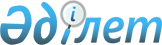 О бюджете сельских округов и поселков на 2023-2025 годы
					
			С истёкшим сроком
			
			
		
					Решение Созакского районного маслихата Туркестанской области от 28 декабря 2022 года № 159. Прекращено действие в связи с истечением срока
      Примечание ИЗПИ!
      Настоящее решение вводится в действие с 01.01.2023.
      В соответствии с пунктом 2 статьи 9-1, пунктом 2 статьи 75 Бюджетного Кодекса Республики Казахстан от 4 декабря 2008 года, подпунктом 1) пункта 1 статьи 6 Закона Республики Казахстан от 23 января 2001 года "О местном государственном управлении и самоуправлении в Республике Казахстан" и решением Созакского районного маслихата от 23 декабря 2022 года № 145 "О районном бюджете на 2023-2025 годы" Созакский районный маслихат РЕШИЛ:
      1. Утвердить бюджет сельского округа Жартытобе на 2023-2025 годы согласно приложениями 1 соответственно, в том числе на 2023 года следующих объемах:
      1) доходы – 128 682 тысяч тенге:
      налоговые поступления –16 877тысяч тенге;
      неналоговые поступления – 1 360 тысяч тенге;
      поступления от продажи основного капитала – 0;
      поступления трансфертов – 110 445тысяч тенге;
      2) затраты – 130151 тысяч тенге;
      3) чистое бюджетное кредитование – 0:
      бюджетные кредиты – 0;
      погашение бюджетных кредитов – 0;
      4) сальдо по операциям с финансовыми активами – 0:
      приобретение финансовых активов – 0;
      поступления от продажи финансовых активов государства – 0;
      5) дефицит (профицит) бюджета – -1 469тысяч тенге;
      6) финансирование дефицита (использование профицита) бюджета –1 469тысяч тенге:
      поступления займов – 0;
      погашение займов – 0;
      используемые остатки бюджетных средств – 1 469 тысяч тенге.
      Сноска. Пункт 1 - в редакции решения Созакского районного маслихата Туркестанской области от 29.11.2023 № 66 (вводится в действие с 01.01.2023).


      2. Предусмотреть на 2023 год размер субвенций, передаваемых из районного бюджета в бюджет сельского округа Жартытобе в сумме 82 803,0 тысяч тенге.
      3. Утвердить бюджет сельского округа Жуантобе на 2023-2025 годы согласно приложениям 4 соответственно, в том числе на 2023 год в следующих объемах:
      1) доходы – 71 878 тысяч тенге:
      налоговые поступления – 6 292тысяч тенге;
      неналоговые поступления – 0;
      поступления от продажи основного капитала – 0;
      поступления трансфертов – 65 586тысяч тенге;
      2) затраты – 72 928тысяч тенге;
      3) чистое бюджетное кредитование – 0:
      бюджетные кредиты – 0;
      погашение бюджетных кредитов – 0;
      4) сальдо по операциям с финансовыми активами – 0:
      приобретение финансовых активов – 0;
      поступления от продажи финансовых активов государства – 0;
      5) дефицит (профицит) бюджета – -1 050тысяч тенге;
      6) финансирование дефицита (использование профицита) бюджета – 1 050тысяч тенге:
      поступления займов – 0;
      погашение займов – 0;
      используемые остатки бюджетных средств – 1 050 тысяч тенге.
      Сноска. Пункт 3 - в редакции решения Созакского районного маслихата Туркестанской области от 29.11.2023 № 66 (вводится в действие с 01.01.2023).


      4. Предусмотреть на 2023 год размер субвенций, передаваемых из районного бюджета в бюджет сельского округа Жуантобе в сумме 61 311,0 тысяч тенге.
      5. Утвердить бюджет сельского округа Каракур на 2023-2025 годы согласно приложениям 7 соответственно, в том числе на 2023 год в следующих объемах:
      1) доходы – 92 558 тысяч тенге:
      налоговые поступления –9 711тысяч тенге;
      неналоговые поступления – 690тысяч тенге;
      поступления от продажи основного капитала – 0;
      поступления трансфертов – 82 157 тысяч тенге;
      2) затраты – 95 807 тысяч тенге;
      3) чистое бюджетное кредитование – 0:
      бюджетные кредиты – 0;
      погашение бюджетных кредитов – 0;
      4) сальдо по операциям с финансовыми активами – 0:
      приобретение финансовых активов – 0;
      поступления от продажи финансовых активов государства – 0;
      5) дефицит (профицит) бюджета – -3 249тысяч тенге;
      6) финансирование дефицита (использование профицита) бюджета –3 249тысяч тенге:
      поступления займов – 0;
      погашение займов – 0;
      используемые остатки бюджетных средств – 3 249 тысяч тенге.
      Сноска. Пункт 5 - в редакции решения Созакского районного маслихата Туркестанской области от 29.11.2023 № 66 (вводится в действие с 01.01.2023).


      6. Предусмотреть на 2023 год размер субвенций, передаваемых из районного бюджета в бюджет сельского округа Каракур в сумме 63 979,0 тысяч тенге.
      7. Утвердить бюджет сельского округа Каратау на 2023-2025 годы согласно приложениям 10 соответственно, в том числе на 2023 год в следующих объемах:
      1) доходы – 70 507 тысяч тенге:
      налоговые поступления –44260 тысяч тенге;
      неналоговые поступления – 0;
      поступления от продажи основного капитала – 0;
      поступления трансфертов – 26 247 тысяч тенге;
      2) затраты – 77 058тысяч тенге;
      3) чистое бюджетное кредитование – 0:
      бюджетные кредиты – 0;
      погашение бюджетных кредитов – 0;
      4) сальдо по операциям с финансовыми активами – 0:
      приобретение финансовых активов – 0;
      поступления от продажи финансовых активов государства – 0;
      5) дефицит (профицит) бюджета – -6 551тысяч тенге;
      6) финансирование дефицита (использование профицита) бюджета – 6 551тысяч тенге:
      поступления займов – 0;
      погашение займов – 0;
      используемые остатки бюджетных средств – 6 551тысяч тенге.
      Сноска. Пункт 7 - в редакции решения Созакского районного маслихата Туркестанской области от 15.08.2023 № 42 (вводится в действие с 01.01.2023).


      8. Предусмотреть на 2023 год размер субвенций, передаваемых из районного бюджета в бюджет сельского округа Каратау в сумме 22 202,0 тысяч тенге.
      9. Утвердить бюджет сельского округа Кумкент на 2023-2025 годы согласно приложениям 13 соответственно, в том числе на 2023 год в следующих объемах:
      1) доходы – 111 717тысяч тенге:
      налоговые поступления – 10 864тысяч тенге;
      неналоговые поступления – 0;
      поступления от продажи основного капитала – 0;
      поступления трансфертов – 100 853 тысяч тенге;
      2) затраты – 113 342тысяч тенге;
      3) чистое бюджетное кредитование – 0:
      бюджетные кредиты – 0;
      погашение бюджетных кредитов – 0;
      4) сальдо по операциям с финансовыми активами – 0:
      приобретение финансовых активов – 0;
      поступления от продажи финансовых активов государства – 0;
      5) дефицит (профицит) бюджета – -1 625тысяч тенге;
      6) финансирование дефицита (использование профицита) бюджета –1 625тысяч тенге:
      поступления займов – 0;
      погашение займов – 0;
      используемые остатки бюджетных средств – 1 625 тысяч тенге.
      Сноска. Пункт 9 - в редакции решения Созакского районного маслихата Туркестанской области от 29.11.2023 № 66 (вводится в действие с 01.01.2023).


      10. Предусмотреть на 2023 год размер субвенций, передаваемых из районного бюджета в бюджет сельского округа Кумкент в сумме 76 159,0 тысяч тенге.
      11. Утвердить бюджет сельского округа Созак на 2023-2025 годы согласно приложениям 16 соответственно, в том числе на 2023 год в следующих объемах:
      1) доходы – 104 094 тысяч тенге:
      налоговые поступления –29 173тысяч тенге;
      неналоговые поступления – 3 372тысяч тенге;
      поступления от продажи основного капитала – 0;
      поступления трансфертов – 71 549 тысяч тенге;
      2) затраты – 109 246тысяч тенге;
      3) чистое бюджетное кредитование – 0:
      бюджетные кредиты – 0 тенге;
      погашение бюджетных кредитов – 0;
      4) сальдо по операциям с финансовыми активами – 0:
      приобретение финансовых активов – 0;
      поступления от продажи финансовых активов государства – 0;
      5) дефицит (профицит) бюджета – -5 152тысяч тенге;
      6) финансирование дефицита (использование профицита) бюджета –5 152 тысяч тенге:
      поступления займов – 0;
      погашение займов – 0;
      используемые остатки бюджетных средств – 5 152 тысяч тенге.
      Сноска. Пункт 11 - в редакции решения Созакского районного маслихата Туркестанской области от 29.11.2023 № 66 (вводится в действие с 01.01.2023).


      12. Предусмотреть на 2023 год размер субвенций, передаваемых из районного бюджета в бюджет сельского округа Созак в сумме 62 460,0 тысяч тенге.
      13. Утвердить бюджет сельского округа Сызган на 2023-2025 годы согласно приложениям 19 соответственно, в том числе на 2023 год в следующих объемах:
      1) доходы – 102 131 тысяч тенге:
      налоговые поступления –14 160 тысяч тенге;
      неналоговые поступления – 260 тысяч тенге;
      поступления от продажи основного капитала – 0;
      поступления трансфертов – 87 711 тысяч тенге;
      2) затраты – 102 897 тысяч тенге;
      3) чистое бюджетное кредитование – 0:
      бюджетные кредиты – 0;
      погашение бюджетных кредитов – 0;
      4) сальдо по операциям с финансовыми активами – 0:
      приобретение финансовых активов – 0; 
      поступления от продажи финансовых активов государства – 0;
      5) дефицит (профицит) бюджета – -766 тысяч тенге;
      6) финансирование дефицита (использование профицита) бюджета –766 тысяч тенге:
      поступления займов – 0;
      погашение займов – 0;
      используемые остатки бюджетных средств – 766 тысяч тенге.
      Сноска. Пункт 13 - в редакции решения Созакского районного маслихата Туркестанской области от 29.11.2023 № 66 (вводится в действие с 01.01.2023).


      14. Предусмотреть на 2023 год размер субвенций, передаваемых из районного бюджета в бюджет сельского округа Сызган в сумме 78 130,0 тысяч тенге.
      15. Утвердить бюджет сельского округа Шолаккорган на 2023-2025 годы согласно приложениям 22 соответственно, в том числе на 2023 год в следующих объемах:
      1) доходы – 239 184 тысяч тенге:
      налоговые поступления –97 839тысяч тенге;
      неналоговые поступления – 2 940тысяч тенге;
      поступления от продажи основного капитала – 0;
      поступления трансфертов – 138 405 тысяч тенге;
      2) затраты – 251 518 тысяч тенге;
      3) чистое бюджетное кредитование – 0:
      бюджетные кредиты – 0;
      погашение бюджетных кредитов – 0;
      4) сальдо по операциям с финансовыми активами – 0:
      приобретение финансовых активов – 0;
      поступления от продажи финансовых активов государства – 0;
      5) дефицит (профицит) бюджета – -12 334тысяч тенге;
      6) финансирование дефицита (использование профицита) бюджета –12 334 тысяч тенге:
      поступления займов – 0;
      погашение займов – 0;
      используемые остатки бюджетных средств – 12 334 тысяч тенге.
      Сноска. Пункт 15 - в редакции решения Созакского районного маслихата Туркестанской области от 29.11.2023 № 66 (вводится в действие с 01.01.2023).


      16. Предусмотреть на 2023 год размер субвенций, передаваемых из районного бюджета в бюджет сельского округа Шолаккорган в сумме 111 514,0тысяч тенге.
      17. Утвердить бюджет сельского округа Шу на 2023-2025 годы согласно приложениям 25 соответственно, в том числе на 2023 год в следующих объемах:
      1) доходы – 43 381 тысяч тенге:
      налоговые поступления –694 тысяч тенге;
      неналоговые поступления – 0;
      поступления от продажи основного капитала – 0;
      поступления трансфертов –42 687 тысяч тенге;
      2) затраты – 44 117 тысяч тенге;
      3) чистое бюджетное кредитование – 0:
      бюджетные кредиты – 0;
      погашение бюджетных кредитов – 0;
      4) сальдо по операциям с финансовыми активами – 0:
      приобретение финансовых активов – 0;
      поступления от продажи финансовых активов государства – 0;
      5) дефицит (профицит) бюджета – -736тысяч тенге;
      6) финансирование дефицита (использование профицита) бюджета –736 тысяч тенге:
      поступления займов – 0;
      погашение займов – 0;
      используемые остатки бюджетных средств – 736 тысяч тенге.
      Сноска. Пункт 17 - в редакции решения Созакского районного маслихата Туркестанской области от 15.08.2023 № 42 (вводится в действие с 01.01.2023).


      18. Предусмотреть на 2023 год размер субвенций, передаваемых из районного бюджета в бюджет сельского округа Шу в сумме 38 302,0 тысяч тенге.
      19. Утвердить бюджет поселка Кыземшек на 2023-2025 годы согласно приложениям 28 соответственно, в том числе на 2023 год в следующих объемах:
      1) доходы –72 595тысяч тенге:
      налоговые поступления –32 975тысяч тенге;
      неналоговые поступления – 1 638тысяч тенге;
      поступления от продажи основного капитала – 0;
      поступления трансфертов – 37 982 тысяч тенге;
      2) затраты – 76 879 тысяч тенге;
      3) чистое бюджетное кредитование – 0:
      бюджетные кредиты – 0;
      погашение бюджетных кредитов – 0;
      4) сальдо по операциям с финансовыми активами – 0:
      приобретение финансовых активов – 0;
      поступления от продажи финансовых активов государства – 0;
      5) дефицит (профицит) бюджета – -4 284тысяч тенге;
      6) финансирование дефицита (использование профицита) бюджета –4 284тысяч тенге:
      поступления займов – 0;
      погашение займов – 0;
      используемые остатки бюджетных средств – 4 284тысяч тенге.
      Сноска. Пункт 19 - в редакции решения Созакского районного маслихата Туркестанской области от 29.11.2023 № 66 (вводится в действие с 01.01.2023).


      20. Предусмотреть на 2023 год размер субвенций, передаваемых из районного бюджета в бюджет поселка Кыземшек в сумме 33 401,0 тысяч тенге.
      21. Утвердить бюджет поселка Таукент на 2023-2025 годы согласно приложениям 31 соответственно, в том числе на 2023 год в следующих объемах:
      1) доходы – 111 532 тысяч тенге:
      налоговые поступления –43 636тысяч тенге;
      неналоговые поступления – 700тысяч тенге;
      поступления от продажи основного капитала – 0;
      поступления трансфертов – 67 196 тысяч тенге;
      2) затраты – 114 424 тысяч тенге;
      3) чистое бюджетное кредитование – 0:
      бюджетные кредиты – 0;
      погашение бюджетных кредитов – 0;
      4) сальдо по операциям с финансовыми активами – 0:
      приобретение финансовых активов – 0;
      поступления от продажи финансовых активов государства – 0;
      5) дефицит (профицит) бюджета – -2 892тысяч тенге;
      6) финансирование дефицита (использование профицита) бюджета –2 892тысяч тенге:
      поступления займов – 0;
      погашение займов – 0;
      используемые остатки бюджетных средств – 2 892тысяч тенге.
      Сноска. Пункт 21 - в редакции решения Созакского районного маслихата Туркестанской области от 29.11.2023 № 66 (вводится в действие с 01.01.2023).


      22. Предусмотреть на 2023 год размер субвенций, передаваемых из районного бюджета в бюджет поселка Таукент в сумме 33 146,0 тысяч тенге.
      23. Утвердить бюджет сельского округа Тасты на 2023-2025 годы согласно приложениям 34 соответственно, в том числе на 2023 год в следующих объемах:
      1) доходы – 50 013 тысяч тенге:
      налоговые поступления –8 373тысяч тенге;
      неналоговые поступления – 0;
      поступления от продажи основного капитала – 0;
      поступления трансфертов – 41 640 тысяч тенге;
      2) затраты – 53 983 тысяч тенге;
      3) чистое бюджетное кредитование – 0:
      бюджетные кредиты – 0;
      погашение бюджетных кредитов – 0;
      4) сальдо по операциям с финансовыми активами – 0:
      приобретение финансовых активов – 0;
      поступления от продажи финансовых активов государства – 0;
      5) дефицит (профицит) бюджета – -3 970тысяч тенге;
      6) финансирование дефицита (использование профицита) бюджета –3 970тысяч тенге:
      поступления займов – 0;
      погашение займов – 0;
      используемые остатки бюджетных средств – 3 970 тысяч тенге.
      Сноска. Пункт 23 - в редакции решения Созакского районного маслихата Туркестанской области от 29.11.2023 № 66 (вводится в действие с 01.01.2023).


      24. Предусмотреть на 2023 год размер субвенций, передаваемых из районного бюджета в бюджет сельского округа Тасты в сумме 37 570,0 тысяч тенге.
      25. Настоящее решение вводится в действие с 1 января 2023 года. Бюджет сельского округа Жартытобе на 2023 год
      Сноска. Приложение 1 - в редакции решения Созакского районного маслихата Туркестанской области от 29.11.2023 № 66 (вводится в действие с 01.01.2023). Бюджет сельского округа Жартытобе на 2024 год Бюджет сельского округа Жартытобе на 2025 год Бюджет сельского округа Жуантобе на 2023 год
      Сноска. Приложение 4 - в редакции решения Созакского районного маслихата Туркестанской области от 29.11.2023 № 66 (вводится в действие с 01.01.2023). Бюджет сельского округа Жуантобе на 2024 год Бюджет сельского округа Жуантобе на 2025 год Бюджет сельского округа Каракур на 2023 год
      Сноска. Приложение 7 - в редакции решения Созакского районного маслихата Туркестанской области от 29.11.2023 № 66 (вводится в действие с 01.01.2023). Бюджет сельского округа Каракур на 2024 год Бюджет сельского округа Каракур на 2025 год Бюджет сельского округа Каратау на 2023 год
      Сноска. Приложение 10 - в редакции решения Созакского районного маслихата Туркестанской области от 15.08.2023 № 42 (вводится в действие с 01.01.2023). Бюджет сельского округа Каратау на 2024 год Бюджет сельского округа Каратау на 2025 год Бюджет сельского округа Кумкент на 2023 год
      Сноска. Приложение 13 - в редакции решения Созакского районного маслихата Туркестанской области от 29.11.2023 № 66 (вводится в действие с 01.01.2023). Бюджет сельского округа Кумкент на 2024 год Бюджет сельского округа Кумкент на 2025 год Бюджет сельского округа Созак на 2023 год
      Сноска. Приложение 16 - в редакции решения Созакского районного маслихата Туркестанской области от 29.11.2023 № 66 (вводится в действие с 01.01.2023). Бюджет сельского округа Созак на 2024 год Бюджет сельского округа Созак на 2025 год Бюджет сельского округа Сызган на 2023 год
      Сноска. Приложение 19 - в редакции решения Созакского районного маслихата Туркестанской области от 29.11.2023 № 66 (вводится в действие с 01.01.2023). Бюджет сельского округа Сызган на 2024 год Бюджет сельского округа Сызган на 2025 год Бюджет сельского округа Шолаккорган на 2023 год
      Сноска. Приложение 22 - в редакции решения Созакского районного маслихата Туркестанской области от 29.11.2023 № 66 (вводится в действие с 01.01.2023). Бюджет сельского округа Шолаккорган на 2024 год Бюджет сельского округа Шолаккорган на 2025 год Бюджет сельского округа Шу на 2023 год
      Сноска. Приложение 25 - в редакции решения Созакского районного маслихата Туркестанской области от 15.08.2023 № 42 (вводится в действие с 01.01.2023). Бюджет сельского округа Шу на 2024 год Бюджет сельского округа Шу на 2025 год Бюджет поселка Кыземшек на 2023 год
      Сноска. Приложение 28 - в редакции решения Созакского районного маслихата Туркестанской области от 29.11.2023 № 66 (вводится в действие с 01.01.2023). Бюджет поселка Кыземшек на 2024 год Бюджет поселка Кыземшек на 2025 год Бюджет поселка Таукент на 2023 год
      Сноска. Приложение 31 - в редакции решения Созакского районного маслихата Туркестанской области от 29.11.2023 № 66 (вводится в действие с 01.01.2023). Бюджет поселка Таукент на 2024 год Бюджет поселка Таукент на 2025 год Бюджет сельского округа Тасты на 2023 год
      Сноска. Приложение 34 - в редакции решения Созакского районного маслихата Туркестанской области от 29.11.2023 № 66 (вводится в действие с 01.01.2023). Бюджет сельского округа Тасты на 2024 год Бюджет сельского округа Тасты на 2025 год
					© 2012. РГП на ПХВ «Институт законодательства и правовой информации Республики Казахстан» Министерства юстиции Республики Казахстан
				
      Секретарь маслихата

Б. Байғараев
Приложение 1 к решению 
Созакского районого
маслихата от 28 декабря
2022 года № 159
 Категория
 Категория
 Категория
 Категория
 Категория
Сумма, 
Класс 
Класс 
Класс 
тысяч тенге
Подкласс
Подкласс
Специфика
Специфика
Наименование
1
1
1
1
2
3
1. Доходы
128 682
1
Налоговые поступления
16 877
01
Подоходный налог
1 346
2
Индивидуальный подоходный налог
1 346
04
Hалоги на собственность
6 945
1
Hалоги на имущество
195
4
Hалог на транспортные средства
6 750
05
Внутренние налоги на товары, работы и услуги
8 586
3
Поступления за использование природных и других ресурсов
8 586
2
Неналоговые поступления
1 360
01
Доходы от государственной собственности
1 360
5
Доходы от аренды имущества, находящегося в государственной собственности
1 360
3
Поступления от продажи основного капитала
0
4
Поступления трансфертов
110 445
02
Трансферты из вышестоящих органов государственного управления
110 445
3
Трансферты из районного (города областного значения) бюджета
110 445
Функциональная группаНаименование
Функциональная группаНаименование
Функциональная группаНаименование
Функциональная группаНаименование
Функциональная группаНаименование
Сумма, тысяч тенге
Функциональная подгруппа
Функциональная подгруппа
Функциональная подгруппа
Функциональная подгруппа
Сумма, тысяч тенге
Администратор бюджетных программ
Администратор бюджетных программ
Администратор бюджетных программ
Сумма, тысяч тенге
Программа
Программа
Сумма, тысяч тенге
2. Затраты
130 151
01
Государственные услуги общего характера
80 401
1
Представительные, исполнительные и другие органы, выполняющие общие функции государственного управления
80 401
124
Аппарат акима города районного значения, села, поселка, сельского округа
80 401
001
Услуги по обеспечению деятельности акима города районного значения, села, поселка, сельского округа
79 551
022
Капитальные расходы государственных органов
850
07
Жилищно-коммунальное хозяйство
49 750
3
Благоустройство населенных пунктов
49 750
124
Аппарат акима города районного значения, села, поселка, сельского округа
49 750
008
Освещение улиц в населенных пунктах
41 853
009
Обеспечение санитарии населенных пунктов
300
011
Благоустройство и озеленение в населенных пунктах
7 597
3. Чистое бюджетное кредитование
0
Функциональная группа 
Функциональная группа 
Функциональная группа 
Функциональная группа 
Функциональная группа 
Сумма, тысяч тенге
Функциональная подгруппа 
Функциональная подгруппа 
Функциональная подгруппа 
Функциональная подгруппа 
Сумма, тысяч тенге
Администратор бюджетных программ 
Администратор бюджетных программ 
Администратор бюджетных программ 
Сумма, тысяч тенге
Бюджетные кредиты
0
Категория 
Категория 
Категория 
Наименование 
Сумма, тысяч тенге
Подкласс
Подкласс
Подкласс
Подкласс
Подкласс
Сумма, тысяч тенге
Специфика
Специфика
Сумма, тысяч тенге
5
Погашение бюджетных кредитов
0
01
Погашение бюджетных кредитов
0
1
Погашение бюджетных кредитов, выданных из государственного бюджета
0
4. Сальдо по операциям с финансовыми активами
0
Категория Наименование
Категория Наименование
Категория Наименование
Категория Наименование
Категория Наименование
Сумма, тысяч тенге
Класс
Класс
Класс
Класс
Сумма, тысяч тенге
Подкласс
Подкласс
Подкласс
Специфика
Специфика
Специфика
Приобретение финансовых активов
0
Поступления от продажи финансовых активов государства
0
5. Дефицит (профицит) бюджета
-1 469
6. Финансирование дефицита (использование профицита) бюджета
1 469
7
Поступления займов
0
Функциональная группа Наименование 
Функциональная группа Наименование 
Функциональная группа Наименование 
Функциональная группа Наименование 
Функциональная группа Наименование 
Сумма, тысяч тенге
Функциональная подгруппа 
Функциональная подгруппа 
Функциональная подгруппа 
Функциональная подгруппа 
Сумма, тысяч тенге
Администратор бюджетных программ 
Администратор бюджетных программ 
Администратор бюджетных программ 
Программа
Программа
16
Погашение займов
0
1
Погашение займов
0
Категория Наименование
Категория Наименование
Категория Наименование
Категория Наименование
Категория Наименование
Сумма, тысяч тенге
Класс
Класс
Класс
Класс
Сумма, тысяч тенге
Подкласс
Подкласс
Подкласс
Сумма, тысяч тенге
Специфика
Специфика
Сумма, тысяч тенге
8
Используемые остатки бюджетных средств
1 469
01
Остатки бюджетных средств
1 469
1
Свободные остатки бюджетных средств
1 469
01
Свободные остатки бюджетных средств
1 469Приложение 2 к решению 
Созакского районого
маслихата от 28 декабря
2022 года № 159
 Категория
 Категория
 Категория
 Категория
 Категория
 Категория
 Категория
Сумма, тысяч тенге
Класс 
Класс 
Класс 
Класс 
Класс 
Сумма, тысяч тенге
Подкласс
Подкласс
Подкласс
Сумма, тысяч тенге
Специфика
Специфика
Специфика
Сумма, тысяч тенге
Наименование
1
1
1
1
1
2
2
3
1. Доходы
91 785
1
Налоговые поступления
7 560
01
01
Подоходный налог
1 350
2
2
Индивидуальный подоходный налог
1 350
04
04
Hалоги на собственность
6 210
1
1
Hалоги на имущество
210
4
4
Hалог на транспортные средства
6000
2
Неналоговые поступления
1 422
01
01
Доходы от государственной собственности
1 422
5
5
Доходы от аренды имущества, находящегося в государственной собственности
1 422
3
Поступления от продажи основного капитала
0
4
Поступления трансфертов
82 803
02
02
Трансферты из вышестоящих органов государственного управления
82 803
3
3
Трансферты из районного (города областного значения) бюджета
82 803
Функциональная группа
Функциональная группа
Функциональная группа
Функциональная группа
Функциональная группа
Функциональная группа
Функциональная группа
Сумма, тысяч тенге
Функциональная подгруппа
Функциональная подгруппа
Функциональная подгруппа
Функциональная подгруппа
Функциональная подгруппа
Функциональная подгруппа
Сумма, тысяч тенге
Администратор бюджетных программ
Администратор бюджетных программ
Администратор бюджетных программ
Администратор бюджетных программ
Администратор бюджетных программ
Программа
Программа
Программа
Наименование
2. Затраты
91 785
01
Государственные услуги общего характера
74 321
1
Представительные, исполнительные и другие органы, выполняющие общие функции государственного управления
74 321
124
124
Аппарат акима города районного значения, села, поселка, сельского округа
74 321
001
001
Услуги по обеспечению деятельности акима города районного значения, села, поселка, сельского округа
74 321
07
Жилищно-коммунальное хозяйство
17 264
3
Благоустройство населенных пунктов
17 264
124
124
Аппарат акима города районного значения, села, поселка, сельского округа
17 264
008
008
Освещение улиц в населенных пунктах
16 964
009
009
Обеспечение санитарии населенных пунктов
300
08
Культура, спорт, туризм и информационное пространство
200
2
Спорт
200
124
124
Аппарат акима города районного значения, села, поселка, сельского округа
200
028
028
Проведение физкультурно-оздоровительных и спортивных мероприятий на местном уровне
200
3. Чистое бюджетное кредитование
0
Бюджетные кредиты
0
Категория 
Категория 
Категория 
Сумма, тысяч тенге
Подкласс
Подкласс
Специфика Наименование
Специфика Наименование
5
Погашение бюджетных кредитов
0
01
Погашение бюджетных кредитов
0
1
1
Погашение бюджетных кредитов, выданных из государственного бюджета
0
4. Сальдо по операциям с финансовыми активами
0
Категория 
Категория 
Категория 
Категория 
Категория 
Категория 
Категория 
Сумма, тысяч тенге
Класс
Класс
Класс
Класс
Класс
Класс
Сумма, тысяч тенге
Подкласс
Подкласс
Подкласс
Подкласс
Подкласс
Сумма, тысяч тенге
Специфика Наименование
Специфика Наименование
Специфика Наименование
Специфика Наименование
Специфика Наименование
Сумма, тысяч тенге
Приобретение финансовых активов
0
Поступления от продажи финансовых активов государства
0
5. Дефицит (профицит) бюджета
0
6. Финансирование дефицита (использование профицита) бюджета
0
7
Поступления займов
0
Функциональная группа 
Функциональная группа 
Функциональная группа 
Функциональная группа 
Функциональная группа 
Функциональная группа 
Функциональная группа 
Сумма, тысяч тенге
Функциональная подгруппа 
Функциональная подгруппа 
Функциональная подгруппа 
Функциональная подгруппа 
Функциональная подгруппа 
Функциональная подгруппа 
Сумма, тысяч тенге
Администратор бюджетных программ 
Администратор бюджетных программ 
Администратор бюджетных программ 
Администратор бюджетных программ 
Администратор бюджетных программ 
Сумма, тысяч тенге
Программа Наименование 
Программа Наименование 
Программа Наименование 
16
Погашение займов
0
1
Погашение займов
0
Категория 
Категория 
Категория 
Категория 
Категория 
Категория 
Категория 
Сумма, тысяч тенге
Класс
Класс
Класс
Класс
Класс
Класс
Сумма, тысяч тенге
Подкласс
Подкласс
Подкласс
Подкласс
Подкласс
Сумма, тысяч тенге
Специфика Наименование
Специфика Наименование
Специфика Наименование
8
Используемые остатки бюджетных средств
0
01
Остатки бюджетных средств
0
1
1
Свободные остатки бюджетных средств
0
01
01
Свободные остатки бюджетных средств
0Приложение 3 к решению 
Созакского районого
маслихата от 28 декабря
2022 года № 159
 Категория
 Категория
 Категория
 Категория
 Категория
Сумма, тысяч тенге
Класс 
Класс 
Класс 
Сумма, тысяч тенге
Подкласс
Подкласс
Сумма, тысяч тенге
Специфика
Специфика
Сумма, тысяч тенге
Наименование
Сумма, тысяч тенге
1
1
1
1
2
3
1. Доходы
91 659
1
Налоговые поступления
7 070
01
Подоходный налог
1 350
2
Индивидуальный подоходный налог
1 350
04
Hалоги на собственность
5 720
1
Hалоги на имущество
220
4
Hалог на транспортные средства
5 500
2
Неналоговые поступления
1 786
01
Доходы от государственной собственности
1 786
5
Доходы от аренды имущества, находящегося в государственной собственности
1 786
3
Поступления от продажи основного капитала
0
4
Поступления трансфертов
82 803
02
Трансферты из вышестоящих органов государственного управления
82 803
3
Трансферты из районного (города областного значения) бюджета
82 803
Функциональная группа
Функциональная группа
Функциональная группа
Функциональная группа
Функциональная группа
Сумма, тысяч тенге
Функциональная подгруппа
Функциональная подгруппа
Функциональная подгруппа
Функциональная подгруппа
Сумма, тысяч тенге
Администратор бюджетных программ
Администратор бюджетных программ
Администратор бюджетных программ
Сумма, тысяч тенге
Программа
Программа
Сумма, тысяч тенге
Наименование
Сумма, тысяч тенге
2. Затраты
91 659
01
Государственные услуги общего характера
74 321
1
Представительные, исполнительные и другие органы, выполняющие общие функции государственного управления
74 321
124
Аппарат акима города районного значения, села, поселка, сельского округа
74 321
001
Услуги по обеспечению деятельности акима города районного значения, села, поселка, сельского округа
74 321
07
Жилищно-коммунальное хозяйство
17 138
3
Благоустройство населенных пунктов
17 138
124
Аппарат акима города районного значения, села, поселка, сельского округа
17 138
008
Освещение улиц в населенных пунктах
16 838
009
Обеспечение санитарии населенных пунктов
300
08
Культура, спорт, туризм и информационное пространство
200
2
Спорт
200
124
Аппарат акима города районного значения, села, поселка, сельского округа
200
028
Проведение физкультурно-оздоровительных и спортивных мероприятий на местном уровне
200
3. Чистое бюджетное кредитование
0
Бюджетные кредиты
0
Категория 
Категория 
Категория 
Сумма, тысяч тенге
Подкласс
Специфика Наименование
5
Погашение бюджетных кредитов
0
01
Погашение бюджетных кредитов
0
1
Погашение бюджетных кредитов, выданных из государственного бюджета
0
4. Сальдо по операциям с финансовыми активами
0
Категория 
Категория 
Категория 
Категория 
Категория 
Сумма, тысяч тенге
Класс
Класс
Класс
Класс
Сумма, тысяч тенге
Подкласс
Подкласс
Подкласс
Сумма, тысяч тенге
Специфика Наименование
Специфика Наименование
Специфика Наименование
Сумма, тысяч тенге
Приобретение финансовых активов
0
Поступления от продажи финансовых активов государства
0
5. Дефицит (профицит) бюджета
0
6. Финансирование дефицита (использование профицита) бюджета
0
7
Поступления займов
0
Функциональная группа 
Функциональная группа 
Функциональная группа 
Функциональная группа 
Функциональная группа 
Сумма, тысяч тенге
Функциональная подгруппа 
Функциональная подгруппа 
Функциональная подгруппа 
Функциональная подгруппа 
Сумма, тысяч тенге
Администратор бюджетных программ 
Администратор бюджетных программ 
Администратор бюджетных программ 
Сумма, тысяч тенге
Программа Наименование 
Программа Наименование 
Сумма, тысяч тенге
16
Погашение займов
0
1
Погашение займов
0
Категория 
Категория 
Категория 
Категория 
Категория 
Сумма, тысяч тенге
Класс
Класс
Класс
Класс
Сумма, тысяч тенге
Подкласс
Подкласс
Подкласс
Сумма, тысяч тенге
Специфика Наименование
Специфика Наименование
Сумма, тысяч тенге
8
Используемые остатки бюджетных средств
0
01
Остатки бюджетных средств
0
1
Свободные остатки бюджетных средств
0
01
Свободные остатки бюджетных средств
0Приложение 4 к решению 
Созакского районого
маслихата от 28 декабря
2022 года № 159
 Категория 
 Категория 
 Категория 
 Категория 
 Категория 
Сумма, 
Класс 
Класс 
Класс 
тысяч тенге
Подкласс
Подкласс
тысяч тенге
Специфика
Специфика
тысяч тенге
Наименование
тысяч тенге
1
1
1
1
2
3
1. Доходы
71 878
1
Налоговые поступления
6 292
01
Подоходный налог
637
2
Индивидуальный подоходный налог
637
04
Hалоги на собственность
4 746
1
Hалоги на имущество
23
4
Hалог на транспортные средства
4 723
05
Внутренние налоги на товары, работы и услуги
909
3
Поступления за использование природных и других ресурсов
909
2
Неналоговые поступления
0
3
Поступления от продажи основного капитала
0
4
Поступления трансфертов
65 586
02
Трансферты из вышестоящих органов государственного управления
65 586
3
Трансферты из районного (города областного значения) бюджета
65 586
Функциональная группа
Функциональная группа
Функциональная группа
Функциональная группа
Функциональная группа
Сумма, тысяч тенге
Функциональная подгруппа
Функциональная подгруппа
Функциональная подгруппа
Функциональная подгруппа
Сумма, тысяч тенге
Администратор бюджетных программ
Администратор бюджетных программ
Администратор бюджетных программ
Сумма, тысяч тенге
Программа
Программа
Сумма, тысяч тенге
Наименование
Сумма, тысяч тенге
2. Затраты
72 928
01
Государственные услуги общего характера
63 148
1
Представительные, исполнительные и другие органы, выполняющие общие функции государственного управления
63 148
124
Аппарат акима города районного значения, села, поселка, сельского округа
63 148
001
Услуги по обеспечению деятельности акима города районного значения, села, поселка, сельского округа
55 298
022
Капитальные расходы государственных органов
7 850
07
Жилищно-коммунальное хозяйство
9 780
3
Благоустройство населенных пунктов
9 780
124
Аппарат акима города районного значения, села, поселка, сельского округа
9 780
008
Освещение улиц в населенных пунктах
9 580
009
Обеспечение санитарии населенных пунктов
200
3. Чистое бюджетное кредитование
0
Функциональная группа 
Функциональная группа 
Функциональная группа 
Функциональная группа 
Функциональная группа 
Сумма, тысяч тенге
Функциональная подгруппа 
Функциональная подгруппа 
Функциональная подгруппа 
Функциональная подгруппа 
Сумма, тысяч тенге
Администратор бюджетных программ 
Администратор бюджетных программ 
Администратор бюджетных программ 
Сумма, тысяч тенге
Бюджетные кредиты
0
Категория Наименование
Категория Наименование
Категория Наименование
Категория Наименование
Категория Наименование
Сумма, тысяч тенге
Класс
Класс
Класс
Класс
Сумма, тысяч тенге
Подкласс
Подкласс
Подкласс
Сумма, тысяч тенге
Специфика
Специфика
Специфика
Сумма, тысяч тенге
5
Погашение бюджетных кредитов
0
01
Погашение бюджетных кредитов
0
1
Погашение бюджетных кредитов, выданных из государственного бюджета
0
4. Сальдо по операциям с финансовыми активами
0
Категория 
Категория 
Категория 
Сумма, тысяч тенге
Класс
Класс
Класс
Класс
Сумма, тысяч тенге
ПодклассСпецифика Наименование
ПодклассСпецифика Наименование
ПодклассСпецифика Наименование
Приобретение финансовых активов
0
Поступления от продажи финансовых активов государства
0
5. Дефицит (профицит) бюджета
-1050
6. Финансирование дефицита (использование профицита) бюджета
1050
7
Поступления займов
0
Функциональная группа 
Функциональная группа 
Функциональная группа 
Функциональная группа 
Функциональная группа 
Сумма, тысяч тенге
Функциональная подгруппа 
Функциональная подгруппа 
Функциональная подгруппа 
Функциональная подгруппа 
Сумма, тысяч тенге
Администратор бюджетных программ 
Администратор бюджетных программ 
Администратор бюджетных программ 
Программа Наименование 
Программа Наименование 
16
Погашение займов
0
1
Погашение займов
0
Категория 
Категория 
Категория 
Категория 
Категория 
Сумма, тысяч тенге
Класс
Класс
Класс
Класс
Сумма, тысяч тенге
Подкласс
Подкласс
Подкласс
Сумма, тысяч тенге
Специфика Наименование
Специфика Наименование
Сумма, тысяч тенге
8
Используемые остатки бюджетных средств
1050
01
Остатки бюджетных средств
1050
1
Свободные остатки бюджетных средств
1050
01
Свободные остатки бюджетных средств
1050Приложение 5 к решению 
Созакского районого
маслихата от 28 декабря
2022 года № 159
 Категория 
 Категория 
 Категория 
 Категория 
 Категория 
 Категория 
 Категория 
Сумма, тысяч тенге
Класс 
Класс 
Класс 
Класс 
Класс 
Сумма, тысяч тенге
Подкласс
Подкласс
Подкласс
Подкласс
Сумма, тысяч тенге
Специфика
Специфика
Специфика
Специфика
Сумма, тысяч тенге
Наименование
Сумма, тысяч тенге
1
1
1
1
1
1
2
3
1. Доходы
68 013
1
Налоговые поступления
6 702
01
Подоходный налог
1 100
2
2
2
Индивидуальный подоходный налог
1 100
04
Hалоги на собственность
4 693
1
1
1
Hалоги на имущество
193
4
4
4
Hалог на транспортные средства
4 500
05
Внутренние налоги на товары, работы и услуги
909
3
3
3
Поступления за использование природных и других ресурсов
909
2
Неналоговые поступления
0
3
Поступления от продажи основного капитала
0
4
Поступления трансфертов
61 311
02
Трансферты из вышестоящих органов государственного управления
61 311
3
3
3
Трансферты из районного (города областного значения) бюджета
61 311
Функциональная группа
Функциональная группа
Функциональная группа
Функциональная группа
Функциональная группа
Функциональная группа
Функциональная группа
Сумма, тысяч тенге
Функциональная подгруппа
Функциональная подгруппа
Функциональная подгруппа
Функциональная подгруппа
Функциональная подгруппа
Функциональная подгруппа
Сумма, тысяч тенге
Администратор бюджетных программ
Администратор бюджетных программ
Администратор бюджетных программ
Администратор бюджетных программ
Администратор бюджетных программ
Сумма, тысяч тенге
Программа
Программа
Программа
Сумма, тысяч тенге
Наименование
Сумма, тысяч тенге
2. Затраты
68 013
01
Государственные услуги общего характера
55 598
1
Представительные, исполнительные и другие органы, выполняющие общие функции государственного управления
55 598
124
124
Аппарат акима города районного значения, села, поселка, сельского округа
55 598
001
001
Услуги по обеспечению деятельности акима города районного значения, села, поселка, сельского округа
55 598
07
Жилищно-коммунальное хозяйство
11 915
3
Благоустройство населенных пунктов
11 915
124
124
Аппарат акима города районного значения, села, поселка, сельского округа
11 915
008
008
Освещение улиц в населенных пунктах
9 715
009
009
Обеспечение санитарии населенных пунктов
700
011
011
Благоустройство и озеленение населенных пунктов
1 500
08
Культура, спорт, туризм и информационное пространство
500
2
Спорт
500
124
124
Аппарат акима города районного значения, села, поселка, сельского округа
500
028
028
Проведение физкультурно-оздоровительных и спортивных мероприятий на местном уровне
500
3. Чистое бюджетное кредитование
0
Бюджетные кредиты
0
Категория 
Категория 
Категория 
Категория 
Категория 
Категория 
Категория 
Сумма, тысяч тенге
Класс
Класс
Класс
Класс
Класс
Класс
Сумма, тысяч тенге
Подкласс
Подкласс
Подкласс
Подкласс
Подкласс
Сумма, тысяч тенге
Специфика Наименование
Специфика Наименование
Специфика Наименование
Специфика Наименование
Специфика Наименование
Сумма, тысяч тенге
5
Погашение бюджетных кредитов
0
01
Погашение бюджетных кредитов
0
1
Погашение бюджетных кредитов, выданных из государственного бюджета
0
4. Сальдо по операциям с финансовыми активами
0
Категория 
Категория 
Категория 
Сумма, тысяч тенге
Класс
Класс
Класс
Класс
Класс
Класс
Сумма, тысяч тенге
Подкласс
Специфика Наименование
Подкласс
Специфика Наименование
Подкласс
Специфика Наименование
Подкласс
Специфика Наименование
Подкласс
Специфика Наименование
Сумма, тысяч тенге
Приобретение финансовых активов
0
Поступления от продажи финансовых активов государства
0
5. Дефицит (профицит) бюджета
0
6. Финансирование дефицита (использование профицита) бюджета
0
7
Поступления займов
0
Функциональная группа 
Функциональная группа 
Функциональная группа 
Функциональная группа 
Функциональная группа 
Функциональная группа 
Функциональная группа 
Сумма, тысяч тенге
Функциональная подгруппа 
Функциональная подгруппа 
Функциональная подгруппа 
Функциональная подгруппа 
Функциональная подгруппа 
Функциональная подгруппа 
Сумма, тысяч тенге
Администратор бюджетных программ 
Администратор бюджетных программ 
Администратор бюджетных программ 
Администратор бюджетных программ 
Администратор бюджетных программ 
Сумма, тысяч тенге
Программа Наименование 
Программа Наименование 
Программа Наименование 
Программа Наименование 
Сумма, тысяч тенге
16
Погашение займов
Погашение займов
0
1
Погашение займов
Погашение займов
0
Категория 
Категория 
Категория 
Категория 
Категория 
Категория 
Категория 
Сумма, тысяч тенге
Класс
Класс
Класс
Класс
Класс
Класс
Сумма, тысяч тенге
Подкласс
Подкласс
Подкласс
Подкласс
Подкласс
Сумма, тысяч тенге
8
Используемые остатки бюджетных средств
0
01
Остатки бюджетных средств
0
1
Свободные остатки бюджетных средств
0
01
01
01
Свободные остатки бюджетных средств
0Приложение 6 к решению 
Созакского районого
маслихата от 28 декабря
2022 года № 159
 Категория 
 Категория 
 Категория 
 Категория 
 Категория 
 Категория 
 Категория 
Сумма, тысяч тенге
Класс 
Класс 
Класс 
Класс 
Класс 
Сумма, тысяч тенге
Подкласс
Подкласс
Подкласс
Подкласс
Сумма, тысяч тенге
Специфика
Специфика
Специфика
Специфика
Сумма, тысяч тенге
Наименование
Сумма, тысяч тенге
1
1
1
1
1
1
2
3
1. Доходы
68 723
1
Налоговые поступления
7 412
01
Подоходный налог
1 300
2
2
2
Индивидуальный подоходный налог
1 300
04
Hалоги на собственность
5 203
1
1
1
Hалоги на имущество
203
4
4
4
Hалог на транспортные средства
5 000
05
Внутренние налоги на товары, работы и услуги
909
3
3
3
Поступления за использование природных и других ресурсов
909
2
Неналоговые поступления
0
3
Поступления от продажи основного капитала
0
4
Поступления трансфертов
61 311
02
Трансферты из вышестоящих органов государственного управления
61 311
3
3
3
Трансферты из районного (города областного значения) бюджета
61 311
Функциональная группа
Функциональная группа
Функциональная группа
Функциональная группа
Функциональная группа
Функциональная группа
Функциональная группа
Сумма, тысяч тенге
Функциональная подгруппа
Функциональная подгруппа
Функциональная подгруппа
Функциональная подгруппа
Функциональная подгруппа
Функциональная подгруппа
Сумма, тысяч тенге
Администратор бюджетных программ
Администратор бюджетных программ
Администратор бюджетных программ
Администратор бюджетных программ
Администратор бюджетных программ
Сумма, тысяч тенге
Программа
Программа
Программа
Сумма, тысяч тенге
Наименование
Сумма, тысяч тенге
2. Затраты
68 723
01
Государственные услуги общего характера
49 357
1
Представительные, исполнительные и другие органы, выполняющие общие функции государственного управления
49 357
124
124
Аппарат акима города районного значения, села, поселка, сельского округа
49 357
001
001
Услуги по обеспечению деятельности акима города районного значения, села, поселка, сельского округа
49 357
07
Жилищно-коммунальное хозяйство
18 866
3
Благоустройство населенных пунктов
18 866
124
124
Аппарат акима города районного значения, села, поселка, сельского округа
18 866
008
008
Освещение улиц в населенных пунктах
16 466
009
009
Обеспечение санитарии населенных пунктов
700
011
011
Благоустройство и озеленение населенных пунктов
1 700
08
Культура, спорт, туризм и информационное пространство
500
2
Спорт
500
124
124
Аппарат акима города районного значения, села, поселка, сельского округа
500
028
028
Проведение физкультурно-оздоровительных и спортивных мероприятий на местном уровне
500
3. Чистое бюджетное кредитование
0
Бюджетные кредиты
0
Категория 
Категория 
Категория 
Категория 
Категория 
Категория 
Категория 
Сумма, тысяч тенге
Класс
Класс
Класс
Класс
Класс
Класс
Сумма, тысяч тенге
Подкласс
Подкласс
Подкласс
Подкласс
Подкласс
Сумма, тысяч тенге
Специфика Наименование
Специфика Наименование
Специфика Наименование
Специфика Наименование
Специфика Наименование
Сумма, тысяч тенге
5
Погашение бюджетных кредитов
0
01
Погашение бюджетных кредитов
0
1
Погашение бюджетных кредитов, выданных из государственного бюджета
0
4. Сальдо по операциям с финансовыми активами
0
Категория 
Категория 
Категория 
Сумма, тысяч тенге
Класс
Класс
Класс
Класс
Класс
Класс
Сумма, тысяч тенге
Подкласс
Специфика Наименование
Подкласс
Специфика Наименование
Подкласс
Специфика Наименование
Подкласс
Специфика Наименование
Подкласс
Специфика Наименование
Сумма, тысяч тенге
Приобретение финансовых активов
0
Поступления от продажи финансовых активов государства
0
5. Дефицит (профицит) бюджета
0
6. Финансирование дефицита (использование профицита) бюджета
0
7
Поступления займов
0
Функциональная группа 
Функциональная группа 
Функциональная группа 
Функциональная группа 
Функциональная группа 
Функциональная группа 
Функциональная группа 
Сумма, тысяч тенге
Функциональная подгруппа 
Функциональная подгруппа 
Функциональная подгруппа 
Функциональная подгруппа 
Функциональная подгруппа 
Функциональная подгруппа 
Сумма, тысяч тенге
Администратор бюджетных программ 
Администратор бюджетных программ 
Администратор бюджетных программ 
Администратор бюджетных программ 
Администратор бюджетных программ 
Сумма, тысяч тенге
Программа Наименование 
Программа Наименование 
Программа Наименование 
Программа Наименование 
Сумма, тысяч тенге
16
Погашение займов
Погашение займов
0
1
Погашение займов
Погашение займов
0
Категория 
Категория 
Категория 
Категория 
Категория 
Категория 
Категория 
Сумма, тысяч тенге
Класс
Класс
Класс
Класс
Класс
Класс
Сумма, тысяч тенге
Подкласс
Подкласс
Подкласс
Подкласс
Подкласс
Сумма, тысяч тенге
Специфика Наименование
Специфика Наименование
Специфика Наименование
Специфика Наименование
Сумма, тысяч тенге
8
Используемые остатки бюджетных средств
0
01
Остатки бюджетных средств
0
1
Свободные остатки бюджетных средств
0
01
01
01
Свободные остатки бюджетных средств
0Приложение 7 к решению 
Созакского районого
маслихата от 28 декабря
2022 года № 159
 Категория 
 Категория 
 Категория 
 Категория 
 Категория 
 Категория 
 Категория 
 Категория 
Сумма, тысяч тенге
Класс 
Класс 
Класс 
Класс 
Класс 
Класс 
Сумма, тысяч тенге
Подкласс
Подкласс
Подкласс
Подкласс
Подкласс
Сумма, тысяч тенге
Специфика
Специфика
Специфика
Специфика
Специфика
Сумма, тысяч тенге
Наименование
Сумма, тысяч тенге
1
1
1
1
1
1
1
2
3
1. Доходы
92 558
1
Налоговые поступления
9 711
01
Подоходный налог
656
2
2
2
2
Индивидуальный подоходный налог
656
04
Hалоги на собственность
5 603
1
1
1
1
Hалоги на имущество
95
4
4
4
4
Hалог на транспортные средства
5 508
05
Внутренние налоги на товары, работы и услуги
3 452
3
3
3
3
Поступления за использование природных и других ресурсов
3 452
2
Неналоговые поступления
690
01
Доходы от государственной собственности
690
5
5
5
5
Доходы от аренды имущества, находящегося в государственной собственности
690
3
Поступления от продажи основного капитала
0
4
Поступления трансфертов
82 157
02
Трансферты из вышестоящих органов государственного управления
82 157
3
3
3
3
Трансферты из районного (города областного значения) бюджета
82 157
Функциональная группа
Функциональная группа
Функциональная группа
Функциональная группа
Функциональная группа
Функциональная группа
Функциональная группа
Функциональная группа
Сумма, тысяч тенге
Функциональная подгруппа
Функциональная подгруппа
Функциональная подгруппа
Функциональная подгруппа
Функциональная подгруппа
Функциональная подгруппа
Функциональная подгруппа
Сумма, тысяч тенге
Администратор бюджетных программ
Администратор бюджетных программ
Администратор бюджетных программ
Администратор бюджетных программ
Администратор бюджетных программ
Администратор бюджетных программ
Сумма, тысяч тенге
Программа
Программа
Программа
Программа
Сумма, тысяч тенге
Наименование
Сумма, тысяч тенге
2. Затраты
95 807
01
Государственные услуги общего характера
95 807
1
Представительные, исполнительные и другие органы, выполняющие общие функции государственного управления
66 934
124
124
Аппарат акима города районного значения, села, поселка, сельского округа
66 934
001
001
001
Услуги по обеспечению деятельности акима города районного значения, села, поселка, сельского округа
58 840
022
022
022
Капитальные расходы государственных органов
8 094
07
Жилищно-коммунальное хозяйство
28 873
3
Благоустройство населенных пунктов
28 873
124
124
Аппарат акима города районного значения, села, поселка, сельского округа
28 873
008
008
008
Освещение улиц в населенных пунктах
24 863
009
009
009
Обеспечение санитарии населенных пунктов
783
011
011
011
Благоустройство и озеленение в населенных пунктах
3 227
3. Чистое бюджетное кредитование
0
Функциональная группа 
Функциональная группа 
Функциональная группа 
Функциональная группа 
Функциональная группа 
Функциональная группа 
Функциональная группа 
Функциональная группа 
Сумма, тысяч тенге
Функциональная подгруппа 
Функциональная подгруппа 
Функциональная подгруппа 
Функциональная подгруппа 
Функциональная подгруппа 
Функциональная подгруппа 
Функциональная подгруппа 
Сумма, тысяч тенге
Администратор бюджетных программ 
Администратор бюджетных программ 
Администратор бюджетных программ 
Администратор бюджетных программ 
Администратор бюджетных программ 
Администратор бюджетных программ 
Сумма, тысяч тенге
Бюджетные кредиты
0
Категория 
Категория 
Категория 
Категория 
Категория 
Категория 
Категория 
Категория 
Сумма, тысяч тенге
Класс
Класс
Класс
Класс
Класс
Класс
Класс
Сумма, тысяч тенге
Подкласс
Подкласс
Подкласс
Подкласс
Подкласс
Подкласс
Сумма, тысяч тенге
Специфика Наименование
Специфика Наименование
Специфика Наименование
Специфика Наименование
Специфика Наименование
Специфика Наименование
Сумма, тысяч тенге
5
Погашение бюджетных кредитов
0
01
Погашение бюджетных кредитов
0
1
Погашение бюджетных кредитов, выданных из государственного бюджета
0
4. Сальдо по операциям с финансовыми активами
0
Категория 
Категория 
Категория 
Сумма, тысяч тенге
Класс
Класс
Класс
Класс
Класс
Класс
Класс
Сумма, тысяч тенге
Подкласс
Специфика Наименование
Подкласс
Специфика Наименование
Подкласс
Специфика Наименование
Подкласс
Специфика Наименование
Подкласс
Специфика Наименование
Подкласс
Специфика Наименование
Сумма, тысяч тенге
Приобретение финансовых активов
0
Поступления от продажи финансовых активов государства
0
5. Дефицит (профицит) бюджета
-3249
6. Финансирование дефицита (использование профицита) бюджета
3249
7
Поступления займов
0
Функциональная группа 
Функциональная группа 
Функциональная группа 
Функциональная группа 
Функциональная группа 
Функциональная группа 
Функциональная группа 
Функциональная группа 
Сумма, тысяч тенге
Функциональная подгруппа 
Функциональная подгруппа 
Функциональная подгруппа 
Функциональная подгруппа 
Функциональная подгруппа 
Функциональная подгруппа 
Функциональная подгруппа 
Сумма, тысяч тенге
Администратор бюджетных программ 
Администратор бюджетных программ 
Администратор бюджетных программ 
Администратор бюджетных программ 
Администратор бюджетных программ 
Администратор бюджетных программ 
Сумма, тысяч тенге
Программа Наименование 
Программа Наименование 
Программа Наименование 
Программа Наименование 
Программа Наименование 
Сумма, тысяч тенге
16
Погашение займов
Погашение займов
Погашение займов
0
1
Погашение займов
Погашение займов
Погашение займов
0
Категория 
Категория 
Категория 
Категория 
Категория 
Категория 
Категория 
Категория 
Сумма, тысяч тенге
Класс
Класс
Класс
Класс
Класс
Класс
Класс
Сумма, тысяч тенге
Подкласс
Подкласс
Подкласс
Подкласс
Подкласс
Подкласс
Сумма, тысяч тенге
Специфика Наименование
Специфика Наименование
Специфика Наименование
Специфика Наименование
Специфика Наименование
Сумма, тысяч тенге
8
Используемые остатки бюджетных средств
Используемые остатки бюджетных средств
3249
01
Остатки бюджетных средств
Остатки бюджетных средств
3249
1
Свободные остатки бюджетных средств
Свободные остатки бюджетных средств
3249
01
01
01
Свободные остатки бюджетных средств
Свободные остатки бюджетных средств
3249Приложение 8 к решению 
Созакского районого
маслихата от 28 декабря
2022 года № 159
 Категория 
 Категория 
 Категория 
 Категория 
 Категория 
 Категория 
 Категория 
Сумма, тысяч тенге
Класс 
Класс 
Класс 
Класс 
Класс 
Сумма, тысяч тенге
Подкласс
Подкласс
Подкласс
Подкласс
Сумма, тысяч тенге
Специфика
Специфика
Специфика
Специфика
Сумма, тысяч тенге
Наименование
Сумма, тысяч тенге
1
1
1
1
1
1
2
3
1. Доходы
74 733
1
Налоговые поступления
10 034
01
Подоходный налог
170
2
2
2
Индивидуальный подоходный налог
170
04
Hалоги на собственность
6 412
1
1
1
Hалоги на имущество
212
4
4
4
Hалог на транспортные средства
6 200
05
Внутренние налоги на товары, работы и услуги
3 452
3
3
3
Поступления за использование природных и других ресурсов
3 452
2
Неналоговые поступления
720
01
Доходы от государственной собственности
720
5
5
5
Доходы от аренды имущества, находящегося в государственной собственности
720
3
Поступления от продажи основного капитала
0
4
Поступления трансфертов
63 979
02
Трансферты из вышестоящих органов государственного управления
63 979
3
3
3
Трансферты из районного (города областного значения) бюджета
63 979
Функциональная группа
Функциональная группа
Функциональная группа
Функциональная группа
Функциональная группа
Функциональная группа
Функциональная группа
Сумма, тысяч тенге
Функциональная подгруппа
Функциональная подгруппа
Функциональная подгруппа
Функциональная подгруппа
Функциональная подгруппа
Функциональная подгруппа
Сумма, тысяч тенге
Администратор бюджетных программ
Администратор бюджетных программ
Администратор бюджетных программ
Администратор бюджетных программ
Администратор бюджетных программ
Сумма, тысяч тенге
Программа
Программа
Программа
Сумма, тысяч тенге
Наименование
Сумма, тысяч тенге
2. Затраты
74 733
01
Государственные услуги общего характера
61 498
1
Представительные, исполнительные и другие органы, выполняющие общие функции государственного управления
61 498
124
124
Аппарат акима города районного значения, села, поселка, сельского округа
61 498
001
001
Услуги по обеспечению деятельности акима города районного значения, села, поселка, сельского округа
53 258
022
022
Капитальные расходы государственного органа
8 240
07
Жилищно-коммунальное хозяйство
13 235
3
Благоустройство населенных пунктов
13 235
124
124
Аппарат акима города районного значения, села, поселка, сельского округа
13 235
008
008
Освещение улиц в населенных пунктах
13 035
009
009
Обеспечение санитарии населенных пунктов
200
3. Чистое бюджетное кредитование
0
Бюджетные кредиты
0
Категория 
Категория 
Категория 
Категория 
Категория 
Категория 
Категория 
Сумма, тысяч тенге
Класс
Класс
Класс
Класс
Класс
Класс
Сумма, тысяч тенге
Подкласс
Подкласс
Подкласс
Подкласс
Подкласс
Сумма, тысяч тенге
Специфика Наименование
Специфика Наименование
Специфика Наименование
Специфика Наименование
Специфика Наименование
Сумма, тысяч тенге
5
Погашение бюджетных кредитов
0
01
Погашение бюджетных кредитов
0
1
Погашение бюджетных кредитов, выданных из государственного бюджета
0
4. Сальдо по операциям с финансовыми активами
0
Категория 
Категория 
Категория 
Сумма, тысяч тенге
Класс
Класс
Класс
Класс
Класс
Класс
Сумма, тысяч тенге
Подкласс
Специфика Наименование
Подкласс
Специфика Наименование
Подкласс
Специфика Наименование
Подкласс
Специфика Наименование
Подкласс
Специфика Наименование
Сумма, тысяч тенге
Приобретение финансовых активов
0
Поступления от продажи финансовых активов государства
0
5. Дефицит (профицит) бюджета
0
6. Финансирование дефицита (использование профицита) бюджета
0
7
Поступления займов
0
Функциональная группа 
Функциональная группа 
Функциональная группа 
Функциональная группа 
Функциональная группа 
Функциональная группа 
Функциональная группа 
Сумма, тысяч тенге
Функциональная подгруппа 
Функциональная подгруппа 
Функциональная подгруппа 
Функциональная подгруппа 
Функциональная подгруппа 
Функциональная подгруппа 
Сумма, тысяч тенге
Администратор бюджетных программ 
Администратор бюджетных программ 
Администратор бюджетных программ 
Администратор бюджетных программ 
Администратор бюджетных программ 
Сумма, тысяч тенге
Программа Наименование 
Программа Наименование 
Программа Наименование 
Программа Наименование 
Сумма, тысяч тенге
16
Погашение займов
Погашение займов
0
1
Погашение займов
Погашение займов
0
Категория 
Категория 
Категория 
Категория 
Категория 
Категория 
Категория 
Сумма, тысяч тенге
Класс
Класс
Класс
Класс
Класс
Класс
Сумма, тысяч тенге
Подкласс
Подкласс
Подкласс
Подкласс
Подкласс
Сумма, тысяч тенге
Специфика Наименование
Специфика Наименование
Специфика Наименование
Специфика Наименование
Сумма, тысяч тенге
8
Используемые остатки бюджетных средств
0
01
Остатки бюджетных средств
0
1
Свободные остатки бюджетных средств
0
01
01
01
Свободные остатки бюджетных средств
0Приложение 9 к решению 
Созакского районого
маслихата от 28 декабря
2022 года № 159
 Категория 
 Категория 
 Категория 
 Категория 
 Категория 
 Категория 
 Категория 
Сумма, тысяч тенге
Класс 
Класс 
Класс 
Класс 
Класс 
Сумма, тысяч тенге
Подкласс
Подкласс
Подкласс
Подкласс
Сумма, тысяч тенге
Специфика
Специфика
Специфика
Специфика
Сумма, тысяч тенге
Наименование
Сумма, тысяч тенге
1
1
1
1
1
1
2
3
1. Доходы
75 054
1
Налоговые поступления
10 355
01
Подоходный налог
190
2
2
2
Индивидуальный подоходный налог
190
04
Hалоги на собственность
6 713
1
1
1
Hалоги на имущество
213
4
4
4
Hалог на транспортные средства
6 500
05
Внутренние налоги на товары, работы и услуги
3 452
3
3
3
Поступления за использование природных и других ресурсов
3 452
2
Неналоговые поступления
720
01
Доходы от государственной собственности
720
5
5
5
Доходы от аренды имущества, находящегося в государственной собственности
720
3
Поступления от продажи основного капитала
0
4
Поступления трансфертов
63 979
02
Трансферты из вышестоящих органов государственного управления
63 979
3
3
3
Трансферты из районного (города областного значения) бюджета
63 979
Функциональная группа
Функциональная группа
Функциональная группа
Функциональная группа
Функциональная группа
Функциональная группа
Функциональная группа
Сумма, тысяч тенге
Функциональная подгруппа
Функциональная подгруппа
Функциональная подгруппа
Функциональная подгруппа
Функциональная подгруппа
Функциональная подгруппа
Сумма, тысяч тенге
Администратор бюджетных программ
Администратор бюджетных программ
Администратор бюджетных программ
Администратор бюджетных программ
Администратор бюджетных программ
Сумма, тысяч тенге
Программа
Программа
Программа
Сумма, тысяч тенге
Наименование
Сумма, тысяч тенге
2. Затраты
75 054
01
Государственные услуги общего характера
61 498
1
Представительные, исполнительные и другие органы, выполняющие общие функции государственного управления
61 498
124
124
Аппарат акима города районного значения, села, поселка, сельского округа
61 498
001
001
Услуги по обеспечению деятельности акима города районного значения, села, поселка, сельского округа
53 258
022
022
Капитальные расходы государственного органа
8 240
07
Жилищно-коммунальное хозяйство
13 556
3
Благоустройство населенных пунктов
13 556
124
124
Аппарат акима города районного значения, села, поселка, сельского округа
13 556
008
008
Освещение улиц в населенных пунктах
13 356
009
009
Обеспечение санитарии населенных пунктов
200
3. Чистое бюджетное кредитование
0
Бюджетные кредиты
0
Категория 
Категория 
Категория 
Категория 
Категория 
Категория 
Категория 
Сумма, тысяч тенге
Класс
Класс
Класс
Класс
Класс
Класс
Сумма, тысяч тенге
Подкласс
Подкласс
Подкласс
Подкласс
Подкласс
Сумма, тысяч тенге
Специфика Наименование
Специфика Наименование
Специфика Наименование
Специфика Наименование
Специфика Наименование
Сумма, тысяч тенге
5
Погашение бюджетных кредитов
0
01
Погашение бюджетных кредитов
0
1
Погашение бюджетных кредитов, выданных из государственного бюджета
0
4. Сальдо по операциям с финансовыми активами
0
Категория 
Категория 
Категория 
Сумма, тысяч тенге
Класс
Класс
Класс
Класс
Класс
Класс
Сумма, тысяч тенге
Подкласс
Специфика Наименование
Подкласс
Специфика Наименование
Подкласс
Специфика Наименование
Подкласс
Специфика Наименование
Подкласс
Специфика Наименование
Сумма, тысяч тенге
Приобретение финансовых активов
0
Поступления от продажи финансовых активов государства
0
5. Дефицит (профицит) бюджета
0
6. Финансирование дефицита (использование профицита) бюджета
0
7
Поступления займов
0
Функциональная группа 
Функциональная группа 
Функциональная группа 
Функциональная группа 
Функциональная группа 
Функциональная группа 
Функциональная группа 
Сумма, тысяч тенге
Функциональная подгруппа 
Функциональная подгруппа 
Функциональная подгруппа 
Функциональная подгруппа 
Функциональная подгруппа 
Функциональная подгруппа 
Сумма, тысяч тенге
Администратор бюджетных программ 
Администратор бюджетных программ 
Администратор бюджетных программ 
Администратор бюджетных программ 
Администратор бюджетных программ 
Сумма, тысяч тенге
Программа Наименование 
Программа Наименование 
Программа Наименование 
Программа Наименование 
Сумма, тысяч тенге
16
Погашение займов
Погашение займов
0
1
Погашение займов
Погашение займов
0
Категория 
Категория 
Категория 
Категория 
Категория 
Категория 
Категория 
Сумма, тысяч тенге
Класс
Класс
Класс
Класс
Класс
Класс
Сумма, тысяч тенге
Подкласс
Подкласс
Подкласс
Подкласс
Подкласс
Сумма, тысяч тенге
Специфика Наименование
Специфика Наименование
Специфика Наименование
Специфика Наименование
Сумма, тысяч тенге
8
Используемые остатки бюджетных средств
0
01
Остатки бюджетных средств
0
1
Свободные остатки бюджетных средств
0
01
01
01
Свободные остатки бюджетных средств
0Приложение 10 к решению 
Созакского районого
маслихата от 28 декабря
2022 года № 159
Категория 
Категория 
Категория 
Категория 
Сумма, тысяч тенге
Класс 
Класс 
Класс 
Сумма, тысяч тенге
Подкласс
Подкласс
Сумма, тысяч тенге
Специфика
Специфика
Сумма, тысяч тенге
Наименование
Сумма, тысяч тенге
1
1
1
1
2
3
1. Доходы
70507
1
Налоговые поступления
44 260
01
Подоходный налог
100
2
Индивидуальный подоходный налог
100
04
Hалоги на собственность
34 213
1
Hалоги на имущество
91
3
Земельный налог
21 851
4
Hалог на транспортные средства
12 271
05
Внутренние налоги на товары, работы и услуги
9 947
3
Поступления за использование природных и других ресурсов
9 947
2
Неналоговые поступления
0
3
Поступления от продажи основного капитала
0
4
Поступления трансфертов
26 247
02
Трансферты из вышестоящих органов государственного управления
26 247
3
Трансферты из районного (города областного значения) бюджета
26 247
Функциональная группа
Функциональная группа
Функциональная группа
Функциональная группа
Функциональная группа
Сумма, тысяч тенге
Функциональная подгруппа
Функциональная подгруппа
Функциональная подгруппа
Функциональная подгруппа
Сумма, тысяч тенге
Администратор бюджетных программ
Администратор бюджетных программ
Администратор бюджетных программ
Сумма, тысяч тенге
Программа
Программа
Сумма, тысяч тенге
Наименование
Сумма, тысяч тенге
2. Затраты
77 058
01
Государственные услуги общего характера
64 086
1
Представительные, исполнительные и другие органы, выполняющие общие функции государственного управления
64086
124
Аппарат акима города районного значения, села, поселка, сельского округа
64 086
001
Услуги по обеспечению деятельности акима города районного значения, села, поселка, сельского округа
56 073
022
Капитальные расходы государственного органа
8013
07
Жилищно-коммунальное хозяйство
12 972
3
Благоустройство населенных пунктов
12 972
124
Аппарат акима города районного значения, села, поселка, сельского округа
12 972
008
Освещение улиц в населенных пунктах
10 791
009
Обеспечение санитарии населенных пунктов
200
011
Благоустройство и озеленение населенных пунтктов
1 981
3. Чистое бюджетное кредитование
0
Бюджетные кредиты
0
Категория 
Категория 
Категория 
Категория 
Категория 
Сумма, тысяч тенге
Класс
Класс
Класс
Класс
Сумма, тысяч тенге
Подкласс
Подкласс
Подкласс
Сумма, тысяч тенге
Специфика Наименование
Специфика Наименование
Специфика Наименование
Сумма, тысяч тенге
5
Погашение бюджетных кредитов
0
01
Погашение бюджетных кредитов
0
1
Погашение бюджетных кредитов, выданных из государственного бюджета
0
4. Сальдо по операциям с финансовыми активами
0
Категория 
Категория 
Категория 
Категория 
Категория 
Сумма, тысяч тенге
Класс
Класс
Класс
Класс
Сумма, тысяч тенге
Подкласс
Подкласс
Подкласс
Сумма, тысяч тенге
Специфика Наименование
Специфика Наименование
Специфика Наименование
Сумма, тысяч тенге
Приобретение финансовых активов
0
Поступления от продажи финансовых активов государства
0
5. Дефицит (профицит) бюджета
-6551
6. Финансирование дефицита (использование профицита) бюджета
6551
7
Поступления займов
0
Функциональная группа 
Функциональная группа 
Функциональная группа 
Функциональная группа 
Функциональная группа 
Сумма, тысяч тенге
Функциональная подгруппа 
Функциональная подгруппа 
Функциональная подгруппа 
Функциональная подгруппа 
Сумма, тысяч тенге
Администратор бюджетных программ 
Администратор бюджетных программ 
Администратор бюджетных программ 
Сумма, тысяч тенге
Программа Наименование 
Программа Наименование 
Сумма, тысяч тенге
16
Погашение займов
0
1
Погашение займов
0
Категория 
Категория 
Категория 
Категория 
Категория 
Сумма, тысяч тенге
Класс
Класс
Класс
Класс
Сумма, тысяч тенге
Подкласс
Подкласс
Подкласс
Сумма, тысяч тенге
Специфика Наименование
Специфика Наименование
Сумма, тысяч тенге
8
Используемые остатки бюджетных средств
6551
01
Остатки бюджетных средств
6551
1
Свободные остатки бюджетных средств
6551
01
Свободные остатки бюджетных средств
6551Приложение 11 к решению 
Созакского районого
маслихата от 28 декабря
2022 года № 159
Категория 
Категория 
Категория 
Категория 
Категория 
Категория 
Сумма, тысяч тенге
Класс 
Класс 
Класс 
Класс 
Класс 
Сумма, тысяч тенге
Подкласс
Подкласс
Подкласс
Подкласс
Сумма, тысяч тенге
Специфика
Специфика
Специфика
Специфика
Сумма, тысяч тенге
Наименование
Сумма, тысяч тенге
1
1
1
1
1
1
2
3
1. Доходы
67 129
1
Налоговые поступления
44 927
01
Подоходный налог
260
2
2
2
Индивидуальный подоходный налог
260
04
Hалоги на собственность
34 720
1
1
1
Hалоги на имущество
95
3
3
3
Земельный налог
21 851
4
4
4
Hалог на транспортные средства
12 774
05
Внутренние налоги на товары, работы и услуги
9 947
3
3
3
Поступления за использование природных и других ресурсов
9 947
2
Неналоговые поступления
0
3
Поступления от продажи основного капитала
0
4
Поступления трансфертов
22 202
02
Трансферты из вышестоящих органов государственного управления
22 202
3
3
3
Трансферты из районного (города областного значения) бюджета
22 202
Функциональная группа
Функциональная группа
Функциональная группа
Функциональная группа
Функциональная группа
Функциональная группа
Функциональная группа
Сумма, тысяч тенге
Функциональная подгруппа
Функциональная подгруппа
Функциональная подгруппа
Функциональная подгруппа
Функциональная подгруппа
Функциональная подгруппа
Сумма, тысяч тенге
Администратор бюджетных программ
Администратор бюджетных программ
Администратор бюджетных программ
Администратор бюджетных программ
Администратор бюджетных программ
Сумма, тысяч тенге
Программа
Программа
Программа
Сумма, тысяч тенге
Наименование
Сумма, тысяч тенге
2. Затраты
67 129
01
Государственные услуги общего характера
51 748
1
Представительные, исполнительные и другие органы, выполняющие общие функции государственного управления
51 748
124
124
Аппарат акима города районного значения, села, поселка, сельского округа
51 748
001
001
Услуги по обеспечению деятельности акима города районного значения, села, поселка, сельского округа
51 748
07
Жилищно-коммунальное хозяйство
15 381
3
Благоустройство населенных пунктов
15 381
124
124
Аппарат акима города районного значения, села, поселка, сельского округа
15 381
008
008
Освещение улиц в населенных пунктах
15 181
009
009
Обеспечение санитарии населенных пунктов
200
3. Чистое бюджетное кредитование
0
Бюджетные кредиты
0
Категория 
Категория 
Категория 
Категория 
Категория 
Категория 
Категория 
Сумма, тысяч тенге
Класс
Класс
Класс
Класс
Класс
Класс
Сумма, тысяч тенге
Подкласс
Подкласс
Подкласс
Подкласс
Подкласс
Сумма, тысяч тенге
Специфика Наименование
Специфика Наименование
Специфика Наименование
Специфика Наименование
Специфика Наименование
Сумма, тысяч тенге
5
Погашение бюджетных кредитов
0
01
Погашение бюджетных кредитов
0
1
Погашение бюджетных кредитов, выданных из государственного бюджета
0
4. Сальдо по операциям с финансовыми активами
0
Категория 
Категория 
Категория 
Категория 
Категория 
Категория 
Категория 
Сумма, тысяч тенге
Класс
Класс
Класс
Класс
Класс
Класс
Сумма, тысяч тенге
Подкласс
Подкласс
Подкласс
Подкласс
Подкласс
Сумма, тысяч тенге
Специфика Наименование
Специфика Наименование
Специфика Наименование
Специфика Наименование
Специфика Наименование
Сумма, тысяч тенге
Приобретение финансовых активов
0
Поступления от продажи финансовых активов государства
0
5. Дефицит (профицит) бюджета
0
6. Финансирование дефицита (использование профицита) бюджета
0
7
Поступления займов
0
Функциональная группа 
Функциональная группа 
Функциональная группа 
Функциональная группа 
Функциональная группа 
Функциональная группа 
Функциональная группа 
Сумма, тысяч тенге
Функциональная подгруппа 
Функциональная подгруппа 
Функциональная подгруппа 
Функциональная подгруппа 
Функциональная подгруппа 
Функциональная подгруппа 
Сумма, тысяч тенге
Администратор бюджетных программ 
Администратор бюджетных программ 
Администратор бюджетных программ 
Администратор бюджетных программ 
Администратор бюджетных программ 
Сумма, тысяч тенге
Программа Наименование 
Программа Наименование 
Программа Наименование 
Программа Наименование 
Сумма, тысяч тенге
16
Погашение займов
Погашение займов
0
1
Погашение займов
Погашение займов
0
Категория 
Категория 
Категория 
Категория 
Категория 
Категория 
Категория 
Сумма, тысяч тенге
Класс
Класс
Класс
Класс
Класс
Класс
Сумма, тысяч тенге
Подкласс
Подкласс
Подкласс
Подкласс
Подкласс
Сумма, тысяч тенге
Специфика Наименование
Специфика Наименование
Специфика Наименование
Специфика Наименование
Сумма, тысяч тенге
8
Используемые остатки бюджетных средств
0
01
Остатки бюджетных средств
0
1
Свободные остатки бюджетных средств
0
01
01
01
Свободные остатки бюджетных средств
0Приложение 12 к решению 
Созакского районого
маслихата от 28 декабря
2022 года № 159
Категория 
Категория 
Категория 
Категория 
Категория 
Категория 
Сумма, тысяч тенге
Класс 
Класс 
Класс 
Класс 
Класс 
Сумма, тысяч тенге
Подкласс
Подкласс
Подкласс
Подкласс
Сумма, тысяч тенге
Специфика
Специфика
Специфика
Специфика
Сумма, тысяч тенге
Наименование
Сумма, тысяч тенге
1
1
1
1
1
1
2
3
1. Доходы
66 859
1
Налоговые поступления
44 657
01
Подоходный налог
260
2
2
2
Индивидуальный подоходный налог
260
04
Hалоги на собственность
34 450
1
1
1
Hалоги на имущество
100
3
3
3
Земельный налог
21 851
4
4
4
Hалог на транспортные средства
12 449
05
Внутренние налоги на товары, работы и услуги
9 947
3
3
3
Поступления за использование природных и других ресурсов
9 947
2
Неналоговые поступления
0
3
Поступления от продажи основного капитала
0
4
Поступления трансфертов
22 202
02
Трансферты из вышестоящих органов государственного управления
22 202
3
3
3
Трансферты из районного (города областного значения) бюджета
22 202
Функциональная группа
Функциональная группа
Функциональная группа
Функциональная группа
Функциональная группа
Функциональная группа
Функциональная группа
Сумма, тысяч тенге
Функциональная подгруппа
Функциональная подгруппа
Функциональная подгруппа
Функциональная подгруппа
Функциональная подгруппа
Функциональная подгруппа
Сумма, тысяч тенге
Администратор бюджетных программ
Администратор бюджетных программ
Администратор бюджетных программ
Администратор бюджетных программ
Администратор бюджетных программ
Сумма, тысяч тенге
Программа
Программа
Программа
Сумма, тысяч тенге
Наименование
Сумма, тысяч тенге
2. Затраты
66 859
01
Государственные услуги общего характера
51 748
1
Представительные, исполнительные и другие органы, выполняющие общие функции государственного управления
51 748
124
124
Аппарат акима города районного значения, села, поселка, сельского округа
 51 748
001
001
Услуги по обеспечению деятельности акима города районного значения, села, поселка, сельского округа
51 748
07
Жилищно-коммунальное хозяйство
15 111
3
Благоустройство населенных пунктов
15 111
124
124
Аппарат акима города районного значения, села, поселка, сельского округа
15 111
008
008
Освещение улиц в населенных пунктах
14 911
009
009
Обеспечение санитарии населенных пунктов
200
3. Чистое бюджетное кредитование
0
Бюджетные кредиты
0
Категория 
Категория 
Категория 
Категория 
Категория 
Категория 
Категория 
Сумма, тысяч тенге
Класс
Класс
Класс
Класс
Класс
Класс
Сумма, тысяч тенге
Подкласс
Подкласс
Подкласс
Подкласс
Подкласс
Сумма, тысяч тенге
Специфика Наименование
Специфика Наименование
Специфика Наименование
Специфика Наименование
Специфика Наименование
Сумма, тысяч тенге
5
Погашение бюджетных кредитов
0
01
Погашение бюджетных кредитов
0
1
Погашение бюджетных кредитов, выданных из государственного бюджета
0
4. Сальдо по операциям с финансовыми активами
0
Категория 
Категория 
Категория 
Категория 
Категория 
Категория 
Категория 
Сумма, тысяч тенге
Класс
Класс
Класс
Класс
Класс
Класс
Сумма, тысяч тенге
Подкласс
Подкласс
Подкласс
Подкласс
Подкласс
Сумма, тысяч тенге
Специфика Наименование
Специфика Наименование
Специфика Наименование
Специфика Наименование
Специфика Наименование
Сумма, тысяч тенге
Приобретение финансовых активов
0
Поступления от продажи финансовых активов государства
0
5. Дефицит (профицит) бюджета
0
6. Финансирование дефицита (использование профицита) бюджета
0
7
Поступления займов
0
Функциональная группа 
Функциональная группа 
Функциональная группа 
Функциональная группа 
Функциональная группа 
Функциональная группа 
Функциональная группа 
Сумма, тысяч тенге
Функциональная подгруппа 
Функциональная подгруппа 
Функциональная подгруппа 
Функциональная подгруппа 
Функциональная подгруппа 
Функциональная подгруппа 
Сумма, тысяч тенге
Администратор бюджетных программ 
Администратор бюджетных программ 
Администратор бюджетных программ 
Администратор бюджетных программ 
Администратор бюджетных программ 
Сумма, тысяч тенге
Программа Наименование 
Программа Наименование 
Программа Наименование 
Программа Наименование 
Сумма, тысяч тенге
16
Погашение займов
Погашение займов
0
1
Погашение займов
Погашение займов
0
Категория 
Категория 
Категория 
Категория 
Категория 
Категория 
Категория 
Сумма, тысяч тенге
Класс
Класс
Класс
Класс
Класс
Класс
Сумма, тысяч тенге
Подкласс
Подкласс
Подкласс
Подкласс
Подкласс
Сумма, тысяч тенге
Специфика Наименование
Специфика Наименование
Специфика Наименование
Специфика Наименование
Сумма, тысяч тенге
8
Используемые остатки бюджетных средств
0
01
Остатки бюджетных средств
0
1
Свободные остатки бюджетных средств
0
01
01
01
Свободные остатки бюджетных средств
0Приложение 13 к решению 
Созакского районого
маслихата от 28 декабря
2022 года № 159
Категория 
Категория 
Категория 
Категория 
Сумма тысяч тенге
Класс 
Класс 
Класс 
Сумма тысяч тенге
Подкласс
Подкласс
Сумма тысяч тенге
Специфика
Специфика
Сумма тысяч тенге
Наименование
Сумма тысяч тенге
1
1
1
1
2
3
1. Доходы
111 717
1
Налоговые поступления
10 864
01
Подоходный налог
650
2
Индивидуальный подоходный налог
650
04
Hалоги на собственность
7 241
1
Hалоги на имущество
77
4
Hалог на транспортные средства
7 164
05
Внутренние налоги на товары, работы и услуги
2973
3
Поступления за использование природных и других ресурсов
2973
2
Неналоговые поступления
0
3
Поступления от продажи основного капитала
0
4
Поступления трансфертов
100 853
02
Трансферты из вышестоящих органов государственного управления
100 853
3
Трансферты из районного (города областного значения) бюджета
100 853
Функциональная группа
Функциональная группа
Функциональная группа
Функциональная группа
Функциональная группа
Сумма, тысяч тенге
Функциональная подгруппа
Функциональная подгруппа
Функциональная подгруппа
Функциональная подгруппа
Сумма, тысяч тенге
Администратор бюджетных программ
Администратор бюджетных программ
Администратор бюджетных программ
Сумма, тысяч тенге
Программа
Программа
Сумма, тысяч тенге
Наименование
Сумма, тысяч тенге
2. Затраты
113 342
01
Государственные услуги общего характера
83 645
1
Представительные, исполнительные и другие органы, выполняющие общие функции государственного управления
83 645
124
Аппарат акима города районного значения, села, поселка, сельского округа
83 645
001
Услуги по обеспечению деятельности акима города районного значения, села, поселка, сельского округа
74 955
022
Капитальные расходы государственного органа
8 690
07
Жилищно-коммунальное хозяйство
29 697
3
Благоустройство населенных пунктов
29 697
124
Аппарат акима города районного значения, села, поселка, сельского округа
29 697
008
Освещение улиц в населенных пунктах
6 870
009
Обеспечение санитарии населенных пунктов
600
011
Благоустройство и озеленение в населенных пунктах
22 227
3. Чистое бюджетное кредитование
0
Функциональная группа 
Функциональная группа 
Функциональная группа 
Функциональная группа 
Функциональная группа 
Сумма, тысяч тенге
Функциональная подгруппа 
Функциональная подгруппа 
Функциональная подгруппа 
Функциональная подгруппа 
Сумма, тысяч тенге
Администратор бюджетных программ 
Администратор бюджетных программ 
Администратор бюджетных программ 
Сумма, тысяч тенге
Бюджетные кредиты
0
Категория 
Категория 
Категория 
Категория 
Категория 
Сумма, тысяч тенге
Класс
Класс
Класс
Класс
Сумма, тысяч тенге
Подкласс
Подкласс
Подкласс
Сумма, тысяч тенге
Специфика Наименование
Специфика Наименование
Специфика Наименование
Сумма, тысяч тенге
5
Погашение бюджетных кредитов
0
01
Погашение бюджетных кредитов
0
1
Погашение бюджетных кредитов, выданных из государственного бюджета
0
4. Сальдо по операциям с финансовыми активами
0
Категория 
Категория 
Категория 
Сумма, тысяч тенге
Класс
Класс
Класс
Класс
Сумма, тысяч тенге
Подкласс
Специфика Наименование
Подкласс
Специфика Наименование
Подкласс
Специфика Наименование
Сумма, тысяч тенге
Приобретение финансовых активов
0
Поступления от продажи финансовых активов государства
0
5. Дефицит (профицит) бюджета
-1625
6. Финансирование дефицита (использование профицита) бюджета
1625
7
Поступления займов
0
Функциональная группа 
Функциональная группа 
Функциональная группа 
Функциональная группа 
Функциональная группа 
Сумма, тысяч тенге
Функциональная подгруппа 
Функциональная подгруппа 
Функциональная подгруппа 
Функциональная подгруппа 
Сумма, тысяч тенге
Администратор бюджетных программ 
Администратор бюджетных программ 
Администратор бюджетных программ 
Сумма, тысяч тенге
Программа Наименование 
Программа Наименование 
Сумма, тысяч тенге
16
Погашение займов
0
1
Погашение займов
0
Категория 
Категория 
Категория 
Сумма, тысяч тенге
Класс
Класс
Класс
Класс
Сумма, тысяч тенге
Подкласс
Подкласс
Подкласс
Сумма, тысяч тенге
Специфика Наименование
Специфика Наименование
Сумма, тысяч тенге
8
Используемые остатки бюджетных средств
1 625
01
Остатки бюджетных средств
1 625
1
Свободные остатки бюджетных средств
1 625
01
Свободные остатки бюджетных средств
1 625Приложение 14 к решению 
Созакского районого
маслихата от 28 декабря
2022 года № 159
Категория 
Категория 
Категория 
Категория 
Категория 
Категория 
Сумма, тысяч тенге
Класс 
Класс 
Класс 
Класс 
Класс 
Сумма, тысяч тенге
Подкласс
Подкласс
Подкласс
Подкласс
Сумма, тысяч тенге
Специфика
Специфика
Специфика
Специфика
Сумма, тысяч тенге
Наименование
Сумма, тысяч тенге
1
1
1
1
1
1
2
3
1. Доходы
84 659
1
Налоговые поступления
8 500
01
Подоходный налог
230
2
2
2
Индивидуальный подоходный налог
230
04
Hалоги на собственность
5297
1
1
1
Hалоги на имущество
512
4
4
4
Hалог на транспортные средства
4 650
Единный земельный налог
135
05
Внутренние налоги на товары, работы и услуги
2 973
3
3
3
Поступления за использование природных и других ресурсов
2 973
2
Неналоговые поступления
0
3
Поступления от продажи основного капитала
0
4
Поступления трансфертов
76 159
02
Трансферты из вышестоящих органов государственного управления
76 159
3
3
3
Трансферты из районного (города областного значения) бюджета
76 159
Функциональная группа
Функциональная группа
Функциональная группа
Функциональная группа
Функциональная группа
Функциональная группа
Функциональная группа
Сумма, тысяч тенге
Функциональная подгруппа
Функциональная подгруппа
Функциональная подгруппа
Функциональная подгруппа
Функциональная подгруппа
Функциональная подгруппа
Сумма, тысяч тенге
Администратор бюджетных программ
Администратор бюджетных программ
Администратор бюджетных программ
Администратор бюджетных программ
Администратор бюджетных программ
Сумма, тысяч тенге
Программа
Программа
Программа
Сумма, тысяч тенге
Наименование
Сумма, тысяч тенге
2. Затраты
84 659
01
Государственные услуги общего характера
62 072
1
Представительные, исполнительные и другие органы, выполняющие общие функции государственного управления
62 072
124
124
Аппарат акима города районного значения, села, поселка, сельского округа
 62 072
001
001
Услуги по обеспечению деятельности акима города районного значения, села, поселка, сельского округа
62 072
07
Жилищно-коммунальное хозяйство
22 087
3
Благоустройство населенных пунктов
22 087
124
124
Аппарат акима города районного значения, села, поселка, сельского округа
22 087
008
008
Освещение улиц в населенных пунктах
21 487
009
009
Обеспечение санитарии населенных пунктов
600
3. Чистое бюджетное кредитование
0
Бюджетные кредиты
0
Категория 
Категория 
Категория 
Категория 
Категория 
Категория 
Категория 
Сумма, тысяч тенге
Класс
Класс
Класс
Класс
Класс
Класс
Сумма, тысяч тенге
Подкласс
Подкласс
Подкласс
Подкласс
Подкласс
Сумма, тысяч тенге
Специфика Наименование
Специфика Наименование
Специфика Наименование
Специфика Наименование
Специфика Наименование
Сумма, тысяч тенге
5
Погашение бюджетных кредитов
0
01
Погашение бюджетных кредитов
0
1
Погашение бюджетных кредитов, выданных из государственного бюджета
0
4. Сальдо по операциям с финансовыми активами
0
Категория 
Категория 
Категория 
Сумма, тысяч тенге
Класс
Класс
Класс
Класс
Класс
Класс
Сумма, тысяч тенге
Подкласс
Специфика Наименование
Подкласс
Специфика Наименование
Подкласс
Специфика Наименование
Подкласс
Специфика Наименование
Подкласс
Специфика Наименование
Сумма, тысяч тенге
Приобретение финансовых активов
0
Поступления от продажи финансовых активов государства
0
5. Дефицит (профицит) бюджета
0
6. Финансирование дефицита (использование профицита) бюджета
0
7
Поступления займов
0
Функциональная группа 
Функциональная группа 
Функциональная группа 
Функциональная группа 
Функциональная группа 
Функциональная группа 
Функциональная группа 
Сумма, тысяч тенге
Функциональная подгруппа 
Функциональная подгруппа 
Функциональная подгруппа 
Функциональная подгруппа 
Функциональная подгруппа 
Функциональная подгруппа 
Сумма, тысяч тенге
Администратор бюджетных программ 
Администратор бюджетных программ 
Администратор бюджетных программ 
Администратор бюджетных программ 
Администратор бюджетных программ 
Сумма, тысяч тенге
Программа Наименование 
Программа Наименование 
Программа Наименование 
Программа Наименование 
Сумма, тысяч тенге
16
Погашение займов
Погашение займов
0
1
Погашение займов
Погашение займов
0
Категория 
Категория 
Категория 
Сумма, тысяч тенге
Класс
Класс
Класс
Класс
Класс
Класс
Сумма, тысяч тенге
Подкласс
Подкласс
Подкласс
Подкласс
Подкласс
Сумма, тысяч тенге
Специфика Наименование
Специфика Наименование
Специфика Наименование
Специфика Наименование
Сумма, тысяч тенге
Используемые остатки бюджетных средств
0
8
Используемые остатки бюджетных средств
0
01
Остатки бюджетных средств
0
1
Свободные остатки бюджетных средств
0
01
01
01
Свободные остатки бюджетных средств
0Приложение 15 к решению 
Созакского районого
маслихата от 28 декабря
2022 года № 159
Категория 
Категория 
Категория 
Категория 
Категория 
Категория 
Сумма, тысяч тенге
Класс 
Класс 
Класс 
Сумма, тысяч тенге
Подкласс
Подкласс
Сумма, тысяч тенге
Специфика
Специфика
Сумма, тысяч тенге
Наименование
Сумма, тысяч тенге
1
1
1
1
1
1
2
3
1. Доходы
84 829
1
1
1
Налоговые поступления
8 670
01
Подоходный налог
235
2
Индивидуальный подоходный налог
235
04
Hалоги на собственность
5462
1
Hалоги на имущество
522
4
Hалог на транспортные средства
4 800
5
Единный земельный налог
140
05
Внутренние налоги на товары, работы и услуги
2 973
3
Поступления за использование природных и других ресурсов
2 973
2
2
2
Неналоговые поступления
0
3
3
3
Поступления от продажи основного капитала
0
4
4
4
Поступления трансфертов
76 159
02
Трансферты из вышестоящих органов государственного управления
76 159
3
Трансферты из районного (города областного значения) бюджета
76 159
Функциональная группа
Функциональная группа
Функциональная группа
Функциональная группа
Функциональная группа
Функциональная группа
Функциональная группа
Сумма, тысяч тенге
Функциональная подгруппа
Функциональная подгруппа
Функциональная подгруппа
Функциональная подгруппа
Функциональная подгруппа
Функциональная подгруппа
Сумма, тысяч тенге
Администратор бюджетных программ
Администратор бюджетных программ
Администратор бюджетных программ
Администратор бюджетных программ
Сумма, тысяч тенге
Программа
Программа
Сумма, тысяч тенге
Наименование
Сумма, тысяч тенге
2. Затраты
84 829
01
Государственные услуги общего характера
62 997
1
1
Представительные, исполнительные и другие органы, выполняющие общие функции государственного управления
62 997
124
124
Аппарат акима города районного значения, села, поселка, сельского округа
62 997
001
Услуги по обеспечению деятельности акима города районного значения, села, поселка, сельского округа
62 997
07
Жилищно-коммунальное хозяйство
21 832
3
3
Благоустройство населенных пунктов
21 832
124
124
Аппарат акима города районного значения, села, поселка, сельского округа
21 832
008
Освещение улиц в населенных пунктах
21 232
009
Обеспечение санитарии населенных пунктов
600
3. Чистое бюджетное кредитование
0
Бюджетные кредиты
0
Категория 
Категория 
Категория 
Категория 
Категория 
Категория 
Категория 
Сумма, тысяч тенге
Класс
Класс
Класс
Класс
Класс
Класс
Сумма, тысяч тенге
Подкласс
Подкласс
Подкласс
Сумма, тысяч тенге
Специфика Наименование
Специфика Наименование
Специфика Наименование
Сумма, тысяч тенге
5
Погашение бюджетных кредитов
0
01
01
01
Погашение бюджетных кредитов
0
1
Погашение бюджетных кредитов, выданных из государственного бюджета
0
4. Сальдо по операциям с финансовыми активами
0
Категория 
Категория 
Категория 
Категория 
Категория 
Сумма, тысяч тенге
Класс
Класс
Класс
Класс
Класс
Класс
Сумма, тысяч тенге
Подкласс
Специфика Наименование
Подкласс
Специфика Наименование
Подкласс
Специфика Наименование
Сумма, тысяч тенге
Приобретение финансовых активов
0
Поступления от продажи финансовых активов государства
0
5. Дефицит (профицит) бюджета
0
6. Финансирование дефицита (использование профицита) бюджета
0
7
Поступления займов
0
Функциональная группа 
Функциональная группа 
Функциональная группа 
Функциональная группа 
Функциональная группа 
Функциональная группа 
Функциональная группа 
Сумма, тысяч тенге
Функциональная подгруппа 
Функциональная подгруппа 
Функциональная подгруппа 
Функциональная подгруппа 
Функциональная подгруппа 
Сумма, тысяч тенге
Администратор бюджетных программ 
Администратор бюджетных программ 
Администратор бюджетных программ 
Сумма, тысяч тенге
Программа Наименование 
Программа Наименование 
Сумма, тысяч тенге
16
16
Погашение займов
0
1
1
Погашение займов
0
Категория 
Категория 
Категория 
Категория 
Категория 
Сумма, тысяч тенге
Класс
Класс
Класс
Класс
Класс
Класс
Сумма, тысяч тенге
Подкласс
Подкласс
Подкласс
Сумма, тысяч тенге
Специфика Наименование
Специфика Наименование
Сумма, тысяч тенге
8
Используемые остатки бюджетных средств
0
01
01
01
Остатки бюджетных средств
0
1
Свободные остатки бюджетных средств
0
01
Свободные остатки бюджетных средств
0Приложение 16 к решению 
Созакского районого
маслихата от 28 декабря
2022 года № 159
Категория 
Категория 
Категория 
Категория 
Сумма, тысяч тенге
Класс 
Класс 
Класс 
Сумма, тысяч тенге
Подкласс
Подкласс
Сумма, тысяч тенге
Специфика
Специфика
Сумма, тысяч тенге
Наименование
Сумма, тысяч тенге
1
1
1
1
2
3
1. Доходы
104 094
1
Налоговые поступления
29 173
01
Подоходный налог
5 432
2
Индивидуальный подоходный налог
5 432
04
Hалоги на собственность
20 222
1
Hалоги на имущество
422
4
Hалог на транспортные средства
19 800
05
Внутренние налоги на товары, работы и услуги
3 519
3
Поступления за использование природных и других ресурсов
3 519
2
Неналоговые поступления
3 372
01
Доходы от государственной собственности
3 372
5
Доходы от аренды имущества, находящегося в государственной собственности
3 372
3
Поступления от продажи основного капитала
0
4
Поступления трансфертов
71 549
02
Трансферты из вышестоящих органов государственного управления
71 549
3
Трансферты из районного (города областного значения) бюджета
71 549
Функциональная группа
Функциональная группа
Функциональная группа
Функциональная группа
Функциональная группа
Сумма, тысяч тенге
Функциональная подгруппа
Функциональная подгруппа
Функциональная подгруппа
Функциональная подгруппа
Сумма, тысяч тенге
Администратор бюджетных программ
Администратор бюджетных программ
Администратор бюджетных программ
Сумма, тысяч тенге
Программа
Программа
Сумма, тысяч тенге
Наименование
Сумма, тысяч тенге
2. Затраты
109 246
01
Государственные услуги общего характера
77 956
1
Представительные, исполнительные и другие органы, выполняющие общие функции государственного управления
77 956
124
Аппарат акима города районного значения, села, поселка, сельского округа
77 956
001
Услуги по обеспечению деятельности акима города районного значения, села, поселка, сельского округа
76 334
022
Капитальные расходы государственного органа
1 622
07
Жилищно-коммунальное хозяйство
31 290
3
Благоустройство населенных пунктов
31 290
124
Аппарат акима города районного значения, села, поселка, сельского округа
31 290
008
Освещение улиц в населенных пунктах
23 316
009
Обеспечение санитарии населенных пунктов
2 974
011
Благоустройство и озеленение в населенных пунктах
5 000
3. Чистое бюджетное кредитование
0
Функциональная группа 
Функциональная группа 
Функциональная группа 
Функциональная группа 
Функциональная группа 
Сумма, тысяч тенге
Функциональная подгруппа 
Функциональная подгруппа 
Функциональная подгруппа 
Функциональная подгруппа 
Сумма, тысяч тенге
Администратор бюджетных программ 
Администратор бюджетных программ 
Администратор бюджетных программ 
Сумма, тысяч тенге
Бюджетные кредиты
0
Категория 
Категория 
Категория 
Сумма, тысяч тенге
Класс
Класс
Класс
Класс
Сумма, тысяч тенге
Подкласс
Подкласс
Подкласс
Сумма, тысяч тенге
Специфика Наименование
Специфика Наименование
Специфика Наименование
Сумма, тысяч тенге
5
Погашение бюджетных кредитов
0
01
Погашение бюджетных кредитов
0
1
Погашение бюджетных кредитов, выданных из государственного бюджета
0
4. Сальдо по операциям с финансовыми активами
0
Категория 
Категория 
Категория 
Сумма,
Класс
Класс
Класс
Класс
тысяч тенге
Подкласс Специфика Наименование
Подкласс Специфика Наименование
Подкласс Специфика Наименование
тысяч тенге
Приобретение финансовых активов
0
Поступления от продажи финансовых активов государства
0
5. Дефицит (профицит) бюджета
-5 152
6. Финансирование дефицита (использование профицита) бюджета
5 152
7
Поступления займов
0
Функциональная группа 
Функциональная группа 
Функциональная группа 
Функциональная группа 
Функциональная группа 
Сумма, тысяч тенге
Функциональная подгруппа 
Функциональная подгруппа 
Функциональная подгруппа 
Функциональная подгруппа 
Сумма, тысяч тенге
Администратор бюджетных программ 
Администратор бюджетных программ 
Администратор бюджетных программ 
Сумма, тысяч тенге
Программа Наименование 
Программа Наименование 
Сумма, тысяч тенге
16
Погашение займов
0
1
Погашение займов
0
Категория 
Категория 
Категория 
Сумма, тысяч тенге
Класс
Класс
Класс
Класс
Сумма, тысяч тенге
Подкласс
Подкласс
Подкласс
Сумма, тысяч тенге
Специфика Наименование
Специфика Наименование
Сумма, тысяч тенге
8
Используемые остатки бюджетных средств
5 152
01
Остатки бюджетных средств
5 152
1
Свободные остатки бюджетных средств
5 152
01
Свободные остатки бюджетных средств
5 152Приложение 17 к решению 
Созакского районого
маслихата от 28 декабря
2022 года № 159
Категория 
Категория 
Категория 
Категория 
Категория 
Категория 
Сумма, тысяч тенге
Класс 
Класс 
Класс 
Класс 
Класс 
Сумма, тысяч тенге
Подкласс
Подкласс
Подкласс
Подкласс
Сумма, тысяч тенге
Специфика
Специфика
Специфика
Специфика
Сумма, тысяч тенге
Наименование
Сумма, тысяч тенге
1
1
1
1
1
1
2
3
1. Доходы
108 830
1
Налоговые поступления
42 836
01
Подоходный налог
15 030
2
2
2
Индивидуальный подоходный налог
15 030
04
Hалоги на собственность
23 060
1
1
1
Hалоги на имущество
1 210
4
4
4
Hалог на транспортные средства
21 350
5
5
5
Единый земельный налог
500
05
Внутренние налоги на товары, работы и услуги
4 746
3
3
3
Поступления за использование природных и других ресурсов
4 746
2
Неналоговые поступления
3 534
01
Доходы от государственной собственности
3 534
5
5
5
Доходы от аренды имущества, находящегося в государственной собственности
3 534
3
Поступления от продажи основного капитала
0
4
Поступления трансфертов
62 460
02
Трансферты из вышестоящих органов государственного управления
62 460
3
3
3
Трансферты из районного (города областного значения) бюджета
62 460
Функциональная группа
Функциональная группа
Функциональная группа
Функциональная группа
Функциональная группа
Функциональная группа
Функциональная группа
Сумма, тысяч тенге
Функциональная подгруппа
Функциональная подгруппа
Функциональная подгруппа
Функциональная подгруппа
Функциональная подгруппа
Функциональная подгруппа
Сумма, тысяч тенге
Администратор бюджетных программ
Администратор бюджетных программ
Администратор бюджетных программ
Администратор бюджетных программ
Администратор бюджетных программ
Сумма, тысяч тенге
Программа
Программа
Программа
Сумма, тысяч тенге
Наименование
Сумма, тысяч тенге
2. Затраты
108 830
01
Государственные услуги общего характера
74 971
1
Представительные, исполнительные и другие органы, выполняющие общие функции государственного управления
74 971
124
124
Аппарат акима города районного значения, села, поселка, сельского округа
74 971
001
001
Услуги по обеспечению деятельности акима города районного значения, села, поселка, сельского округа
74 471
022
022
Капитальные расходы государственного органа
500
07
Жилищно-коммунальное хозяйство
33 859
3
Благоустройство населенных пунктов
33 859
124
124
Аппарат акима города районного значения, села, поселка, сельского округа
33 859
008
008
Освещение улиц в населенных пунктах
31 859
009
009
Обеспечение санитарии населенных пунктов
2 000
3. Чистое бюджетное кредитование
0
Бюджетные кредиты
0
Категория 
Категория 
Категория 
Категория 
Сумма, тысяч тенге
Класс
Класс
Класс
Класс
Класс
Класс
Сумма, тысяч тенге
Подкласс
Подкласс
Подкласс
Подкласс
Подкласс
Сумма, тысяч тенге
Специфика Наименование
Специфика Наименование
Специфика Наименование
Специфика Наименование
Специфика Наименование
Сумма, тысяч тенге
5
Погашение бюджетных кредитов
0
01
Погашение бюджетных кредитов
0
1
Погашение бюджетных кредитов, выданных из государственного бюджета
0
4. Сальдо по операциям с финансовыми активами
0
Категория 
Категория 
Категория 
Сумма, тысяч тенге
Класс
Класс
Класс
Класс
Класс
Класс
Сумма, тысяч тенге
Подкласс
Специфика Наименование
Подкласс
Специфика Наименование
Подкласс
Специфика Наименование
Подкласс
Специфика Наименование
Подкласс
Специфика Наименование
Сумма, тысяч тенге
Приобретение финансовых активов
0
Поступления от продажи финансовых активов государства
0
5. Дефицит (профицит) бюджета
0
6. Финансирование дефицита (использование профицита) бюджета
0
7
Поступления займов
0
Функциональная группа 
Функциональная группа 
Функциональная группа 
Функциональная группа 
Функциональная группа 
Функциональная группа 
Функциональная группа 
Сумма, тысяч тенге
Функциональная подгруппа 
Функциональная подгруппа 
Функциональная подгруппа 
Функциональная подгруппа 
Функциональная подгруппа 
Функциональная подгруппа 
Сумма, тысяч тенге
Администратор бюджетных программ 
Администратор бюджетных программ 
Администратор бюджетных программ 
Администратор бюджетных программ 
Администратор бюджетных программ 
Сумма, тысяч тенге
Программа Наименование 
Программа Наименование 
Программа Наименование 
Программа Наименование 
Сумма, тысяч тенге
16
Погашение займов
Погашение займов
0
1
Погашение займов
Погашение займов
0
Категория 
Категория 
Категория 
Сумма, тысяч тенге
Класс
Класс
Класс
Класс
Класс
Класс
Сумма, тысяч тенге
Подкласс
Подкласс
Подкласс
Подкласс
Подкласс
Сумма, тысяч тенге
Специфика Наименование
Специфика Наименование
Специфика Наименование
Специфика Наименование
Сумма, тысяч тенге
8
Используемые остатки бюджетных средств
0
01
Остатки бюджетных средств
0
1
Свободные остатки бюджетных средств
0
01
01
01
Свободные остатки бюджетных средств
0Приложение 18 к решению 
Созакского районого
маслихата от 28 декабря
2022 года № 159
Категория 
Категория 
Категория 
Категория 
Категория 
Категория 
Сумма, тысяч тенге
Класс 
Класс 
Класс 
Класс 
Класс 
Сумма, тысяч тенге
Подкласс
Подкласс
Подкласс
Подкласс
Сумма, тысяч тенге
Специфика
Специфика
Специфика
Специфика
Сумма, тысяч тенге
Наименование
Сумма, тысяч тенге
1
1
1
1
1
1
2
3
1. Доходы
110 544
1
Налоговые поступления
44 424
01
Подоходный налог
15 506
2
2
2
Индивидуальный подоходный налог
15 506
04
Hалоги на собственность
24 512
1
1
1
Hалоги на имущество
1 260
4
4
4
Hалог на транспортные средства
22 400
5 
5 
5 
Единый земельный налог
512
05
Внутренние налоги на товары, работы и услуги
4 746
3
3
3
Поступления за использование природных и других ресурсов
4 746
2
Неналоговые поступления
3 660
01
Доходы от государственной собственности
3 660
5
5
5
Доходы от аренды имущества, находящегося в государственной собственности
3 660
3
Поступления от продажи основного капитала
0
4
Поступления трансфертов
62 460
02
Трансферты из вышестоящих органов государственного управления
62 460
3
3
3
Трансферты из районного (города областного значения) бюджета
62 460
Функциональная группа
Функциональная группа
Функциональная группа
Функциональная группа
Функциональная группа
Функциональная группа
Функциональная группа
Сумма, тысяч тенге
Функциональная подгруппа
Функциональная подгруппа
Функциональная подгруппа
Функциональная подгруппа
Функциональная подгруппа
Функциональная подгруппа
Сумма, тысяч тенге
Администратор бюджетных программ
Администратор бюджетных программ
Администратор бюджетных программ
Администратор бюджетных программ
Администратор бюджетных программ
Сумма, тысяч тенге
Программа
Программа
Программа
Сумма, тысяч тенге
Наименование
Сумма, тысяч тенге
2. Затраты
110 544
01
Государственные услуги общего характера
76 349
1
Представительные, исполнительные и другие органы, выполняющие общие функции государственного управления
76 349
124
124
Аппарат акима города районного значения, села, поселка, сельского округа
76 349
001
001
Услуги по обеспечению деятельности акима города районного значения, села, поселка, сельского округа
75 849
022
022
Капитальные расходы государственного органа
500
07
Жилищно-коммунальное хозяйство
34 195
3
Благоустройство населенных пунктов
34 195
124
124
Аппарат акима города районного значения, села, поселка, сельского округа
34 195
008
008
Освещение улиц в населенных пунктах
32195
009
009
Обеспечение санитарии населенных пунктов
2 000
3. Чистое бюджетное кредитование
0
Бюджетные кредиты
0
Категория 
Категория 
Категория 
Категория 
Сумма, тысяч тенге
Класс
Класс
Класс
Класс
Класс
Класс
Сумма, тысяч тенге
Подкласс
Подкласс
Подкласс
Подкласс
Подкласс
Сумма, тысяч тенге
Специфика Наименование
Специфика Наименование
Специфика Наименование
Специфика Наименование
Специфика Наименование
Сумма, тысяч тенге
5
Погашение бюджетных кредитов
0
01
Погашение бюджетных кредитов
0
1
Погашение бюджетных кредитов, выданных из государственного бюджета
0
4. Сальдо по операциям с финансовыми активами
0
Категория 
Категория 
Категория 
Сумма, тысяч тенге
Класс
Класс
Класс
Класс
Класс
Класс
Сумма, тысяч тенге
Подкласс
Специфика Наименование
Подкласс
Специфика Наименование
Подкласс
Специфика Наименование
Подкласс
Специфика Наименование
Подкласс
Специфика Наименование
Сумма, тысяч тенге
Приобретение финансовых активов
0
Поступления от продажи финансовых активов государства
0
5. Дефицит (профицит) бюджета
0
6. Финансирование дефицита (использование профицита) бюджета
0
7
Поступления займов
0
Функциональная группа 
Функциональная группа 
Функциональная группа 
Функциональная группа 
Функциональная группа 
Функциональная группа 
Функциональная группа 
Сумма, тысяч тенге
Функциональная подгруппа 
Функциональная подгруппа 
Функциональная подгруппа 
Функциональная подгруппа 
Функциональная подгруппа 
Функциональная подгруппа 
Сумма, тысяч тенге
Администратор бюджетных программ 
Администратор бюджетных программ 
Администратор бюджетных программ 
Администратор бюджетных программ 
Администратор бюджетных программ 
Сумма, тысяч тенге
Программа Наименование 
Программа Наименование 
Программа Наименование 
Программа Наименование 
Сумма, тысяч тенге
16
Погашение займов
Погашение займов
0
1
Погашение займов
Погашение займов
0
Категория 
Категория 
Категория 
Сумма, тысяч тенге
Класс
Класс
Класс
Класс
Класс
Класс
Сумма, тысяч тенге
Подкласс
Подкласс
Подкласс
Подкласс
Подкласс
Сумма, тысяч тенге
Специфика Наименование
Специфика Наименование
Специфика Наименование
Специфика Наименование
Сумма, тысяч тенге
8
Используемые остатки бюджетных средств
0
01
Остатки бюджетных средств
0
1
Свободные остатки бюджетных средств
0
01
01
01
Свободные остатки бюджетных средств
0Приложение 19 к решению 
Созакского районого
маслихата от 28 декабря
2022 года № 159
Категория 
Категория 
Категория 
Категория 
Сумма, тысяч тенге
Класс 
Класс 
Класс 
Сумма, тысяч тенге
Подкласс
Подкласс
Сумма, тысяч тенге
Специфика
Специфика
Сумма, тысяч тенге
Наименование
Сумма, тысяч тенге
1
1
1
1
2
3
1. Доходы
102 131
1
Налоговые поступления
14 160
01
Подоходный налог
875
2
Индивидуальный подоходный налог
875
04
Hалоги на собственность
6 700
1
Hалоги на имущество
200
4
Hалог на транспортные средства
6 500
05
Внутренние налоги на товары, работы и услуги
6 585
3
Поступления за использование природных и других ресурсов
6 585
2
Неналоговые поступления
260
01
Доходы от государственной собственности
260
5
Доходы от аренды имущества, находящегося в государственной собственности
260
3
Поступления от продажи основного капитала
0
4
Поступления трансфертов
87 711
02
Трансферты из вышестоящих органов государственного управления
87 711
3
Трансферты из районного (города областного значения) бюджета
87 711
Функциональная группа
Функциональная группа
Функциональная группа
Функциональная группа
Функциональная группа
Сумма, тысяч тенге
Функциональная подгруппа
Функциональная подгруппа
Функциональная подгруппа
Функциональная подгруппа
Сумма, тысяч тенге
Администратор бюджетных программ
Администратор бюджетных программ
Администратор бюджетных программ
Сумма, тысяч тенге
Программа
Программа
Сумма, тысяч тенге
Наименование
Сумма, тысяч тенге
2. Затраты
102 897
01
Государственные услуги общего характера
90 906
1
Представительные, исполнительные и другие органы, выполняющие общие функции государственного управления
90 906
124
Аппарат акима города районного значения, села, поселка, сельского округа
90 906
001
Услуги по обеспечению деятельности акима города районного значения, села, поселка, сельского округа
89 499
022
Капитальные расходы государственных органов
1 407
07
Жилищно-коммунальное хозяйство
11 991
3
Благоустройство населенных пунктов
11 991
124
Аппарат акима города районного значения, села, поселка, сельского округа
11 991
008
Освещение улиц в населенных пунктах
11 791
009
Обеспечение санитарии населенных пунктов
200
3. Чистое бюджетное кредитование
0
Функциональная группа 
Функциональная группа 
Функциональная группа 
Функциональная группа 
Функциональная группа 
Сумма, тысяч тенге
Функциональная подгруппа 
Функциональная подгруппа 
Функциональная подгруппа 
Функциональная подгруппа 
Сумма, тысяч тенге
Администратор бюджетных программ 
Администратор бюджетных программ 
Администратор бюджетных программ 
Сумма, тысяч тенге
Бюджетные кредиты
0
Категория 
Категория 
Категория 
Сумма, тысяч тенге
Класс
Класс
Класс
Класс
Сумма, тысяч тенге
Подкласс
Подкласс
Подкласс
Сумма, тысяч тенге
Специфика Наименование
Специфика Наименование
Специфика Наименование
Сумма, тысяч тенге
5
Погашение бюджетных кредитов
0
01
Погашение бюджетных кредитов
0
1
Погашение бюджетных кредитов, выданных из государственного бюджета
0
4. Сальдо по операциям с финансовыми активами
0
Категория 
Категория 
Категория 
Сумма, тысяч тенге
Класс
Класс
Класс
Класс
Сумма, тысяч тенге
ПодклассСпецифика Наименование
ПодклассСпецифика Наименование
ПодклассСпецифика Наименование
Сумма, тысяч тенге
Приобретение финансовых активов
0
Поступления от продажи финансовых активов государства
0
5. Дефицит (профицит) бюджета
-766
6. Финансирование дефицита (использование профицита) бюджета
766
7
Поступления займов
0
Функциональная группа 
Функциональная группа 
Функциональная группа 
Функциональная группа 
Функциональная группа 
Сумма, тысяч тенге
Функциональная подгруппа 
Функциональная подгруппа 
Функциональная подгруппа 
Функциональная подгруппа 
Сумма, тысяч тенге
Администратор бюджетных программ 
Администратор бюджетных программ 
Администратор бюджетных программ 
Сумма, тысяч тенге
Программа Наименование 
Программа Наименование 
Сумма, тысяч тенге
16
Погашение займов
0
1
Погашение займов
0
Категория 
Категория 
Категория 
Сумма, тысяч тенге
Класс
Класс
Класс
Класс
Сумма, тысяч тенге
Подкласс
Подкласс
Подкласс
Сумма, тысяч тенге
Специфика Наименование
Специфика Наименование
Сумма, тысяч тенге
8
Используемые остатки бюджетных средств
766
01
Остатки бюджетных средств
766
1
Свободные остатки бюджетных средств
766
01
Свободные остатки бюджетных средств
766Приложение 20 к решению 
Созакского районого
маслихата от 28 декабря
2022 года № 159
Категория 
Категория 
Категория 
Категория 
Категория 
Категория 
Сумма, тысяч тенге
Класс 
Класс 
Класс 
Класс 
Класс 
Сумма, тысяч тенге
Подкласс
Подкласс
Подкласс
Подкласс
Сумма, тысяч тенге
Специфика
Специфика
Специфика
Специфика
Сумма, тысяч тенге
Наименование
Сумма, тысяч тенге
1
1
1
1
1
1
2
3
1. Доходы
93 103
1
Налоговые поступления
 14 702
01
Подоходный налог
831
2
2
2
Индивидуальный подоходный налог
831
04
Hалоги на собственность
6 990
1
1
1
Hалоги на имущество
290
4
4
4
Hалог на транспортные средства
6 700
05
Внутренние налоги на товары, работы и услуги
6 881
3
3
3
Поступления за использование природных и других ресурсов
6 881
2
Неналоговые поступления
271
01
Доходы от государственной собственности
271
5
5
5
Доходы от аренды имущества, находящегося в государственной собственности
271
3
Поступления от продажи основного капитала
0
4
Поступления трансфертов
78 130
02
Трансферты из вышестоящих органов государственного управления
78 130
3
3
3
Трансферты из районного (города областного значения) бюджета
78 130
Функциональная группа
Функциональная группа
Функциональная группа
Функциональная группа
Функциональная группа
Функциональная группа
Функциональная группа
Сумма, тысяч тенге
Функциональная подгруппа
Функциональная подгруппа
Функциональная подгруппа
Функциональная подгруппа
Функциональная подгруппа
Функциональная подгруппа
Сумма, тысяч тенге
Администратор бюджетных программ
Администратор бюджетных программ
Администратор бюджетных программ
Администратор бюджетных программ
Администратор бюджетных программ
Сумма, тысяч тенге
Программа
Программа
Программа
Сумма, тысяч тенге
Наименование
Сумма, тысяч тенге
2. Затраты
93 103
01
Государственные услуги общего характера
83 408
1
Представительные, исполнительные и другие органы, выполняющие общие функции государственного управления
83 408
124
124
Аппарат акима города районного значения, села, поселка, сельского округа
83 408
001
001
Услуги по обеспечению деятельности акима города районного значения, села, поселка, сельского округа
83 408
07
Жилищно-коммунальное хозяйство
9 695
3
Благоустройство населенных пунктов
9 695
124
124
Аппарат акима города районного значения, села, поселка, сельского округа
9 695
008
008
Освещение улиц в населенных пунктах
9 095
009
009
Обеспечение санитарии населенных пунктов
600
3. Чистое бюджетное кредитование
0
Бюджетные кредиты
0
Категория 
Категория 
Категория 
Категория 
Сумма, тысяч тенге
Класс
Класс
Класс
Класс
Класс
Класс
Сумма, тысяч тенге
Подкласс
Подкласс
Подкласс
Подкласс
Подкласс
Сумма, тысяч тенге
Специфика Наименование
Специфика Наименование
Специфика Наименование
Специфика Наименование
Специфика Наименование
Сумма, тысяч тенге
5
Погашение бюджетных кредитов
0
01
Погашение бюджетных кредитов
0
1
Погашение бюджетных кредитов, выданных из государственного бюджета
0
4. Сальдо по операциям с финансовыми активами
0
Категория 
Категория 
Категория 
Сумма, тысяч тенге
Класс
Класс
Класс
Класс
Класс
Класс
Сумма, тысяч тенге
Подкласс
Специфика Наименование
Подкласс
Специфика Наименование
Подкласс
Специфика Наименование
Подкласс
Специфика Наименование
Подкласс
Специфика Наименование
Сумма, тысяч тенге
Приобретение финансовых активов
0
Поступления от продажи финансовых активов государства
0
5. Дефицит (профицит) бюджета
0
6. Финансирование дефицита (использование профицита) бюджета
0
7
Поступления займов
0
Функциональная группа 
Функциональная группа 
Функциональная группа 
Функциональная группа 
Функциональная группа 
Функциональная группа 
Функциональная группа 
Сумма, тысяч тенге
Функциональная подгруппа 
Функциональная подгруппа 
Функциональная подгруппа 
Функциональная подгруппа 
Функциональная подгруппа 
Функциональная подгруппа 
Сумма, тысяч тенге
Администратор бюджетных программ 
Администратор бюджетных программ 
Администратор бюджетных программ 
Администратор бюджетных программ 
Администратор бюджетных программ 
Сумма, тысяч тенге
Программа Наименование 
Программа Наименование 
Программа Наименование 
Программа Наименование 
Сумма, тысяч тенге
16
Погашение займов
Погашение займов
0
1
Погашение займов
Погашение займов
0
Категория 
Категория 
Категория 
Сумма, тысяч тенге
Класс
Класс
Класс
Класс
Класс
Класс
Сумма, тысяч тенге
Подкласс
Подкласс
Подкласс
Подкласс
Подкласс
Сумма, тысяч тенге
Специфика Наименование
Специфика Наименование
Специфика Наименование
Специфика Наименование
Сумма, тысяч тенге
8
Используемые остатки бюджетных средств
0
01
Остатки бюджетных средств
0
1
Свободные остатки бюджетных средств
0
01
01
01
Свободные остатки бюджетных средств
0Приложение 21 к решению 
Созакского районого
маслихата от 28 декабря
2022 года № 159
Категория 
Категория 
Категория 
Категория 
Категория 
Категория 
Сумма, тысяч тенге
Класс 
Класс 
Класс 
Класс 
Класс 
Сумма, тысяч тенге
Подкласс
Подкласс
Подкласс
Подкласс
Сумма, тысяч тенге
Специфика
Специфика
Специфика
Специфика
Сумма, тысяч тенге
Наименование
Сумма, тысяч тенге
1
1
1
1
1
1
2
3
1. Доходы
93 523
1
Налоговые поступления
15 111
01
Подоходный налог
889
2
2
2
Индивидуальный подоходный налог
889
04
Hалоги на собственность
7 100
1
1
1
Hалоги на имущество
300
4
4
4
Hалог на транспортные средства
6 800
05
Внутренние налоги на товары, работы и услуги
7 122
3
3
3
Поступления за использование природных и других ресурсов
7 122
2
Неналоговые поступления
282
01
Доходы от государственной собственности
282
5
5
5
Доходы от аренды имущества, находящегося в государственной собственности
282
3
Поступления от продажи основного капитала
0
4
Поступления трансфертов
78 130
02
Трансферты из вышестоящих органов государственного управления
78 130
3
3
3
Трансферты из районного (города областного значения) бюджета
78 130
Функциональная группа
Функциональная группа
Функциональная группа
Функциональная группа
Функциональная группа
Функциональная группа
Функциональная группа
Сумма, тысяч тенге
Функциональная подгруппа
Функциональная подгруппа
Функциональная подгруппа
Функциональная подгруппа
Функциональная подгруппа
Функциональная подгруппа
Сумма, тысяч тенге
Администратор бюджетных программ
Администратор бюджетных программ
Администратор бюджетных программ
Администратор бюджетных программ
Администратор бюджетных программ
Сумма, тысяч тенге
Программа
Программа
Программа
Сумма, тысяч тенге
Наименование
Сумма, тысяч тенге
2. Затраты
93 523
01
Государственные услуги общего характера
83 408
1
Представительные, исполнительные и другие органы, выполняющие общие функции государственного управления
83 408
124
124
Аппарат акима города районного значения, села, поселка, сельского округа
83 408
001
001
Услуги по обеспечению деятельности акима города районного значения, села, поселка, сельского округа
83 408
07
Жилищно-коммунальное хозяйство
10 115
3
Благоустройство населенных пунктов
10 115
124
124
Аппарат акима города районного значения, села, поселка, сельского округа
10 115
008
008
Освещение улиц в населенных пунктах
9 115
009
009
Обеспечение санитарии населенных пунктов
1 000
3. Чистое бюджетное кредитование
0
Бюджетные кредиты
0
Категория 
Категория 
Категория 
Категория 
Сумма, тысяч тенге
Класс
Класс
Класс
Класс
Класс
Класс
Сумма, тысяч тенге
Подкласс
Подкласс
Подкласс
Подкласс
Подкласс
Сумма, тысяч тенге
Специфика Наименование
Специфика Наименование
Специфика Наименование
Специфика Наименование
Специфика Наименование
Сумма, тысяч тенге
5
Погашение бюджетных кредитов
0
01
Погашение бюджетных кредитов
0
1
Погашение бюджетных кредитов, выданных из государственного бюджета
0
4. Сальдо по операциям с финансовыми активами
0
Категория 
Категория 
Категория 
Сумма, тысяч тенге
Класс
Класс
Класс
Класс
Класс
Класс
Сумма, тысяч тенге
Подкласс
Специфика Наименование
Подкласс
Специфика Наименование
Подкласс
Специфика Наименование
Подкласс
Специфика Наименование
Подкласс
Специфика Наименование
Сумма, тысяч тенге
Приобретение финансовых активов
0
Поступления от продажи финансовых активов государства
0
5. Дефицит (профицит) бюджета
0
6. Финансирование дефицита (использование профицита) бюджета
0
7
Поступления займов
0
Функциональная группа 
Функциональная группа 
Функциональная группа 
Функциональная группа 
Функциональная группа 
Функциональная группа 
Функциональная группа 
Сумма, тысяч тенге
Функциональная подгруппа 
Функциональная подгруппа 
Функциональная подгруппа 
Функциональная подгруппа 
Функциональная подгруппа 
Функциональная подгруппа 
Сумма, тысяч тенге
Администратор бюджетных программ 
Администратор бюджетных программ 
Администратор бюджетных программ 
Администратор бюджетных программ 
Администратор бюджетных программ 
Сумма, тысяч тенге
Программа Наименование 
Программа Наименование 
Программа Наименование 
Программа Наименование 
Сумма, тысяч тенге
16
Погашение займов
Погашение займов
0
1
Погашение займов
Погашение займов
0
Категория 
Категория 
Категория 
Сумма, тысяч тенге
Класс
Класс
Класс
Класс
Класс
Класс
Сумма, тысяч тенге
Подкласс
Подкласс
Подкласс
Подкласс
Подкласс
Сумма, тысяч тенге
Специфика Наименование
Специфика Наименование
Специфика Наименование
Специфика Наименование
Сумма, тысяч тенге
8
Используемые остатки бюджетных средств
0
01
Остатки бюджетных средств
0
1
Свободные остатки бюджетных средств
0
01
01
01
Свободные остатки бюджетных средств
0Приложение 22 к решению 
Созакского районого
маслихата от 28 декабря
2022 года № 159
Категория 
Категория 
Категория 
Категория 
Категория 
Категория 
Категория 
Сумма, тысяч тенге
Класс 
Класс 
Класс 
Класс 
Класс 
Класс 
Сумма, тысяч тенге
Подкласс
Подкласс
Подкласс
Подкласс
Подкласс
Сумма, тысяч тенге
Специфика
Специфика
Специфика
Специфика
Специфика
Сумма, тысяч тенге
Наименование
Сумма, тысяч тенге
1
1
1
1
1
1
1
2
3
1. Доходы
239 184
1
Налоговые поступления
97 839
01
Подоходный налог
37 883
2
2
2
2
Индивидуальный подоходный налог
37 883
04
Hалоги на собственность
59 476
1
1
1
1
Hалоги на имущество
1 100
3
3
3
3
Земельный налог
621
4
4
4
4
Hалог на транспортные средства
57 755
05
Внутренние налоги на товары, работы и услуги
480
3
3
3
3
Поступления за использование природных и других ресурсов
400
4
4
4
4
Сборы за ведение предпринимательской и профессиональной деятельности
80
2
Неналоговые поступления
2 940
01
Доходы от государственной собственности
2 940
5
5
5
5
Доходы от аренды имущества, находящегося в государственной собственности
2 940
3
Поступления от продажи основного капитала
0
4
Поступления трансфертов
138 405
02
Трансферты из вышестоящих органов государственного управления
138 405
3
3
3
3
Трансферты из районного (города областного значения) бюджета
138 405
Функциональная группа
Функциональная группа
Функциональная группа
Функциональная группа
Функциональная группа
Функциональная группа
Функциональная группа
Функциональная группа
Сумма, тысяч тенге
Функциональная подгруппа
Функциональная подгруппа
Функциональная подгруппа
Функциональная подгруппа
Функциональная подгруппа
Функциональная подгруппа
Функциональная подгруппа
Сумма, тысяч тенге
Администратор бюджетных программ
Администратор бюджетных программ
Администратор бюджетных программ
Администратор бюджетных программ
Администратор бюджетных программ
Администратор бюджетных программ
Сумма, тысяч тенге
Программа
Программа
Программа
Программа
Сумма, тысяч тенге
Наименование
Сумма, тысяч тенге
2. Затраты
251 518
01
Государственные услуги общего характера
201 470
1
Представительные, исполнительные и другие органы, выполняющие общие функции государственного управления
201 470
124
124
Аппарат акима города районного значения, села, поселка, сельского округа
201 470
001
001
001
Услуги по обеспечению деятельности акима города районного значения, села, поселка, сельского округа
199 513
022
022
022
Капитальные расходы государственных органов
1 957
07
Жилищно-коммунальное хозяйство
50 048
3
Благоустройство населенных пунктов
50 048
124
124
Аппарат акима города районного значения, села, поселка, сельского округа
50 048
008
008
008
Освещение улиц в населенных пунктах
50 048
3. Чистое бюджетное кредитование
0
Функциональная группа 
Функциональная группа 
Функциональная группа 
Функциональная группа 
Функциональная группа 
Функциональная группа 
Функциональная группа 
Функциональная группа 
Сумма, тысяч тенге
Функциональная подгруппа 
Функциональная подгруппа 
Функциональная подгруппа 
Функциональная подгруппа 
Функциональная подгруппа 
Функциональная подгруппа 
Функциональная подгруппа 
Сумма, тысяч тенге
Администратор бюджетных программ 
Администратор бюджетных программ 
Администратор бюджетных программ 
Администратор бюджетных программ 
Администратор бюджетных программ 
Администратор бюджетных программ 
Сумма, тысяч тенге
Бюджетные кредиты
0
Категория 
Категория 
Категория 
Категория 
Сумма, тысяч тенге
Класс
Класс
Класс
Класс
Класс
Класс
Класс
Сумма, тысяч тенге
Подкласс
Подкласс
Подкласс
Подкласс
Подкласс
Подкласс
Сумма, тысяч тенге
Специфика Наименование
Специфика Наименование
Специфика Наименование
Специфика Наименование
Специфика Наименование
Специфика Наименование
Сумма, тысяч тенге
5
Погашение бюджетных кредитов
0
01
Погашение бюджетных кредитов
0
1
Погашение бюджетных кредитов, выданных из государственного бюджета
0
4. Сальдо по операциям с финансовыми активами
0
Категория 
Категория 
Категория 
Категория 
Категория 
Категория 
Категория 
Категория 
Сумма, тысяч тенге
Класс
Класс
Класс
Класс
Класс
Класс
Класс
Сумма, тысяч тенге
Подкласс
Подкласс
Подкласс
Подкласс
Подкласс
Подкласс
Сумма, тысяч тенге
Специфика Наименование
Специфика Наименование
Специфика Наименование
Специфика Наименование
Специфика Наименование
Специфика Наименование
Сумма, тысяч тенге
Приобретение финансовых активов
0
Поступления от продажи финансовых активов государства
0
5. Дефицит (профицит) бюджета
-12 334
6. Финансирование дефицита (использование профицита) бюджета
12 334
7
Поступления займов
0
Функциональная группа 
Функциональная группа 
Функциональная группа 
Функциональная группа 
Функциональная группа 
Функциональная группа 
Функциональная группа 
Функциональная группа 
Сумма, тысяч тенге
Функциональная подгруппа 
Функциональная подгруппа 
Функциональная подгруппа 
Функциональная подгруппа 
Функциональная подгруппа 
Функциональная подгруппа 
Функциональная подгруппа 
Сумма, тысяч тенге
Администратор бюджетных программ 
Администратор бюджетных программ 
Администратор бюджетных программ 
Администратор бюджетных программ 
Администратор бюджетных программ 
Администратор бюджетных программ 
Сумма, тысяч тенге
Программа Наименование 
Программа Наименование 
Программа Наименование 
Программа Наименование 
Программа Наименование 
Сумма, тысяч тенге
16
Погашение займов
Погашение займов
Погашение займов
0
1
Погашение займов
Погашение займов
Погашение займов
0
Категория 
Категория 
Категория 
Сумма, тысяч тенге
Класс
Класс
Класс
Класс
Класс
Класс
Класс
Сумма, тысяч тенге
Подкласс
Подкласс
Подкласс
Подкласс
Подкласс
Подкласс
Сумма, тысяч тенге
Специфика Наименование
Специфика Наименование
Специфика Наименование
Специфика Наименование
Специфика Наименование
Сумма, тысяч тенге
8
Используемые остатки бюджетных средств
Используемые остатки бюджетных средств
12 334
01
Остатки бюджетных средств
Остатки бюджетных средств
12 334
1
Свободные остатки бюджетных средств
Свободные остатки бюджетных средств
12 334
01
01
01
Свободные остатки бюджетных средств
Свободные остатки бюджетных средств
12 334Приложение 23 к решению 
Созакского районого
маслихата от 28 декабря
2022 года № 159
Категория 
Категория 
Категория 
Категория 
Категория 
Категория 
Сумма, тысяч тенге
Класс 
Класс 
Класс 
Класс 
Класс 
Сумма, тысяч тенге
Подкласс
Подкласс
Подкласс
Подкласс
Сумма, тысяч тенге
Специфика
Специфика
Специфика
Специфика
Сумма, тысяч тенге
Наименование
Сумма, тысяч тенге
1
1
1
1
1
1
2
3
1. Доходы
192 407
1
Налоговые поступления
77 780
01
Подоходный налог
21 325
2
2
2
Индивидуальный подоходный налог
21 325
04
Hалоги на собственность
55 955
1
1
1
Hалоги на имущество
1 620
3
3
3
Земельный налог
635
4
4
4
Hалог на транспортные средства
53 700
05
Внутренние налоги на товары, работы и услуги
500
3
3
3
Поступления за использование природных и других ресурсов
415
4
4
4
Сборы за ведение предпринимательской и профессиональной деятельности
85
2
Неналоговые поступления
3 113
01
Доходы от государственной собственности
3 113
5
5
5
Доходы от аренды имущества, находящегося в государственной собственности
3 113
3
Поступления от продажи основного капитала
0
4
Поступления трансфертов
111 514
02
Трансферты из вышестоящих органов государственного управления
111 514
3
3
3
Трансферты из районного (города областного значения) бюджета
111 514
Функциональная группа
Функциональная группа
Функциональная группа
Функциональная группа
Функциональная группа
Функциональная группа
Функциональная группа
Сумма, тысяч тенге
Функциональная подгруппа
Функциональная подгруппа
Функциональная подгруппа
Функциональная подгруппа
Функциональная подгруппа
Функциональная подгруппа
Сумма, тысяч тенге
Администратор бюджетных программ
Администратор бюджетных программ
Администратор бюджетных программ
Администратор бюджетных программ
Администратор бюджетных программ
Сумма, тысяч тенге
Программа
Программа
Программа
Сумма, тысяч тенге
Наименование
Сумма, тысяч тенге
2. Затраты
192 407
01
Государственные услуги общего характера
150 594
1
Представительные, исполнительные и другие органы, выполняющие общие функции государственного управления
150 594
124
124
Аппарат акима города районного значения, села, поселка, сельского округа
150 594
001
001
Услуги по обеспечению деятельности акима города районного значения, села, поселка, сельского округа
150 504
022
022
Капитальныые расходы государственных органов
90
07
Жилищно-коммунальное хозяйство
41 813
3
Благоустройство населенных пунктов
41 813
124
124
Аппарат акима города районного значения, села, поселка, сельского округа
41 813
008
008
Освещение улиц в населенных пунктах
41 813
3. Чистое бюджетное кредитование
0
Бюджетные кредиты
0
Категория 
Категория 
Категория 
Категория 
Сумма, тысяч тенге
Класс
Класс
Класс
Класс
Класс
Класс
Сумма, тысяч тенге
Подкласс
Подкласс
Подкласс
Подкласс
Подкласс
Сумма, тысяч тенге
Специфика Наименование
Специфика Наименование
Специфика Наименование
Специфика Наименование
Специфика Наименование
Сумма, тысяч тенге
5
Погашение бюджетных кредитов
0
01
Погашение бюджетных кредитов
0
1
Погашение бюджетных кредитов, выданных из государственного бюджета
0
4. Сальдо по операциям с финансовыми активами
0
Категория 
Категория 
Категория 
Категория 
Категория 
Категория 
Категория 
Сумма, тысяч тенге
Класс
Класс
Класс
Класс
Класс
Класс
Сумма, тысяч тенге
Подкласс
Подкласс
Подкласс
Подкласс
Подкласс
Сумма, тысяч тенге
Специфика Наименование
Специфика Наименование
Специфика Наименование
Специфика Наименование
Специфика Наименование
Сумма, тысяч тенге
Приобретение финансовых активов
0
Поступления от продажи финансовых активов государства
0
5. Дефицит (профицит) бюджета
0
6. Финансирование дефицита (использование профицита) бюджета
0
7
Поступления займов
0
Функциональная группа 
Функциональная группа 
Функциональная группа 
Функциональная группа 
Функциональная группа 
Функциональная группа 
Функциональная группа 
Сумма, тысяч тенге
Функциональная подгруппа 
Функциональная подгруппа 
Функциональная подгруппа 
Функциональная подгруппа 
Функциональная подгруппа 
Функциональная подгруппа 
Сумма, тысяч тенге
Администратор бюджетных программ 
Администратор бюджетных программ 
Администратор бюджетных программ 
Администратор бюджетных программ 
Администратор бюджетных программ 
Сумма, тысяч тенге
Программа Наименование 
Программа Наименование 
Программа Наименование 
Программа Наименование 
Сумма, тысяч тенге
16
Погашение займов
Погашение займов
0
1
Погашение займов
Погашение займов
0
Категория 
Категория 
Категория 
Сумма, тысяч тенге
Класс
Класс
Класс
Класс
Класс
Класс
Сумма, тысяч тенге
Подкласс
Подкласс
Подкласс
Подкласс
Подкласс
Сумма, тысяч тенге
Специфика Наименование
Специфика Наименование
Специфика Наименование
Специфика Наименование
Сумма, тысяч тенге
8
Используемые остатки бюджетных средств
0
01
Остатки бюджетных средств
0
1
Свободные остатки бюджетных средств
0
01
01
01
Свободные остатки бюджетных средств
0Приложение 24 к решению 
Созакского районого
маслихата от 28 декабря
2022 года № 159
Категория 
Категория 
Категория 
Категория 
Категория 
Категория 
Сумма, тысяч тенге
Класс 
Класс 
Класс 
Класс 
Класс 
Сумма, тысяч тенге
Подкласс
Подкласс
Подкласс
Подкласс
Сумма, тысяч тенге
Специфика
Специфика
Специфика
Специфика
Сумма, тысяч тенге
Наименование
Сумма, тысяч тенге
1
1
1
1
1
1
2
3
1. Доходы
196 119
1
Налоговые поступления
81 405
01
Подоходный налог
22 775
2
2
2
Индивидуальный подоходный налог
22 775
04
Hалоги на собственность
58 120
1
1
1
Hалоги на имущество
1 730
3
3
3
Земельный налог
640
4
4
4
Hалог на транспортные средства
55 750
05
Внутренние налоги на товары, работы и услуги
510
3
3
3
Поступления за использование природных и других ресурсов
420
4
4
4
Сборы за ведение предпринимательской и профессиональной деятельности
90
2
Неналоговые поступления
3 200
01
Доходы от государственной собственности
3 200
5
5
5
Доходы от аренды имущества, находящегося в государственной собственности
3 200
3
Поступления от продажи основного капитала
0
4
Поступления трансфертов
111 514
02
Трансферты из вышестоящих органов государственного управления
111 514
3
3
3
Трансферты из районного (города областного значения) бюджета
111 514
Функциональная группа
Функциональная группа
Функциональная группа
Функциональная группа
Функциональная группа
Функциональная группа
Функциональная группа
Сумма, тысяч тенге
Функциональная подгруппа
Функциональная подгруппа
Функциональная подгруппа
Функциональная подгруппа
Функциональная подгруппа
Функциональная подгруппа
Сумма, тысяч тенге
Администратор бюджетных программ
Администратор бюджетных программ
Администратор бюджетных программ
Администратор бюджетных программ
Администратор бюджетных программ
Сумма, тысяч тенге
Программа
Программа
Программа
Сумма, тысяч тенге
Наименование
Сумма, тысяч тенге
2. Затраты
196 119
01
Государственные услуги общего характера
155 693
1
Представительные, исполнительные и другие органы, выполняющие общие функции государственного управления
155 693
124
124
Аппарат акима города районного значения, села, поселка, сельского округа
155 693
001
001
Услуги по обеспечению деятельности акима города районного значения, села, поселка, сельского округа
155 596
022
022
Капитальные расходы государственного органа
97
07
Жилищно-коммунальное хозяйство
40 426
3
Благоустройство населенных пунктов
40 426
124
124
Аппарат акима города районного значения, села, поселка, сельского округа
40 426
008
008
Освещение улиц в населенных пунктах
40 426
3. Чистое бюджетное кредитование
0
Бюджетные кредиты
0
Категория 
Категория 
Категория 
Категория 
Сумма, тысяч тенге
Класс
Класс
Класс
Класс
Класс
Класс
Сумма, тысяч тенге
Подкласс
Подкласс
Подкласс
Подкласс
Подкласс
Сумма, тысяч тенге
Специфика Наименование
Специфика Наименование
Специфика Наименование
Специфика Наименование
Специфика Наименование
Сумма, тысяч тенге
5
Погашение бюджетных кредитов
0
01
Погашение бюджетных кредитов
0
1
Погашение бюджетных кредитов, выданных из государственного бюджета
0
4. Сальдо по операциям с финансовыми активами
0
Категория 
Категория 
Категория 
Категория 
Категория 
Категория 
Категория 
Сумма, тысяч тенге
Класс
Класс
Класс
Класс
Класс
Класс
Сумма, тысяч тенге
Подкласс
Подкласс
Подкласс
Подкласс
Подкласс
Сумма, тысяч тенге
Специфика Наименование
Специфика Наименование
Специфика Наименование
Специфика Наименование
Специфика Наименование
Сумма, тысяч тенге
Приобретение финансовых активов
0
Поступления от продажи финансовых активов государства
0
5. Дефицит (профицит) бюджета
0
6. Финансирование дефицита (использование профицита) бюджета
0
7
Поступления займов
0
Функциональная группа 
Функциональная группа 
Функциональная группа 
Функциональная группа 
Функциональная группа 
Функциональная группа 
Функциональная группа 
Сумма, тысяч тенге
Функциональная подгруппа 
Функциональная подгруппа 
Функциональная подгруппа 
Функциональная подгруппа 
Функциональная подгруппа 
Функциональная подгруппа 
Сумма, тысяч тенге
Администратор бюджетных программ 
Администратор бюджетных программ 
Администратор бюджетных программ 
Администратор бюджетных программ 
Администратор бюджетных программ 
Сумма, тысяч тенге
Программа Наименование 
Программа Наименование 
Программа Наименование 
Программа Наименование 
Сумма, тысяч тенге
16
Погашение займов
Погашение займов
0
1
Погашение займов
Погашение займов
0
Категория 
Категория 
Категория 
Сумма, тысяч тенге
Класс
Класс
Класс
Класс
Класс
Класс
Сумма, тысяч тенге
Подкласс
Подкласс
Подкласс
Подкласс
Подкласс
Сумма, тысяч тенге
Специфика Наименование
Специфика Наименование
Специфика Наименование
Специфика Наименование
Сумма, тысяч тенге
8
Используемые остатки бюджетных средств
0
01
Остатки бюджетных средств
0
1
Свободные остатки бюджетных средств
0
01
01
01
Свободные остатки бюджетных средств
0Приложение 25 к решению 
Созакского районого
маслихата от 28 декабря
2022 года № 159
Категория 
Категория 
Категория 
Категория 
Категория 
Категория 
Сумма, тысяч тенге
Класс 
Класс 
Класс 
Класс 
Класс 
Сумма, тысяч тенге
Подкласс
Подкласс
Подкласс
Подкласс
Сумма, тысяч тенге
Специфика
Специфика
Специфика
Специфика
Сумма, тысяч тенге
Наименование
Сумма, тысяч тенге
1
1
1
1
1
1
2
3
1. Доходы
43 381
1
Налоговые поступления
694
04
Hалоги на собственность
694
1
1
1
Hалоги на имущество
52
4
4
4
Hалог на транспортные средства
642
2
Неналоговые поступления
0
3
Поступления от продажи основного капитала
0
4
Поступления трансфертов
42 687
02
Трансферты из вышестоящих органов государственного управления
42 687
3
3
3
Трансферты из районного (города областного значения) бюджета
42 687
Функциональная группа
Функциональная группа
Функциональная группа
Функциональная группа
Функциональная группа
Функциональная группа
Функциональная группа
Сумма, тысяч тенге
Функциональная подгруппа
Функциональная подгруппа
Функциональная подгруппа
Функциональная подгруппа
Функциональная подгруппа
Функциональная подгруппа
Сумма, тысяч тенге
Администратор бюджетных программ
Администратор бюджетных программ
Администратор бюджетных программ
Администратор бюджетных программ
Администратор бюджетных программ
Сумма, тысяч тенге
Программа
Программа
Программа
Сумма, тысяч тенге
Наименование
Сумма, тысяч тенге
2. Затраты
44 117
01
Государственные услуги общего характера
43 917
1
Представительные, исполнительные и другие органы, выполняющие общие функции государственного управления
43 917
124
124
Аппарат акима города районного значения, села, поселка, сельского округа
43 917
001
001
Услуги по обеспечению деятельности акима города районного значения, села, поселка, сельского округа
43 067
022
022
Капитальные расходы государственных органов
850
07
Жилищно-коммунальное хозяйство
200
3
Благоустройство населенных пунктов
200
124
124
Аппарат акима города районного значения, села, поселка, сельского округа
200
009
009
Обеспечение санитарии населенных пунктов
200
3. Чистое бюджетное кредитование
0
Бюджетные кредиты
0
Категория 
Категория 
Категория 
Категория 
Сумма, тысяч тенге
Класс
Класс
Класс
Класс
Класс
Класс
Сумма, тысяч тенге
Подкласс
Подкласс
Подкласс
Подкласс
Подкласс
Сумма, тысяч тенге
Специфика Наименование
Специфика Наименование
Специфика Наименование
Специфика Наименование
Специфика Наименование
Сумма, тысяч тенге
5
Погашение бюджетных кредитов
0
01
Погашение бюджетных кредитов
0
1
Погашение бюджетных кредитов, выданных из государственного бюджета
0
4. Сальдо по операциям с финансовыми активами
0
Категория 
Категория 
Категория 
Категория 
Категория 
Категория 
Категория 
Сумма, тысяч тенге
Класс
Класс
Класс
Класс
Класс
Класс
Сумма, тысяч тенге
Подкласс
Подкласс
Подкласс
Подкласс
Подкласс
Сумма, тысяч тенге
Специфика Наименование
Специфика Наименование
Специфика Наименование
Специфика Наименование
Специфика Наименование
Сумма, тысяч тенге
Приобретение финансовых активов
0
Поступления от продажи финансовых активов государства
0
5. Дефицит (профицит) бюджета
-736
6. Финансирование дефицита (использование профицита) бюджета
736
7
Поступления займов
0
Функциональная группа 
Функциональная группа 
Функциональная группа 
Функциональная группа 
Функциональная группа 
Функциональная группа 
Функциональная группа 
Сумма, тысяч тенге
Функциональная подгруппа 
Функциональная подгруппа 
Функциональная подгруппа 
Функциональная подгруппа 
Функциональная подгруппа 
Функциональная подгруппа 
Сумма, тысяч тенге
Администратор бюджетных программ 
Администратор бюджетных программ 
Администратор бюджетных программ 
Администратор бюджетных программ 
Администратор бюджетных программ 
Сумма, тысяч тенге
Программа Наименование 
Программа Наименование 
Программа Наименование 
Программа Наименование 
Сумма, тысяч тенге
16
Погашение займов
Погашение займов
0
1
Погашение займов
Погашение займов
0
Категория 
Категория 
Категория 
Сумма, тысяч тенге
Класс
Класс
Класс
Класс
Класс
Класс
Сумма, тысяч тенге
Подкласс
Подкласс
Подкласс
Подкласс
Подкласс
Сумма, тысяч тенге
Специфика Наименование
Специфика Наименование
Специфика Наименование
Специфика Наименование
Сумма, тысяч тенге
8
Используемые остатки бюджетных средств
736
01
Остатки бюджетных средств
736
1
Свободные остатки бюджетных средств
736
01
01
01
Свободные остатки бюджетных средств
736Приложение 26 к решению 
Созакского районого
маслихата от 28 декабря
2022 года № 159
Категория 
Категория 
Категория 
Категория 
Категория 
Категория 
Сумма, тысяч тенге
Класс 
Класс 
Класс 
Класс 
Класс 
Сумма, тысяч тенге
Подкласс
Подкласс
Подкласс
Подкласс
Сумма, тысяч тенге
Специфика
Специфика
Специфика
Специфика
Сумма, тысяч тенге
Наименование
Сумма, тысяч тенге
1
1
1
1
1
1
2
3
1. Доходы
39 033
1
Налоговые поступления
731
04
Hалоги на собственность
731
1
1
1
Hалоги на имущество
56
3
3
3
Земельный налог
0
4
4
4
Hалог на транспортные средства
675
2
Неналоговые поступления
0
3
Поступления от продажи основного капитала
0
4
Поступления трансфертов
38 302
02
Трансферты из вышестоящих органов государственного управления
38 302
3
3
3
Трансферты из районного (города областного значения) бюджета
38 302
Функциональная группа
Функциональная группа
Функциональная группа
Функциональная группа
Функциональная группа
Функциональная группа
Функциональная группа
Сумма, тысяч тенге
Функциональная подгруппа
Функциональная подгруппа
Функциональная подгруппа
Функциональная подгруппа
Функциональная подгруппа
Функциональная подгруппа
Сумма, тысяч тенге
Администратор бюджетных программ
Администратор бюджетных программ
Администратор бюджетных программ
Администратор бюджетных программ
Администратор бюджетных программ
Сумма, тысяч тенге
Программа
Программа
Программа
Сумма, тысяч тенге
Наименование
Сумма, тысяч тенге
2. Затраты
39 033
01
Государственные услуги общего характера
38 796
1
Представительные, исполнительные и другие органы, выполняющие общие функции государственного управления
38 796
124
124
Аппарат акима города районного значения, села, поселка, сельского округа
38 796
001
001
Услуги по обеспечению деятельности акима города районного значения, села, поселка, сельского округа
38 796
07
Жилищно-коммунальное хозяйство
237
3
Благоустройство населенных пунктов
237
124
124
Аппарат акима города районного значения, села, поселка, сельского округа
237
009
009
Обеспечение санитарии населенных пунктов
237
3. Чистое бюджетное кредитование
0
Бюджетные кредиты
0
Категория 
Категория 
Категория 
Категория 
Сумма, тысяч тенге
Класс
Класс
Класс
Класс
Класс
Класс
Сумма, тысяч тенге
Подкласс
Подкласс
Подкласс
Подкласс
Подкласс
Сумма, тысяч тенге
Специфика Наименование
Специфика Наименование
Специфика Наименование
Специфика Наименование
Специфика Наименование
Сумма, тысяч тенге
5
Погашение бюджетных кредитов
0
01
Погашение бюджетных кредитов
0
1
Погашение бюджетных кредитов, выданных из государственного бюджета
0
4. Сальдо по операциям с финансовыми активами
0
Категория 
Категория 
Категория 
Категория 
Категория 
Категория 
Категория 
Сумма, тысяч тенге
Класс
Класс
Класс
Класс
Класс
Класс
Сумма, тысяч тенге
Подкласс
Подкласс
Подкласс
Подкласс
Подкласс
Сумма, тысяч тенге
Специфика Наименование
Специфика Наименование
Специфика Наименование
Специфика Наименование
Специфика Наименование
Сумма, тысяч тенге
Приобретение финансовых активов
0
Поступления от продажи финансовых активов государства
0
5. Дефицит (профицит) бюджета
0
6. Финансирование дефицита (использование профицита) бюджета
0
7
Поступления займов
0
Функциональная группа 
Функциональная группа 
Функциональная группа 
Функциональная группа 
Функциональная группа 
Функциональная группа 
Функциональная группа 
Сумма, тысяч тенге
Функциональная подгруппа 
Функциональная подгруппа 
Функциональная подгруппа 
Функциональная подгруппа 
Функциональная подгруппа 
Функциональная подгруппа 
Сумма, тысяч тенге
Администратор бюджетных программ 
Администратор бюджетных программ 
Администратор бюджетных программ 
Администратор бюджетных программ 
Администратор бюджетных программ 
Сумма, тысяч тенге
Программа Наименование 
Программа Наименование 
Программа Наименование 
Программа Наименование 
Сумма, тысяч тенге
16
Погашение займов
Погашение займов
0
1
Погашение займов
Погашение займов
0
Категория 
Категория 
Категория 
Сумма, тысяч тенге
Класс
Класс
Класс
Класс
Класс
Класс
Сумма, тысяч тенге
Подкласс
Подкласс
Подкласс
Подкласс
Подкласс
Сумма, тысяч тенге
Специфика Наименование
Специфика Наименование
Специфика Наименование
Специфика Наименование
Сумма, тысяч тенге
8
Используемые остатки бюджетных средств
0
01
Остатки бюджетных средств
0
1
Свободные остатки бюджетных средств
0
01
01
01
Свободные остатки бюджетных средств
0Приложение 27 к решению 
Созакского районого
маслихата от 28 декабря
2022 года № 159
Категория 
Категория 
Категория 
Категория 
Категория 
Категория 
Сумма, тысяч тенге
Класс 
Класс 
Класс 
Класс 
Класс 
Сумма, тысяч тенге
Подкласс
Подкласс
Подкласс
Подкласс
Сумма, тысяч тенге
Специфика
Специфика
Специфика
Специфика
Сумма, тысяч тенге
Наименование
Сумма, тысяч тенге
1
1
1
1
1
1
2
3
1. Доходы
39 060
1
Налоговые поступления
758
04
Hалоги на собственность
758
1
1
1
Hалоги на имущество
56
4
4
4
Hалог на транспортные средства
702
2
Неналоговые поступления
0
3
Поступления от продажи основного капитала
0
4
Поступления трансфертов
38 302
02
Трансферты из вышестоящих органов государственного управления
38 302
3
3
3
Трансферты из районного (города областного значения) бюджета
38 302
Функциональная группа
Функциональная группа
Функциональная группа
Функциональная группа
Функциональная группа
Функциональная группа
Функциональная группа
Сумма, тысяч тенге
Функциональная подгруппа
Функциональная подгруппа
Функциональная подгруппа
Функциональная подгруппа
Функциональная подгруппа
Функциональная подгруппа
Сумма, тысяч тенге
Администратор бюджетных программ
Администратор бюджетных программ
Администратор бюджетных программ
Администратор бюджетных программ
Администратор бюджетных программ
Сумма, тысяч тенге
Программа
Программа
Программа
Сумма, тысяч тенге
Наименование
Сумма, тысяч тенге
2. Затраты
39 060
01
Государственные услуги общего характера
38 796
1
Представительные, исполнительные и другие органы, выполняющие общие функции государственного управления
38 796
124
124
Аппарат акима города районного значения, села, поселка, сельского округа
38 796
001
001
Услуги по обеспечению деятельности акима города районного значения, села, поселка, сельского округа
38 796
07
Жилищно-коммунальное хозяйство
264
3
Благоустройство населенных пунктов
264
124
124
Аппарат акима города районного значения, села, поселка, сельского округа
264
009
009
Обеспечение санитарии населенных пунктов
264
3. Чистое бюджетное кредитование
0
Бюджетные кредиты
0
Категория 
Категория 
Категория 
Категория 
Сумма, тысяч тенге
Класс
Класс
Класс
Класс
Класс
Класс
Сумма, тысяч тенге
Подкласс
Подкласс
Подкласс
Подкласс
Подкласс
Сумма, тысяч тенге
Специфика Наименование
Специфика Наименование
Специфика Наименование
Специфика Наименование
Специфика Наименование
Сумма, тысяч тенге
5
Погашение бюджетных кредитов
0
01
Погашение бюджетных кредитов
0
1
Погашение бюджетных кредитов, выданных из государственного бюджета
0
4. Сальдо по операциям с финансовыми активами
0
Категория 
Категория 
Категория 
Категория 
Категория 
Категория 
Категория 
Сумма, тысяч тенге
Класс
Класс
Класс
Класс
Класс
Класс
Сумма, тысяч тенге
Подкласс
Подкласс
Подкласс
Подкласс
Подкласс
Сумма, тысяч тенге
Специфика Наименование
Специфика Наименование
Специфика Наименование
Специфика Наименование
Специфика Наименование
Сумма, тысяч тенге
Приобретение финансовых активов
0
Поступления от продажи финансовых активов государства
0
5. Дефицит (профицит) бюджета
0
6. Финансирование дефицита (использование профицита) бюджета
0
Поступления займов
0
7
Поступления займов
0
Функциональная группа 
Функциональная группа 
Функциональная группа 
Функциональная группа 
Функциональная группа 
Функциональная группа 
Функциональная группа 
Сумма, тысяч тенге
Функциональная подгруппа 
Функциональная подгруппа 
Функциональная подгруппа 
Функциональная подгруппа 
Функциональная подгруппа 
Функциональная подгруппа 
Сумма, тысяч тенге
Администратор бюджетных программ 
Администратор бюджетных программ 
Администратор бюджетных программ 
Администратор бюджетных программ 
Администратор бюджетных программ 
Сумма, тысяч тенге
Программа Наименование 
Программа Наименование 
Программа Наименование 
Программа Наименование 
Сумма, тысяч тенге
16
Погашение займов
Погашение займов
0
1
Погашение займов
Погашение займов
0
Категория 
Категория 
Категория 
Сумма, тысяч тенге
Класс
Класс
Класс
Класс
Класс
Класс
Сумма, тысяч тенге
Подкласс
Подкласс
Подкласс
Подкласс
Подкласс
Сумма, тысяч тенге
Специфика Наименование
Специфика Наименование
Специфика Наименование
Специфика Наименование
Сумма, тысяч тенге
8
Используемые остатки бюджетных средств
0
01
Остатки бюджетных средств
0
1
Свободные остатки бюджетных средств
0
01
01
01
Свободные остатки бюджетных средств
0Приложение 28 к решению 
Созакского районого
маслихата от 28 декабря
2022 года № 159
Категория 
Категория 
Категория 
Категория 
Категория 
Категория 
Категория 
Сумма, тысяч тенге
Класс 
Класс 
Класс 
Класс 
Класс 
Класс 
Сумма, тысяч тенге
Подкласс
Подкласс
Подкласс
Подкласс
Подкласс
Сумма, тысяч тенге
Специфика
Специфика
Специфика
Специфика
Специфика
Сумма, тысяч тенге
Наименование
Сумма, тысяч тенге
1
1
1
1
1
1
1
2
3
1. Доходы
72 595
1
Налоговые поступления
32 975
01
Подоходный налог
5 593
2
2
2
2
Индивидуальный подоходный налог
5 593
04
Hалоги на собственность
27 296
1
1
1
1
Hалоги на имущество
140
3
3
3
3
Земельный налог
100
4
4
4
4
Hалог на транспортные средства
27 050
5
5
5
5
Единый земельный налог
6
05
Внутренние налоги на товары, работы и услуги
86
3
3
3
3
Поступления за использование природных и других ресурсов
60
4
4
4
4
Сборы за ведение предпринимательской и профессиональной деятельности
26
2
Неналоговые поступления
1 638
01
Доходы от государственной собственности
1 638
5
5
5
5
Доходы от аренды имущества, находящегося в государственной собственности
1 638
3
Поступления от продажи основного капитала
0
4
Поступления трансфертов
37 982
02
Трансферты из вышестоящих органов государственного управления
37 982
3
3
3
3
Трансферты из районного (города областного значения) бюджета
37 982
Функциональная группа
Функциональная группа
Функциональная группа
Функциональная группа
Функциональная группа
Функциональная группа
Функциональная группа
Функциональная группа
Сумма, тысяч тенге
Функциональная подгруппа
Функциональная подгруппа
Функциональная подгруппа
Функциональная подгруппа
Функциональная подгруппа
Функциональная подгруппа
Функциональная подгруппа
Сумма, тысяч тенге
Администратор бюджетных программ
Администратор бюджетных программ
Администратор бюджетных программ
Администратор бюджетных программ
Администратор бюджетных программ
Администратор бюджетных программ
Сумма, тысяч тенге
Программа
Программа
Программа
Программа
Сумма, тысяч тенге
Наименование
Сумма, тысяч тенге
2. Затраты
76 879
01
Государственные услуги общего характера
64 889
1
Представительные, исполнительные и другие органы, выполняющие общие функции государственного управления
64 889
124
124
Аппарат акима города районного значения, села, поселка, сельского округа
64 889
001
001
001
Услуги по обеспечению деятельности акима города районного значения, села, поселка, сельского округа
63 229
022
022
022
Капитальные расходы государственных органов
1 660
07
Жилищно-коммунальное хозяйство
11 990
3
Благоустройства населенных пунктов
11 990
124
124
Аппарат акима города районного значения, села, поселка, сельского округа
11 990
008
008
008
Освещение улиц в населенных пунктах
11 990
3. Чистое бюджетное кредитование
0
Функциональная группа 
Функциональная группа 
Функциональная группа 
Функциональная группа 
Функциональная группа 
Функциональная группа 
Функциональная группа 
Функциональная группа 
Функциональная подгруппа 
Функциональная подгруппа 
Функциональная подгруппа 
Функциональная подгруппа 
Функциональная подгруппа 
Функциональная подгруппа 
Функциональная подгруппа 
Администратор бюджетных программ 
Администратор бюджетных программ 
Администратор бюджетных программ 
Администратор бюджетных программ 
Администратор бюджетных программ 
Администратор бюджетных программ 
Бюджетные кредиты
0
Категория 
Категория 
Категория 
Категория 
Категория 
Категория 
Категория 
Категория 
Сумма, тысяч тенге
Класс
Класс
Класс
Класс
Класс
Класс
Класс
Сумма, тысяч тенге
Подкласс
Подкласс
Подкласс
Подкласс
Подкласс
Подкласс
Сумма, тысяч тенге
Специфика Наименование
Специфика Наименование
Специфика Наименование
Специфика Наименование
Специфика Наименование
Специфика Наименование
Сумма, тысяч тенге
5
Погашение бюджетных кредитов
0
01
Погашение бюджетных кредитов
0
1
Погашение бюджетных кредитов, выданных из государственного бюджета
0
4. Сальдо по операциям с финансовыми активами
0
Категория 
Категория 
Категория 
Категория 
Категория 
Категория 
Категория 
Категория 
Сумма, тысяч тенге
Класс
Класс
Класс
Класс
Класс
Класс
Класс
Сумма, тысяч тенге
Подкласс
Подкласс
Подкласс
Подкласс
Подкласс
Подкласс
Сумма, тысяч тенге
Специфика Наименование
Специфика Наименование
Специфика Наименование
Специфика Наименование
Специфика Наименование
Специфика Наименование
Сумма, тысяч тенге
Приобретение финансовых активов
0
Поступления от продажи финансовых активов государства
0
5. Дефицит (профицит) бюджета
-4 284
6. Финансирование дефицита (использование профицита) бюджета
4 284
7
Поступления займов
0
Функциональная группа 
Функциональная группа 
Функциональная группа 
Функциональная группа 
Функциональная группа 
Функциональная группа 
Функциональная группа 
Функциональная группа 
Сумма, тысяч тенге
Функциональная подгруппа 
Функциональная подгруппа 
Функциональная подгруппа 
Функциональная подгруппа 
Функциональная подгруппа 
Функциональная подгруппа 
Функциональная подгруппа 
Сумма, тысяч тенге
Администратор бюджетных программ 
Администратор бюджетных программ 
Администратор бюджетных программ 
Администратор бюджетных программ 
Администратор бюджетных программ 
Администратор бюджетных программ 
Сумма, тысяч тенге
Программа Наименование 
Программа Наименование 
Программа Наименование 
Программа Наименование 
Программа Наименование 
Сумма, тысяч тенге
16
Погашение займов
Погашение займов
Погашение займов
0
1
Погашение займов
Погашение займов
Погашение займов
0
Категория 
Категория 
Категория 
Сумма, тысяч тенге
Класс
Класс
Класс
Класс
Класс
Класс
Класс
Сумма, тысяч тенге
Подкласс
Подкласс
Подкласс
Подкласс
Подкласс
Подкласс
Сумма, тысяч тенге
Специфика Наименование
Специфика Наименование
Специфика Наименование
Специфика Наименование
Специфика Наименование
Сумма, тысяч тенге
8
Используемые остатки бюджетных средств
Используемые остатки бюджетных средств
4284
01
Остатки бюджетных средств
Остатки бюджетных средств
4284
1
Свободные остатки бюджетных средств
Свободные остатки бюджетных средств
4284
01
01
01
Свободные остатки бюджетных средств
Свободные остатки бюджетных средств
4284Приложение 29 к решению 
Созакского районого
маслихата от 28 декабря
2022 года № 159
Категория 
Категория 
Категория 
Категория 
Категория 
Категория 
Сумма, тысяч тенге
Класс 
Класс 
Класс 
Класс 
Класс 
Сумма, тысяч тенге
Подкласс
Подкласс
Подкласс
Подкласс
Сумма, тысяч тенге
Специфика
Специфика
Специфика
Специфика
Сумма, тысяч тенге
Наименование
Сумма, тысяч тенге
1
1
1
1
1
1
2
3
1. Доходы
69 909
1
Налоговые поступления
34 798
01
Подоходный налог
6 275
2
2
2
Индивидуальный подоходный налог
6 275
04
Hалоги на собственность
28 431
1
1
1
Hалоги на имущество
275
3
3
3
Земельный налог
124
4
4
4
Hалог на транспортные средства
28 025
5
5
5
Единый земельный налог
7
05
Внутренние налоги на товары, работы и услуги
92
3
3
3
Поступления за использование природных и других ресурсов
65
4
4
4
Сборы за ведение предпринимательской и профессиональной деятельности
27
2
Неналоговые поступления
1 710
01
Доходы от государственной собственности
1 710
5
5
5
Доходы от аренды имущества, находящегося в государственной собственности
1 710
3
Поступления от продажи основного капитала
0
4
Поступления трансфертов
33 401
02
Трансферты из вышестоящих органов государственного управления
33 401
3
3
3
Трансферты из районного (города областного значения) бюджета
33 401
Функциональная группа
Функциональная группа
Функциональная группа
Функциональная группа
Функциональная группа
Функциональная группа
Функциональная группа
Сумма, тысяч тенге
Функциональная подгруппа
Функциональная подгруппа
Функциональная подгруппа
Функциональная подгруппа
Функциональная подгруппа
Функциональная подгруппа
Сумма, тысяч тенге
Администратор бюджетных программ
Администратор бюджетных программ
Администратор бюджетных программ
Администратор бюджетных программ
Администратор бюджетных программ
Сумма, тысяч тенге
Программа
Программа
Программа
Сумма, тысяч тенге
Наименование
Сумма, тысяч тенге
2. Затраты
69 909
01
Государственные услуги общего характера
58 505
1
Представительные, исполнительные и другие органы, выполняющие общие функции государственного управления
58 505
124
124
Аппарат акима города районного значения, села, поселка, сельского округа
58 505
001
001
Услуги по обеспечению деятельности акима города районного значения, села, поселка, сельского округа
58 505
07
Жилищно-коммунальное хозяйство
11 404
3
Благоустройства населенных пунктов
11 404
124
124
Аппарат акима города районного значения, села, поселка, сельского округа
11 404
011
011
Благоустройство и озеленение населенных пунктов
11 404
3. Чистое бюджетное кредитование
0
Бюджетные кредиты
0
Категория 
Категория 
Категория 
Категория 
Категория 
Категория 
Категория 
Сумма, тысяч тенге
Класс
Класс
Класс
Класс
Класс
Класс
Сумма, тысяч тенге
Подкласс
Подкласс
Подкласс
Подкласс
Подкласс
Сумма, тысяч тенге
Специфика Наименование
Специфика Наименование
Специфика Наименование
Специфика Наименование
Специфика Наименование
Сумма, тысяч тенге
5
Погашение бюджетных кредитов
0
01
Погашение бюджетных кредитов
0
1
Погашение бюджетных кредитов, выданных из государственного бюджета
0
4. Сальдо по операциям с финансовыми активами
0
Категория 
Категория 
Категория 
Категория 
Категория 
Категория 
Категория 
Сумма, тысяч тенге
Класс
Класс
Класс
Класс
Класс
Класс
Сумма, тысяч тенге
Подкласс
Подкласс
Подкласс
Подкласс
Подкласс
Сумма, тысяч тенге
Специфика Наименование
Специфика Наименование
Специфика Наименование
Специфика Наименование
Специфика Наименование
Сумма, тысяч тенге
Приобретение финансовых активов
0
Поступления от продажи финансовых активов государства
0
5. Дефицит (профицит) бюджета
0
6. Финансирование дефицита (использование профицита) бюджета
0
7
Поступления займов
0
Функциональная группа 
Функциональная группа 
Функциональная группа 
Функциональная группа 
Функциональная группа 
Функциональная группа 
Функциональная группа 
Сумма, тысяч тенге
Функциональная подгруппа 
Функциональная подгруппа 
Функциональная подгруппа 
Функциональная подгруппа 
Функциональная подгруппа 
Функциональная подгруппа 
Сумма, тысяч тенге
Администратор бюджетных программ 
Администратор бюджетных программ 
Администратор бюджетных программ 
Администратор бюджетных программ 
Администратор бюджетных программ 
Сумма, тысяч тенге
Программа Наименование 
Программа Наименование 
Программа Наименование 
Программа Наименование 
Сумма, тысяч тенге
16
Погашение займов
Погашение займов
0
1
Погашение займов
Погашение займов
0
Категория 
Категория 
Категория 
Сумма, тысяч тенге
Класс
Класс
Класс
Класс
Класс
Класс
Сумма, тысяч тенге
Подкласс
Подкласс
Подкласс
Подкласс
Подкласс
Сумма, тысяч тенге
Специфика Наименование
Специфика Наименование
Специфика Наименование
Специфика Наименование
Сумма, тысяч тенге
8
Используемые остатки бюджетных средств
0
01
Остатки бюджетных средств
0
1
Свободные остатки бюджетных средств
0
01
01
01
Свободные остатки бюджетных средств
0Приложение 30 к решению 
Созакского районого
маслихата от 28 декабря
2022 года № 159
Категория 
Категория 
Категория 
Категория 
Категория 
Категория 
Сумма, тысяч тенге
Класс 
Класс 
Класс 
Класс 
Класс 
Сумма, тысяч тенге
Подкласс
Подкласс
Подкласс
Подкласс
Сумма, тысяч тенге
Специфика
Специфика
Специфика
Специфика
Сумма, тысяч тенге
Наименование
Сумма, тысяч тенге
1
1
1
1
1
1
2
3
1. Доходы
71 295
1
Налоговые поступления
36 134
01
Подоходный налог
6 508
2
2
2
Индивидуальный подоходный налог
6 508
04
Hалоги на собственность
29 528
1
1
1
Hалоги на имущество
290
3
3
3
Земельный налог
130
4
4
4
Hалог на транспортные средства
29 100
5
5
5
Единый земельный налог
8
05
Внутренние налоги на товары, работы и услуги
98
3
3
3
Поступления за использование природных и других ресурсов
70
4
4
4
Сборы за ведение предпринимательской и профессиональной деятельности
28
2
Неналоговые поступления
1 760
01
Доходы от государственной собственности
1 760
5
5
5
Доходы от аренды имущества, находящегося в государственной собственности
1 760
3
Поступления от продажи основного капитала
0
4
Поступления трансфертов
33 401
02
Трансферты из вышестоящих органов государственного управления
33 401
3
3
3
Трансферты из районного (города областного значения) бюджета
33 401
Функциональная группа
Функциональная группа
Функциональная группа
Функциональная группа
Функциональная группа
Функциональная группа
Функциональная группа
Сумма, тысяч тенге
Функциональная подгруппа
Функциональная подгруппа
Функциональная подгруппа
Функциональная подгруппа
Функциональная подгруппа
Функциональная подгруппа
Сумма, тысяч тенге
Администратор бюджетных программ
Администратор бюджетных программ
Администратор бюджетных программ
Администратор бюджетных программ
Администратор бюджетных программ
Сумма, тысяч тенге
Программа
Программа
Программа
Сумма, тысяч тенге
Наименование
Сумма, тысяч тенге
2. Затраты
71 295
01
Государственные услуги общего характера
58 505
1
Представительные, исполнительные и другие органы, выполняющие общие функции государственного управления
58 505
124
124
Аппарат акима города районного значения, села, поселка, сельского округа
58 505
001
001
Услуги по обеспечению деятельности акима города районного значения, села, поселка, сельского округа
58 505
07
Жилищно-коммунальное хозяйство
12 790
3
Благоустройства населенных пунктов
12 790
124
124
Аппарат акима города районного значения, села, поселка, сельского округа
12 790
011
011
Благоустройство и озеленение населенных пунктов
12 790
3. Чистое бюджетное кредитование
0
Бюджетные кредиты
0
Категория 
Категория 
Категория 
Категория 
Категория 
Категория 
Категория 
Сумма, тысяч тенге
Класс
Класс
Класс
Класс
Класс
Класс
Сумма, тысяч тенге
Подкласс
Подкласс
Подкласс
Подкласс
Подкласс
Сумма, тысяч тенге
Специфика Наименование
Специфика Наименование
Специфика Наименование
Специфика Наименование
Специфика Наименование
Сумма, тысяч тенге
5
Погашение бюджетных кредитов
0
01
Погашение бюджетных кредитов
0
1
Погашение бюджетных кредитов, выданных из государственного бюджета
0
4. Сальдо по операциям с финансовыми активами
0
Категория 
Категория 
Категория 
Категория 
Категория 
Категория 
Категория 
Сумма, тысяч тенге
Класс
Класс
Класс
Класс
Класс
Класс
Сумма, тысяч тенге
Подкласс
Подкласс
Подкласс
Подкласс
Подкласс
Сумма, тысяч тенге
Специфика Наименование
Специфика Наименование
Специфика Наименование
Специфика Наименование
Специфика Наименование
Сумма, тысяч тенге
Приобретение финансовых активов
0
Поступления от продажи финансовых активов государства
0
5. Дефицит (профицит) бюджета
0
6. Финансирование дефицита (использование профицита) бюджета
0
7
Поступления займов
0
Функциональная группа 
Функциональная группа 
Функциональная группа 
Функциональная группа 
Функциональная группа 
Функциональная группа 
Функциональная группа 
Сумма, тысяч тенге
Функциональная подгруппа 
Функциональная подгруппа 
Функциональная подгруппа 
Функциональная подгруппа 
Функциональная подгруппа 
Функциональная подгруппа 
Сумма, тысяч тенге
Администратор бюджетных программ 
Администратор бюджетных программ 
Администратор бюджетных программ 
Администратор бюджетных программ 
Администратор бюджетных программ 
Сумма, тысяч тенге
Программа Наименование 
Программа Наименование 
Программа Наименование 
Программа Наименование 
Сумма, тысяч тенге
16
Погашение займов
Погашение займов
0
1
Погашение займов
Погашение займов
0
Категория 
Категория 
Категория 
Сумма, тысяч тенге
Класс
Класс
Класс
Класс
Класс
Класс
Сумма, тысяч тенге
Подкласс
Подкласс
Подкласс
Подкласс
Подкласс
Сумма, тысяч тенге
Специфика Наименование
Специфика Наименование
Специфика Наименование
Специфика Наименование
Сумма, тысяч тенге
8
Используемые остатки бюджетных средств
0
01
Остатки бюджетных средств
0
1
Свободные остатки бюджетных средств
0
01
01
01
Свободные остатки бюджетных средств
0Приложение 31 к решению 
Созакского районого
маслихата от 28 декабря
2022 года № 159
Категория 
Категория 
Категория 
Категория 
Категория 
Категория 
Сумма, тысяч тенге
Класс 
Класс 
Класс 
Сумма, тысяч тенге
Подкласс
Подкласс
Сумма, тысяч тенге
Специфика
Специфика
Сумма, тысяч тенге
Наименование
Сумма, тысяч тенге
1
1
1
1
1
1
2
3
1. Доходы
111 532
1
1
1
Налоговые поступления
43 636
01
Подоходный налог
1 750
2
Индивидуальный подоходный налог
1 750
04
Hалоги на собственность
41 695
1
Hалоги на имущество
355
3
Земельный налог
240
4
Hалог на транспортные средства
41 100
05
Внутренние налоги на товары, работы и услуги
191
3
Поступления за использование природных и других ресурсов
191
2
2
2
Неналоговые поступления
700
01
Доходы от государственной собственности
700
5
Доходы от аренды имущества, находящегося в государственной собственности
700
3
3
3
Поступления от продажи основного капитала
0
4
4
4
Поступления трансфертов
67 196
02
Трансферты из вышестоящих органов государственного управления
67 196
3
Трансферты из районного (города областного значения) бюджета
67 196
Функциональная группа
Функциональная группа
Функциональная группа
Функциональная группа
Функциональная группа
Функциональная группа
Функциональная группа
Сумма, тысяч тенге
Функциональная подгруппа
Функциональная подгруппа
Функциональная подгруппа
Функциональная подгруппа
Функциональная подгруппа
Функциональная подгруппа
Сумма, тысяч тенге
Администратор бюджетных программ
Администратор бюджетных программ
Администратор бюджетных программ
Сумма, тысяч тенге
Программа
Программа
Сумма, тысяч тенге
Наименование
Сумма, тысяч тенге
2. Затраты
114 424
01
Государственные услуги общего характера
66 899
1
1
1
Представительные, исполнительные и другие органы, выполняющие общие функции государственного управления
66 899
124
Аппарат акима города районного значения, села, поселка, сельского округа
66 899
001
Услуги по обеспечению деятельности акима города районного значения, села, поселка, сельского округа
65 649
022
Капитальные расходы государственных органов
1 250
07
Жилищно-коммунальное хозяйство
47 525
3
3
3
Благоустройство населенных пунктов
47 525
124
Аппарат акима города районного значения, села, поселка, сельского округа
47 525
008
Освещение улиц в населенных пунктах
47 525
3. Чистое бюджетное кредитование
0
Функциональная группа 
Функциональная группа 
Функциональная группа 
Функциональная группа 
Функциональная группа 
Функциональная группа 
Функциональная группа 
Сумма, тысяч тенге
Функциональная подгруппа 
Функциональная подгруппа 
Функциональная подгруппа 
Функциональная подгруппа 
Функциональная подгруппа 
Функциональная подгруппа 
Сумма, тысяч тенге
Администратор бюджетных программ 
Администратор бюджетных программ 
Администратор бюджетных программ 
Сумма, тысяч тенге
Бюджетные кредиты
0
Категория 
Категория 
Категория 
Категория 
Категория 
Категория 
Категория 
Сумма, тысяч тенге
Класс
Класс
Класс
Класс
Класс
Класс
Сумма, тысяч тенге
Подкласс
Подкласс
Подкласс
Подкласс
Сумма, тысяч тенге
Специфика Наименование
Специфика Наименование
Специфика Наименование
Специфика Наименование
Сумма, тысяч тенге
5
Погашение бюджетных кредитов
0
01
01
Погашение бюджетных кредитов
0
1
1
Погашение бюджетных кредитов, выданных из государственного бюджета
0
4. Сальдо по операциям с финансовыми активами
0
Категория 
Категория 
Категория 
Категория 
Категория 
Сумма, тысяч тенге
Класс
Класс
Класс
Класс
Класс
Класс
Сумма, тысяч тенге
ПодклассСпецифика Наименование
ПодклассСпецифика Наименование
ПодклассСпецифика Наименование
Сумма, тысяч тенге
Приобретение финансовых активов
0
Поступления от продажи финансовых активов государства
0
5. Дефицит (профицит) бюджета
-2892
6. Финансирование дефицита (использование профицита) бюджета
2892
7
Поступления займов
0
Функциональная группа 
Функциональная группа 
Функциональная группа 
Функциональная группа 
Функциональная группа 
Функциональная группа 
Функциональная группа 
Сумма, тысяч тенге
Функциональная подгруппа 
Функциональная подгруппа 
Функциональная подгруппа 
Функциональная подгруппа 
Функциональная подгруппа 
Сумма, тысяч тенге
Администратор бюджетных программ 
Администратор бюджетных программ 
Администратор бюджетных программ 
Сумма, тысяч тенге
Программа Наименование 
Программа Наименование 
Сумма, тысяч тенге
16
16
Погашение займов
0
1
1
Погашение займов
0
Категория 
Категория 
Категория 
Категория 
Категория 
Сумма, тысяч тенге
Класс
Класс
Класс
Класс
Класс
Класс
Сумма, тысяч тенге
Подкласс
Подкласс
Подкласс
Подкласс
Сумма, тысяч тенге
Специфика Наименование
Специфика Наименование
Сумма, тысяч тенге
8
Используемые остатки бюджетных средств
2892
01
01
Остатки бюджетных средств
2892
1
1
Свободные остатки бюджетных средств
2892
01
Свободные остатки бюджетных средств
2892Приложение 32 к решению 
Созакского районого
маслихата от 28 декабря
2022 года № 159
Категория 
Категория 
Категория 
Категория 
Категория 
Категория 
Сумма, тысяч тенге
Класс 
Класс 
Класс 
Класс 
Класс 
Сумма, тысяч тенге
Подкласс
Подкласс
Подкласс
Подкласс
Сумма, тысяч тенге
Специфика
Специфика
Специфика
Специфика
Сумма, тысяч тенге
Наименование
Сумма, тысяч тенге
1
1
1
1
1
1
2
3
1. Доходы
87 232
1
Налоговые поступления
52 836
01
Подоходный налог
6 725
2
2
2
Индивидуальный подоходный налог
6 725
04
Hалоги на собственность
45 920
1
1
1
Hалоги на имущество
375
3
3
3
Земельный налог
245
4
4
4
Hалог на транспортные средства
45 300
05
Внутренние налоги на товары, работы и услуги
191
3
3
3
Поступления за использование природных и других ресурсов
191
2
Неналоговые поступления
1 250
01
Доходы от государственной собственности
1 250
5
5
5
Доходы от аренды имущества, находящегося в государственной собственности
1 250
3
Поступления от продажи основного капитала
0
4
Поступления трансфертов
33 146
02
Трансферты из вышестоящих органов государственного управления
33 146
3
3
3
Трансферты из районного (города областного значения) бюджета
33 146
Функциональная группа
Функциональная группа
Функциональная группа
Функциональная группа
Функциональная группа
Функциональная группа
Функциональная группа
Сумма, тысяч тенге
Функциональная подгруппа
Функциональная подгруппа
Функциональная подгруппа
Функциональная подгруппа
Функциональная подгруппа
Функциональная подгруппа
Сумма, тысяч тенге
Администратор бюджетных программ
Администратор бюджетных программ
Администратор бюджетных программ
Администратор бюджетных программ
Администратор бюджетных программ
Сумма, тысяч тенге
Программа
Программа
Программа
Сумма, тысяч тенге
Наименование
Сумма, тысяч тенге
2. Затраты
87 232
01
Государственные услуги общего характера
58 019
1
Представительные, исполнительные и другие органы, выполняющие общие функции государственного управления
58 019
124
124
Аппарат акима города районного значения, села, поселка, сельского округа
58 019
001
001
Услуги по обеспечению деятельности акима города районного значения, села, поселка, сельского округа
58 019
07
Жилищно-коммунальное хозяйство
28 963
3
Благоустройство населенных пунктов
28 963
124
124
Аппарат акима города районного значения, села, поселка, сельского округа
28 963
008
008
Освещение улиц в населенных пунктах
23 963
011
011
Благоустройство и озеленение населенных пунктов
5000
08
Культура, спорт, туризм и информационное пространство
250
2
Спорт
250
124
124
Аппарат акима города районного значения, села, поселка, сельского округа
250
028
028
Проведение физкультурно-оздоровительных и спортивных мероприятий на местном уровне
250
3. Чистое бюджетное кредитование
0
Бюджетные кредиты
0
Категория 
Категория 
Категория 
Категория 
Категория 
Категория 
Категория 
Сумма, тысяч тенге
Класс
Класс
Класс
Класс
Класс
Класс
Сумма, тысяч тенге
Подкласс
Подкласс
Подкласс
Подкласс
Подкласс
Сумма, тысяч тенге
Специфика Наименование
Специфика Наименование
Специфика Наименование
Специфика Наименование
Специфика Наименование
Сумма, тысяч тенге
5
Погашение бюджетных кредитов
0
01
Погашение бюджетных кредитов
0
1
Погашение бюджетных кредитов, выданных из государственного бюджета
0
4. Сальдо по операциям с финансовыми активами
0
Категория 
Категория 
Категория 
Сумма, тысяч тенге
Класс
Класс
Класс
Класс
Класс
Класс
Сумма, тысяч тенге
Подкласс
Специфика Наименование
Подкласс
Специфика Наименование
Подкласс
Специфика Наименование
Подкласс
Специфика Наименование
Подкласс
Специфика Наименование
Сумма, тысяч тенге
Приобретение финансовых активов
0
Поступления от продажи финансовых активов государства
0
5. Дефицит (профицит) бюджета
0
6. Финансирование дефицита (использование профицита) бюджета
0
7
Поступления займов
0
Функциональная группа 
Функциональная группа 
Функциональная группа 
Функциональная группа 
Функциональная группа 
Функциональная группа 
Функциональная группа 
Сумма, тысяч тенге
Функциональная подгруппа 
Функциональная подгруппа 
Функциональная подгруппа 
Функциональная подгруппа 
Функциональная подгруппа 
Функциональная подгруппа 
Сумма, тысяч тенге
Администратор бюджетных программ 
Администратор бюджетных программ 
Администратор бюджетных программ 
Администратор бюджетных программ 
Администратор бюджетных программ 
Сумма, тысяч тенге
Программа Наименование 
Программа Наименование 
Программа Наименование 
Программа Наименование 
Сумма, тысяч тенге
16
Погашение займов
Погашение займов
0
1
Погашение займов
Погашение займов
0
Категория 
Категория 
Категория 
Сумма, тысяч тенге
Класс
Класс
Класс
Класс
Класс
Класс
Сумма, тысяч тенге
Подкласс
Подкласс
Подкласс
Подкласс
Подкласс
Сумма, тысяч тенге
Специфика Наименование
Специфика Наименование
Специфика Наименование
Специфика Наименование
Сумма, тысяч тенге
8
Используемые остатки бюджетных средств
0
01
Остатки бюджетных средств
0
1
Свободные остатки бюджетных средств
0
01
01
01
Свободные остатки бюджетных средств
0Приложение 33 к решению 
Созакского районого
маслихата от 28 декабря
2022 года № 159
Категория 
Категория 
Категория 
Категория 
Категория 
Категория 
Сумма, тысяч тенге
Класс 
Класс 
Класс 
Класс 
Класс 
Сумма, тысяч тенге
Подкласс
Подкласс
Подкласс
Подкласс
Сумма, тысяч тенге
Специфика
Специфика
Специфика
Специфика
Сумма, тысяч тенге
Наименование
Сумма, тысяч тенге
1
1
1
1
1
1
2
3
1. Доходы
89 275
1
Налоговые поступления
54 829
01
Подоходный налог
7 398
2
2
2
Индивидуальный подоходный налог
7 398
04
Hалоги на собственность
47 240
1
1
1
Hалоги на имущество
390
3
3
3
Земельный налог
250
4
4
4
Hалог на транспортные средства
46 600
05
Внутренние налоги на товары, работы и услуги
191
3
3
3
Поступления за использование природных и других ресурсов
191
2
Неналоговые поступления
1 300
01
Доходы от государственной собственности
1 300
5
5
5
Доходы от аренды имущества, находящегося в государственной собственности
1 300
3
Поступления от продажи основного капитала
0
4
Поступления трансфертов
33 146
02
Трансферты из вышестоящих органов государственного управления
33 146
3
3
3
Трансферты из районного (города областного значения) бюджета
33 146
Функциональная группа
Функциональная группа
Функциональная группа
Функциональная группа
Функциональная группа
Функциональная группа
Функциональная группа
Сумма, тысяч тенге
Функциональная подгруппа
Функциональная подгруппа
Функциональная подгруппа
Функциональная подгруппа
Функциональная подгруппа
Функциональная подгруппа
Сумма, тысяч тенге
Администратор бюджетных программ
Администратор бюджетных программ
Администратор бюджетных программ
Администратор бюджетных программ
Администратор бюджетных программ
Сумма, тысяч тенге
Программа
Программа
Программа
Сумма, тысяч тенге
Наименование
Сумма, тысяч тенге
2. Затраты
89 275
01
Государственные услуги общего характера
58 019
1
Представительные, исполнительные и другие органы, выполняющие общие функции государственного управления
58 019
124
124
Аппарат акима города районного значения, села, поселка, сельского округа
58 019
001
001
Услуги по обеспечению деятельности акима города районного значения, села, поселка, сельского округа
68 914
07
Жилищно-коммунальное хозяйство
31 006
3
Благоустройство населенных пунктов
31 006
124
124
Аппарат акима города районного значения, села, поселка, сельского округа
31 006
008
008
Освещение улиц в населенных пунктах
26 006
011
011
Благоустройство и озеленение населенных пунктов
5 000
08
Культура, спорт, туризм и информационное пространство
250
2
Спорт
250
124
124
Аппарат акима города районного значения, села, поселка, сельского округа
250
028
028
Проведение физкультурно-оздоровительных и спортивных мероприятий на местном уровне
250
3. Чистое бюджетное кредитование
0
Бюджетные кредиты
0
Категория 
Категория 
Категория 
Категория 
Категория 
Категория 
Категория 
Сумма, тысяч тенге
Класс
Класс
Класс
Класс
Класс
Класс
Сумма, тысяч тенге
Подкласс
Подкласс
Подкласс
Подкласс
Подкласс
Сумма, тысяч тенге
Специфика Наименование
Специфика Наименование
Специфика Наименование
Специфика Наименование
Специфика Наименование
Сумма, тысяч тенге
5
Погашение бюджетных кредитов
0
01
Погашение бюджетных кредитов
0
1
Погашение бюджетных кредитов, выданных из государственного бюджета
0
4. Сальдо по операциям с финансовыми активами
0
Категория 
Категория 
Категория 
Сумма, тысяч тенге
Класс
Класс
Класс
Класс
Класс
Класс
Сумма, тысяч тенге
Подкласс
Специфика Наименование
Подкласс
Специфика Наименование
Подкласс
Специфика Наименование
Подкласс
Специфика Наименование
Подкласс
Специфика Наименование
Сумма, тысяч тенге
Приобретение финансовых активов
0
Поступления от продажи финансовых активов государства
0
5. Дефицит (профицит) бюджета
0
6. Финансирование дефицита (использование профицита) бюджета
0
7
Поступления займов
0
Функциональная группа 
Функциональная группа 
Функциональная группа 
Функциональная группа 
Функциональная группа 
Функциональная группа 
Функциональная группа 
Сумма, тысяч тенге
Функциональная подгруппа 
Функциональная подгруппа 
Функциональная подгруппа 
Функциональная подгруппа 
Функциональная подгруппа 
Функциональная подгруппа 
Сумма, тысяч тенге
Администратор бюджетных программ 
Администратор бюджетных программ 
Администратор бюджетных программ 
Администратор бюджетных программ 
Администратор бюджетных программ 
Сумма, тысяч тенге
Программа Наименование 
Программа Наименование 
Программа Наименование 
Программа Наименование 
Сумма, тысяч тенге
16
Погашение займов
Погашение займов
0
1
Погашение займов
Погашение займов
0
Категория 
Категория 
Категория 
Сумма, тысяч тенге
Класс
Класс
Класс
Класс
Класс
Класс
Сумма, тысяч тенге
Подкласс
Подкласс
Подкласс
Подкласс
Подкласс
Сумма, тысяч тенге
Специфика Наименование
Специфика Наименование
Специфика Наименование
Специфика Наименование
Сумма, тысяч тенге
8
Используемые остатки бюджетных средств
0
01
Остатки бюджетных средств
0
1
Свободные остатки бюджетных средств
0
01
01
01
Свободные остатки бюджетных средств
0Приложение 34 к решению 
Созакского районого
маслихата от 28 декабря
2022 года № 159
Категория 
Категория 
Категория 
Категория 
Категория 
Категория 
Сумма, тысяч тенге
Класс 
Класс 
Класс 
Сумма, тысяч тенге
Подкласс
Подкласс
Сумма, тысяч тенге
Специфика
Специфика
Сумма, тысяч тенге
Наименование
Сумма, тысяч тенге
1
1
1
1
1
1
2
3
1. Доходы
50 013
1
1
1
Налоговые поступления
8 373
01
Подоходный налог
570
2
Индивидуальный подоходный налог
570
04
Hалоги на собственность
4 160
1
Hалоги на имущество
20
4
Hалог на транспортные средства
4 140
05
Внутренние налоги на товары, работы и услуги
3 643
3
Поступления за использование природных и других ресурсов
3 643
2
2
2
Неналоговые поступления
0
3
3
3
Поступления от продажи основного капитала
0
4
4
4
Поступления трансфертов
41 640
02
Трансферты из вышестоящих органов государственного управления
41 640
3
Трансферты из районного (города областного значения) бюджета
41 640
Функциональная группа
Функциональная группа
Функциональная группа
Функциональная группа
Функциональная группа
Функциональная группа
Функциональная группа
Сумма, тысяч тенге
Функциональная подгруппа
Функциональная подгруппа
Функциональная подгруппа
Функциональная подгруппа
Функциональная подгруппа
Функциональная подгруппа
Сумма, тысяч тенге
Администратор бюджетных программ
Администратор бюджетных программ
Администратор бюджетных программ
Сумма, тысяч тенге
Программа
Программа
Сумма, тысяч тенге
Наименование
Сумма, тысяч тенге
2. Затраты
53 983
01
Государственные услуги общего характера
53 783
1
1
1
Представительные, исполнительные и другие органы, выполняющие общие функции государственного управления
53 783
124
Аппарат акима города районного значения, села, поселка, сельского округа
53 783
001
Услуги по обеспечению деятельности акима города районного значения, села, поселка, сельского округа
51 833
022
Капитальные расходы государственных органов
1 950
07
Жилищно-коммунальное хозяйство
200
3
3
3
Благоустройство населенных пунктов
200
124
Аппарат акима города районного значения, села, поселка, сельского округа
200
009
Обеспечение санитарии населенных пунктов
200
3. Чистое бюджетное кредитование
0
Функциональная группа 
Функциональная группа 
Функциональная группа 
Функциональная группа 
Функциональная группа 
Функциональная группа 
Функциональная группа 
Сумма, тысяч тенге
Функциональная подгруппа 
Функциональная подгруппа 
Функциональная подгруппа 
Функциональная подгруппа 
Функциональная подгруппа 
Функциональная подгруппа 
Сумма, тысяч тенге
Администратор бюджетных программ 
Администратор бюджетных программ 
Администратор бюджетных программ 
Сумма, тысяч тенге
Бюджетные кредиты
0
Категория 
Категория 
Категория 
Категория 
Категория 
Сумма, тысяч тенге
Класс
Класс
Класс
Класс
Класс
Класс
Сумма, тысяч тенге
Подкласс
Подкласс
Подкласс
Подкласс
Сумма, тысяч тенге
Специфика Наименование
Специфика Наименование
Специфика Наименование
Специфика Наименование
Сумма, тысяч тенге
5
Погашение бюджетных кредитов
0
01
01
Погашение бюджетных кредитов
0
1
1
Погашение бюджетных кредитов, выданных из государственного бюджета
0
4. Сальдо по операциям с финансовыми активами
0
Категория 
Категория 
Категория 
Категория 
Категория 
Категория 
Категория 
Сумма, тысяч тенге
Класс
Класс
Класс
Класс
Класс
Класс
Сумма, тысяч тенге
Подкласс
Подкласс
Подкласс
Сумма, тысяч тенге
Специфика Наименование
Специфика Наименование
Специфика Наименование
Сумма, тысяч тенге
Приобретение финансовых активов
0
Поступления от продажи финансовых активов государства
0
5. Дефицит (профицит) бюджета
-3970
6. Финансирование дефицита (использование профицита) бюджета
3970
7
Поступления займов
0
Функциональная группа 
Функциональная группа 
Функциональная группа 
Функциональная группа 
Функциональная группа 
Функциональная группа 
Функциональная группа 
Сумма, тысяч тенге
Функциональная подгруппа 
Функциональная подгруппа 
Функциональная подгруппа 
Функциональная подгруппа 
Функциональная подгруппа 
Сумма, тысяч тенге
Администратор бюджетных программ 
Администратор бюджетных программ 
Администратор бюджетных программ 
Сумма, тысяч тенге
Программа Наименование 
Программа Наименование 
Сумма, тысяч тенге
16
16
Погашение займов
0
1
1
Погашение займов
0
Категория 
Категория 
Категория 
Категория 
Категория 
Сумма, тысяч тенге
Класс
Класс
Класс
Класс
Класс
Класс
Сумма, тысяч тенге
Подкласс
Подкласс
Подкласс
Подкласс
Сумма, тысяч тенге
Специфика Наименование
Специфика Наименование
Сумма, тысяч тенге
8
Используемые остатки бюджетных средств
3970
01
01
Остатки бюджетных средств
3970
1
1
Свободные остатки бюджетных средств
3970
01
Свободные остатки бюджетных средств
3970Приложение 35 к решению 
Созакского районого
маслихата от 28 декабря
2022 года № 159
Категория 
Категория 
Категория 
Категория 
Категория 
Категория 
Сумма, тысяч тенге
Класс 
Класс 
Класс 
Класс 
Класс 
Сумма, тысяч тенге
Подкласс
Подкласс
Подкласс
Подкласс
Сумма, тысяч тенге
Специфика
Специфика
Специфика
Специфика
Сумма, тысяч тенге
Наименование
Сумма, тысяч тенге
1
1
1
1
1
1
2
3
1. Доходы
43 508
1
Налоговые поступления
5 938
04
Hалоги на собственность
4 295
1
1
1
Hалоги на имущество
95
4
4
4
Hалог на транспортные средства
4 200
05
Внутренние налоги на товары, работы и услуги
1 643
3
3
3
Поступления за использование природных и других ресурсов
1 643
2
Неналоговые поступления
0
3
Поступления от продажи основного капитала
0
4
Поступления трансфертов
 37 570
02
Трансферты из вышестоящих органов государственного управления
37 570
3
3
3
Трансферты из районного (города областного значения) бюджета
37 570
Функциональная группа
Функциональная группа
Функциональная группа
Функциональная группа
Функциональная группа
Функциональная группа
Функциональная группа
Сумма, тысяч тенге
Функциональная подгруппа
Функциональная подгруппа
Функциональная подгруппа
Функциональная подгруппа
Функциональная подгруппа
Функциональная подгруппа
Сумма, тысяч тенге
Администратор бюджетных программ
Администратор бюджетных программ
Администратор бюджетных программ
Администратор бюджетных программ
Администратор бюджетных программ
Сумма, тысяч тенге
Программа
Программа
Программа
Сумма, тысяч тенге
Наименование
Сумма, тысяч тенге
2. Затраты
43 508
01
Государственные услуги общего характера
43 308
1
Представительные, исполнительные и другие органы, выполняющие общие функции государственного управления
43 308
124
124
Аппарат акима города районного значения, села, поселка, сельского округа
43 308
001
001
Услуги по обеспечению деятельности акима города районного значения, села, поселка, сельского округа
43 308
07
Жилищно-коммунальное хозяйство
200
3
Благоустройство населенных пунктов
200
124
124
Аппарат акима города районного значения, села, поселка, сельского округа
200
009
009
Обеспечение санитарии населенных пунктов
200
3. Чистое бюджетное кредитование
0
Бюджетные кредиты
0
Категория 
Категория 
Категория 
Категория 
Сумма, тысяч тенге
Класс
Класс
Класс
Класс
Класс
Класс
Сумма, тысяч тенге
Подкласс
Подкласс
Подкласс
Подкласс
Подкласс
Сумма, тысяч тенге
Специфика Наименование
Специфика Наименование
Специфика Наименование
Специфика Наименование
Специфика Наименование
Сумма, тысяч тенге
5
Погашение бюджетных кредитов
0
01
Погашение бюджетных кредитов
0
1
Погашение бюджетных кредитов, выданных из государственного бюджета
0
4. Сальдо по операциям с финансовыми активами
0
Категория 
Категория 
Категория 
Категория 
Категория 
Категория 
Категория 
Сумма, тысяч тенге
Класс
Класс
Класс
Класс
Класс
Класс
Сумма, тысяч тенге
Подкласс
Подкласс
Подкласс
Подкласс
Подкласс
Сумма, тысяч тенге
Специфика Наименование
Специфика Наименование
Специфика Наименование
Специфика Наименование
Специфика Наименование
Сумма, тысяч тенге
Приобретение финансовых активов
0
Поступления от продажи финансовых активов государства
0
5. Дефицит (профицит) бюджета
0
6. Финансирование дефицита (использование профицита) бюджета
0
7
Поступления займов
0
Функциональная группа 
Функциональная группа 
Функциональная группа 
Функциональная группа 
Функциональная группа 
Функциональная группа 
Функциональная группа 
Сумма, тысяч тенге
Функциональная подгруппа 
Функциональная подгруппа 
Функциональная подгруппа 
Функциональная подгруппа 
Функциональная подгруппа 
Функциональная подгруппа 
Сумма, тысяч тенге
Администратор бюджетных программ 
Администратор бюджетных программ 
Администратор бюджетных программ 
Администратор бюджетных программ 
Администратор бюджетных программ 
Сумма, тысяч тенге
Программа Наименование 
Программа Наименование 
Программа Наименование 
Программа Наименование 
Сумма, тысяч тенге
16
Погашение займов
Погашение займов
0
1
Погашение займов
Погашение займов
0
Категория 
Категория 
Категория 
Сумма, тысяч тенге
Класс
Класс
Класс
Класс
Класс
Класс
Сумма, тысяч тенге
Подкласс
Подкласс
Подкласс
Подкласс
Подкласс
Сумма, тысяч тенге
Специфика Наименование
Специфика Наименование
Специфика Наименование
Специфика Наименование
Сумма, тысяч тенге
8
Используемые остатки бюджетных средств
0
01
Остатки бюджетных средств
0
1
Свободные остатки бюджетных средств
0
01
01
01
Свободные остатки бюджетных средств
0Приложение 36 к решению 
Созакского районого
маслихата от 28 декабря
2022 года № 159
Категория 
Категория 
Категория 
Категория 
Категория 
Категория 
Сумма, тысяч тенге
Класс 
Класс 
Класс 
Класс 
Класс 
Сумма, тысяч тенге
Подкласс
Подкласс
Подкласс
Подкласс
Сумма, тысяч тенге
Специфика
Специфика
Специфика
Специфика
Сумма, тысяч тенге
Наименование
Сумма, тысяч тенге
1
1
1
1
1
1
2
3
1. Доходы
43 913
1
Налоговые поступления
6 343
04
Hалоги на собственность
4 700
1
1
1
Hалоги на имущество
100
4
4
4
Hалог на транспортные средства
4 600
05
Внутренние налоги на товары, работы и услуги
1 643
3
3
3
Поступления за использование природных и других ресурсов
1 643
2
Неналоговые поступления
0
3
Поступления от продажи основного капитала
0
4
Поступления трансфертов
37 570
02
Трансферты из вышестоящих органов государственного управления
37 570
3
3
3
Трансферты из районного (города областного значения) бюджета
37 570
Функциональная группа
Функциональная группа
Функциональная группа
Функциональная группа
Функциональная группа
Функциональная группа
Функциональная группа
Сумма, тысяч тенге
Функциональная подгруппа
Функциональная подгруппа
Функциональная подгруппа
Функциональная подгруппа
Функциональная подгруппа
Функциональная подгруппа
Сумма, тысяч тенге
Администратор бюджетных программ
Администратор бюджетных программ
Администратор бюджетных программ
Администратор бюджетных программ
Администратор бюджетных программ
Сумма, тысяч тенге
Программа
Программа
Программа
Сумма, тысяч тенге
Наименование
Сумма, тысяч тенге
2. Затраты
43 913
01
Государственные услуги общего характера
43 413
1
Представительные, исполнительные и другие органы, выполняющие общие функции государственного управления
43 413
124
124
Аппарат акима города районного значения, села, поселка, сельского округа
43 413
001
001
Услуги по обеспечению деятельности акима города районного значения, села, поселка, сельского округа
43 413
07
Жилищно-коммунальное хозяйство
500
3
Благоустройство населенных пунктов
500
124
124
Аппарат акима города районного значения, села, поселка, сельского округа
500
009
009
Обеспечение санитарии населенных пунктов
500
3. Чистое бюджетное кредитование
0
Бюджетные кредиты
0
Категория 
Категория 
Категория 
Категория 
Сумма, тысяч тенге
Класс
Класс
Класс
Класс
Класс
Класс
Сумма, тысяч тенге
Подкласс
Подкласс
Подкласс
Подкласс
Подкласс
Сумма, тысяч тенге
Специфика Наименование
Специфика Наименование
Специфика Наименование
Специфика Наименование
Специфика Наименование
Сумма, тысяч тенге
5
Погашение бюджетных кредитов
0
01
Погашение бюджетных кредитов
0
1
Погашение бюджетных кредитов, выданных из государственного бюджета
0
4. Сальдо по операциям с финансовыми активами
0
Категория 
Категория 
Категория 
Категория 
Категория 
Категория 
Категория 
Сумма, тысяч тенге
Класс
Класс
Класс
Класс
Класс
Класс
Сумма, тысяч тенге
Подкласс
Подкласс
Подкласс
Подкласс
Подкласс
Сумма, тысяч тенге
Специфика Наименование
Специфика Наименование
Специфика Наименование
Специфика Наименование
Специфика Наименование
Сумма, тысяч тенге
Приобретение финансовых активов
0
Поступления от продажи финансовых активов государства
0
5. Дефицит (профицит) бюджета
0
6. Финансирование дефицита (использование профицита) бюджета
0
7
Поступления займов
0
Функциональная группа 
Функциональная группа 
Функциональная группа 
Функциональная группа 
Функциональная группа 
Функциональная группа 
Функциональная группа 
Сумма, тысяч тенге
Функциональная подгруппа 
Функциональная подгруппа 
Функциональная подгруппа 
Функциональная подгруппа 
Функциональная подгруппа 
Функциональная подгруппа 
Сумма, тысяч тенге
Администратор бюджетных программ 
Администратор бюджетных программ 
Администратор бюджетных программ 
Администратор бюджетных программ 
Администратор бюджетных программ 
Сумма, тысяч тенге
Программа Наименование 
Программа Наименование 
Программа Наименование 
Программа Наименование 
Сумма, тысяч тенге
16
Погашение займов
Погашение займов
0
1
Погашение займов
Погашение займов
0
Категория 
Категория 
Категория 
Сумма, тысяч тенге
Класс
Класс
Класс
Класс
Класс
Класс
Сумма, тысяч тенге
Подкласс
Подкласс
Подкласс
Подкласс
Подкласс
Сумма, тысяч тенге
Специфика Наименование
Специфика Наименование
Специфика Наименование
Специфика Наименование
Сумма, тысяч тенге
8
Используемые остатки бюджетных средств
0
01
Остатки бюджетных средств
0
1
Свободные остатки бюджетных средств
0
01
01
01
Свободные остатки бюджетных средств
0